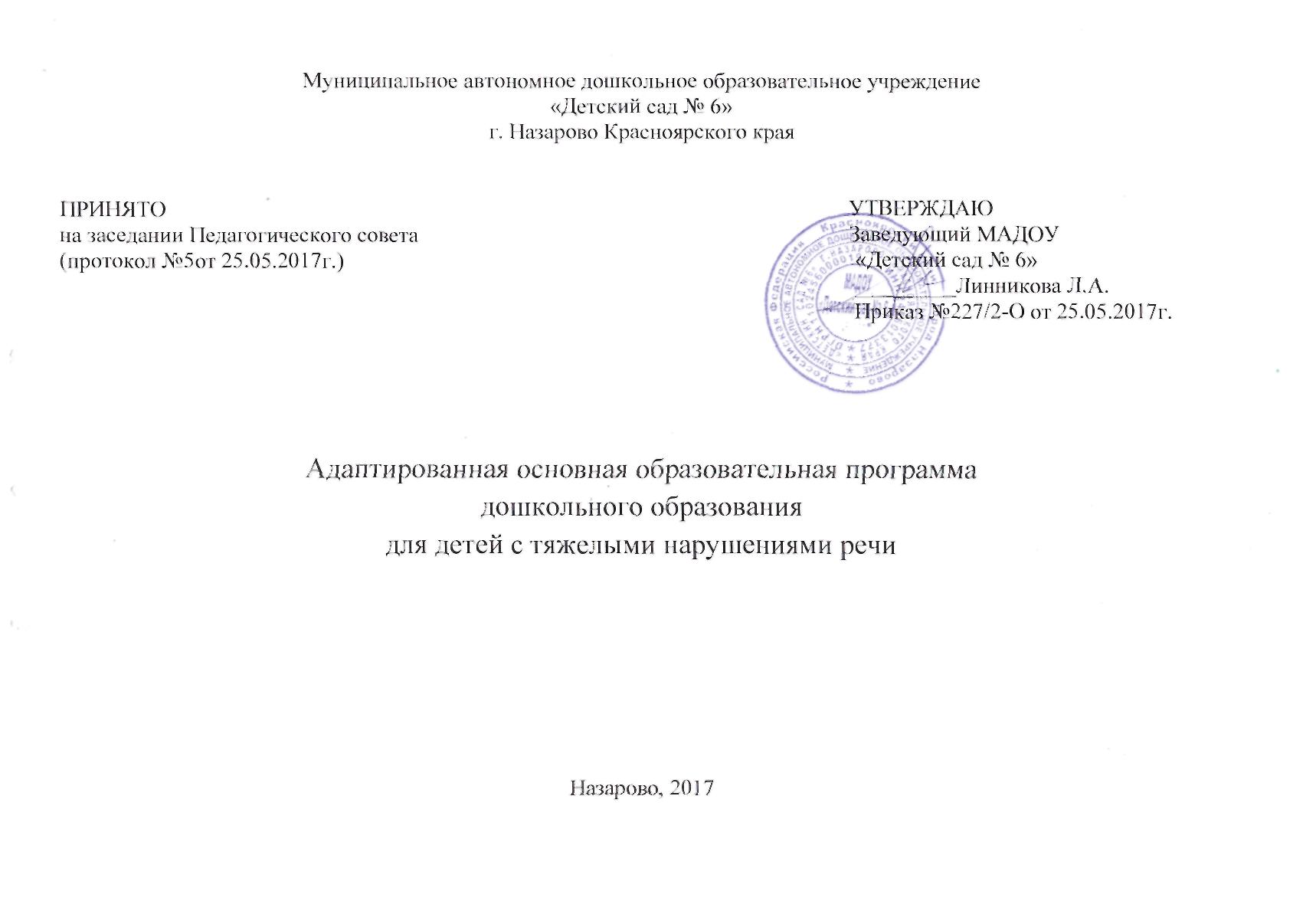 ОГЛАВЛЕНИЕ:ВВЕДЕНИЕАдаптированная основная образовательная программа дошкольного образования для детей с тяжелыми нарушениями речи МАДОУ «Детский сад № 6» (далее Программа) разработана в соответствии с федеральным государственным образовательным стандартом дошкольного образования, с учетом примерной основной образовательной программы дошкольного образования, вариативной примерной адаптированной основной образовательной программы для детей с тяжелыми нарушениями речи (общим недоразвитием речи) с 3 до 7 лет И.В. Нищевой  и основных нормативно-правовых документов:Федеральный закон от 29.12.2012  № 273-ФЗ  «Об образовании в Российской Федерации»;приказ Министерства образования и науки Российской Федерации от 17.10.2013  N 1155 «Об утверждении федерального государственного образовательного стандарта дошкольного образования»;комментарии Министерства образования и науки Российской Федерации к ФГОС дошкольного образования от 28.02.2014 №08-249;приказ Министерства образования и науки Российской Федерации от 30.08.2013 №1014 г. «Об утверждении Порядка организации и осуществления образовательной деятельности по основным общеобразовательным программа – образовательным программам дошкольного образования»; приказ Министерства образования и науки Российской Федерации от 28.12.2010 №2106 «Об утверждении и введении в действие федеральных требований к образовательным учреждениям в части охраны здоровья обучающихся, воспитанников»;письмо Министерства образования и науки Российской Федерации от 07.06.2013 №ИР-535/07 «О коррекционном и инклюзивном образовании детей»;постановление Главного государственного санитарного врача Российской Федерации от 15.05.2013 №26 «Санитарно-эпидемиологические требования к устройству, содержанию и организации режима работы  дошкольных образовательных организаций» (СанПиН» 2.4.3049-13);Устав МАДОУ.Программа реализуется на государственном языке Российской Федерации.Программа направлена на создание социальной ситуации развития дошкольников, социальных и материальных условий, открывающих возможности позитивной социализации ребенка, формирования у него доверия к миру, к людям и к себе, его личностного и познавательного развития, развития инициативы и творческих способностей посредством культуросообразных и возрастосообразных видов деятельности в сотрудничестве со взрослыми и другими детьми, а также на обеспечение здоровья и безопасности детей.Содержание Программы в соответствии с требованиями федерального государственного стандарта дошкольного образования включает три основных раздела – целевой, содержательный и организационный. Программа является документом, открытым для внесения изменений и дополнений. Программа является частью основной образовательной программы дошкольного образования МАДОУ «Детский сад № 6».1.ЦЕЛЕВОЙ РАЗДЕЛ1.1.ПОЯСНИТЕЛЬНАЯ ЗАПИСКА1.1.1. Цели и задачи реализации ПрограммыЦели реализации Программы:развитие личности детей дошкольного возраста в различных видах общения и деятельности с учётом их возрастных, индивидуальных психологических и физиологических особенностей;построение системы работы в группах компенсирующей направленности для детей с тяжелыми нарушениями речи (общим недоразвитием речи) в возрасте с 4 до 8 лет, предусматривающей полную интеграцию действий всех специалистов дошкольной образовательной организации и родителей дошкольников.	Задачи реализации Программы:1)	охрана и укрепление физического и психического здоровья детей, в том числе их эмоционального благополучия;2)	обеспечение равных возможностей для полноценного развития каждого ребёнка в период дошкольного детства независимо от места жительства, пола, нации, языка, социального статуса, психофизиологических и других особенностей (в том числе ограниченных возможностей здоровья);3)	обеспечение преемственности целей, задач и содержания дошкольного общего и начального общего образования;4)	создание благоприятных условий развития детей в соответствии с их возрастными   и   индивидуальными   особенностями   и склонностями, развития способностей и творческого потенциала каждого ребёнка как субъекта отношений с самим собой, другими детьми, взрослыми и миром;5)	объединение обучения и воспитания в целостный образовательный процесс на основе духовно-нравственных и социокультурных ценностей и принятых в обществе правил и норм поведения в интересах человека, семьи, общества;6)	формирование общей культуры личности детей, в том числе ценностей здорового образа жизни, развития их социальных, нравственных, эстетических, интеллектуальных, физических качеств, инициативности, самостоятельности и ответственности ребёнка, формирования предпосылок учебной деятельности;7)	обеспечение вариативности и разнообразия содержания Программ, возможности формирования Программ различной направленности с учётом образовательных потребностей, способностей и состояния здоровья детей;8)	формирование социокультурной среды, соответствующей возрастным, индивидуальным, психологическим и физиологическим особенностям детей;9)	обеспечение психолого-педагогической поддержки семьи и повышения компетентности родителей (законных представителей) в вопросах развития и образования, охраны и укрепления здоровья детей;10)  	 овладение детьми самостоятельной, связной, грамматически правильной речью и коммуникативными навыками, фонетической системой русского языка, элементами грамоты, что формирует психологическую готовность к обучению в школе и обеспечивает преемственность со следующей ступенью системы общего образования.1.1.2.Принципы и подходы к формированию ПрограммыПрограмма    базируется на следующих принципах:полноценное проживание ребёнком этапов детства (раннего и дошкольного возраста), обогащение (амплификация) детского развития;построение образовательной деятельности на основе индивидуальных особенностей каждого ребенка, при котором сам ребенок становится активным в выборе содержания своего образования, становится субъектом образования;содействие и сотрудничество детей и взрослых, признание ребенка полноценным участником (субъектом) образовательных отношений;поддержка инициативы детей в различных видах деятельности;сотрудничество дошкольной образовательной организации с семьёй;приобщение детей к социокультурным нормам, традициям семьи, общества и государства;формирование познавательных интересов и познавательных действий ребенка в различных видах деятельности;возрастная адекватность дошкольного образования (соответствие условий, требований, методов возрасту и особенностям развития);учёт этнокультурной ситуации развития детей;личностно-развивающий и гуманистический характер взаимодействия взрослых и детей;развивающее вариативное образование;комплексно-тематический принцип построения образовательной деятельности;сетевое взаимодействие с организациями социализации, образования;полнота содержания и интеграция образовательных областей;научная обоснованность и практическая применимость;онтогенетический принцип;принцип систематичности и взаимосвязи учебного материала;принцип постепенности подачи учебного материала;принцип концентрического наращивания информации в каждой из последующих возрастных групп во всех пяти образовательных областях;принцип природосообразности.Подходы к формированию Программы:Культурно-исторический подход к развитию личности ребенка.Деятельностный подход.Личностный подход.1.1.3. Значимые для разработки и реализации Программы характеристикиПрограмма предназначена для организации образовательной деятельности с детьми от 4 до 8 лет, охватывает возрастные периоды физического и психического развития детей дошкольного возраста (от 4 до 8 лет: средняя, старшая и подготовительная к школе группы). В дошкольной образовательной организации функционируют 3 группы компенсирующей направленности, которые посещают 44 воспитанника с тяжелыми нарушениями речи, имеющие коллегиальное заключение психолого-медико-педагогической комиссии.  При организации образовательной деятельности учитываются возрастные особенности развития детей дошкольного возраста (Приложение 1), а так же характеристики детей с тяжелыми нарушениями речи (общим недоразвитием речи).Дошкольники с тяжелыми нарушениями речи (общим недоразвитием речи) — это дети с поражением центральной нервной системы, у которых стойкое речевое расстройство сочетается с различными особенностями психической деятельности.Общее недоразвитие речи рассматривается как системное нарушение речевой деятельности, сложные речевые расстройства, при которых у детей нарушено формирование всех компонентов речевой системы, касающихся и звуковой, и смысловой сторон, при нормальном слухе и сохранном интеллекте (Левина Р. Е., Филичева Т. Б., Чиркина Г. В.).Речевая недостаточность при общем недоразвитии речи у дошкольников может варьироваться от полного отсутствия речи до развернутой речи с выраженными проявлениями лексико-грамматического и фонетико-фонематического недоразвития (Левина Р. Е.).В настоящее время выделяют четыре уровня речевого развития, отражающие состояние всех компонентов языковой системы у детей с общим недоразвитием речи (Филичева Т. Б.).При первом уровне речевого развития речевые средства ребенка ограничены, активный словарь практически не сформирован и состоит из звукоподражаний, звукокомплексов, лепетных слов. Высказывания сопровождаются жестами и мимикой.Характерна многозначность употребляемых слов, когда одни и те же лепетные слова используются для обозначения разных предметов, явлений, действий. Возможна замена названий предметов названиями действий и наоборот. В активной речи преобладают корневые слова, лишенные флексий. Пассивный словарь шире активного, но тожекрайне	ограничен.	Практически	отсутствует	понимание	категории	числа существительных и глаголов, времени, рода, падежа. Произношение звуков носит диффузный характер. Фонематическое развитие находится в зачаточном состоянии. Ограничена способность восприятия и воспроизведения слоговой структуры слова.При переходе ко второму уровню речевого развития речевая активность ребенка возрастает. Активный словарный запас расширяется за счет обиходной предметной и глагольной лексики. Возможно использование местоимений, союзов и иногда простых предлогов.	В        самостоятельных        высказываниях        ребенка	уже        есть        простые нераспространенные предложения. При этом отмечаются грубые ошибки в употреблении грамматических конструкций, отсутствует согласование прилагательных с существительными, отмечается смешение падежных форм и т. д. Понимание обращенной речи значительно развивается, хотя пассивный словарный запас ограничен, не сформирован предметный и глагольный словарь, связанный с трудовыми действиями взрослых, растительным и животным миром. Отмечается незнание не только оттенков цветов, но и основных цветов. Типичны грубые нарушения слоговой структуры и звуконаполняемости слов. У детей выявляется недостаточность фонетической стороны речи (большое количество несформированных звуков).Третий уровень речевого развития характеризуется наличием развернутой фразовой речи с элементами лексико-грамматического и фонетико-фонематического недоразвития. Отмечаются попытки употребления даже предложений сложных конструкций. Лексика ребенка включает все части речи. При этом может наблюдаться неточное употребление лексических значений слов. Появляются первые навыки словообразования.	Ребенок	образует	существительные 	и	прилагательные	с уменьшительными суффиксами, глаголы движения с приставками. Отмечаются трудности при образовании прилагательных от существительных. По-прежнему отмечаются множественные аграмматизмы. Ребенок может неправильно употреблять предлоги, допускает ошибки в согласовании прилагательных и числительных с существительными. Характерно недифференцированное произношение звуков, причем замены могут быть нестойкими. Недостатки произношения могут выражаться в искажении, замене или смешении звуков. Более устойчивым становится произношение слов сложной слоговой структуры. Ребенок может повторять трех- и четырехсложные слова вслед за взрослым, но искажает их в речевом потоке. Понимание речи приближается к норме, хотя отмечается недостаточное понимание значений слов, выраженных приставками и суффиксами.Четвертый уровень речевого развития характеризуется незначительными нарушениями компонентов языковой системы ребенка. Отмечается недостаточная дифференциация звуков: [т-т’-с-с’-ц], [р-р’-л-л’-j] и др. Характерны своеобразные нарушения слоговой структуры слов, проявляющиеся в неспособности ребенка удерживать в памяти фонематический образ слова при понимании его значения. Следствием этого является искажение звуконаполняемости слов в различных вариантах. Недостаточная внятность речи и нечеткая дикция оставляют впечатление «смазанности». Все это показатели не закончившегося процесса фонемообразования. Остаются стойкими ошибки при употреблении суффиксов (единичности, эмоционально-оттеночных, уменьшительно-ласкательных, увеличительных). Отмечаются трудности в образовании сложных слов. Кроме того, ребенок испытывает затруднения при планировании высказывания и отборе соответствующих языковых средств, что обуславливает своеобразие его связной речи. Особую трудность для этой категории детей представляют сложные предложения с разными придаточными.Дети с общим недоразвитием речи имеют по сравнению с возрастной нормой особенности развития сенсомоторных, высших психических функций, психической активности.Реализация Программы обеспечивается:руководящими работниками (заведующий, заместитель заведующего по учебно-воспитательной работе, заместитель заведующего по административно-хозяйственной части).педагогическими работниками в течение всего времени пребывания воспитанников в дошкольной образовательной организации (всего 18 – 7 воспитателей, 2 старших воспитателя, 1 социальный педагог, 1 учитель-дефектолог, 3 учителя-логопеда, 1 педагог-психолог, 2 музыкальных руководителя, 1 инструктор по физической культуре);учебно-вспомогательным персоналом в группе в течение всего времени пребывания воспитанников в дошкольной образовательной организации (помощник воспитателя);обслуживающим персоналом.Образовательный ценз руководящих и педагогических работников:Уровень квалификации педагогических работников:При организации образовательной деятельности учитываются природно-климатические, культурно-исторические и социальные условия.	Природно-климатические условия:город расположен в центральном районе Сибири, климат континентальный умеренный. В связи с этим необходимо вносить коррективы в организацию режима дня (сокращение продолжительности прогулки с учетом погодных условий, организация утреннего приема на свежем воздухе); при реализации комплексно-тематического планирования учитываются особенности флоры и фауны, характерные для Красноярского края. Культурно-исторические условия: при реализации содержания образовательных областей вводятся темы, направленные на ознакомление воспитанников с градообразующими предприятиями и профессиональной деятельностью взрослых, с историей возникновения и развития города и края, с искусством, традициями и обычаями народов региона.Социальные условия: при планировании деятельности по взаимодействию с семьями воспитанников учитывается тип семьи, образовательный уровень, социальный статус родителей и включение их в деятельностьдля функционирования дошкольной образовательной организации в режиме открытого образовательного пространства,  воспитания и развития детей реализуется межведомственное взаимодействие с социальными партнерами:  МАУ ДО «Детско-юношеская спортивная школа» г. Назарово Красноярского края (реализация сетевого проекта «Мы со спортом дружим!»); МБУК «Музейно-выставочный центр» г. Назарово (реализация сетевого проекта «Путешествие в музей»).Планируемые результаты освоения ПрограммыПланируемые результаты освоения Программы представлены в виде целевых ориентиров дошкольного образования и представляют собой возрастные характеристики возможных достижений ребенка к концу дошкольного образования. Реализация образовательных целей и задач Программы направлена на достижение целевых ориентиров дошкольного образования, которые описаны как основные характеристики развития ребенка. Целевые ориентиры на этапе завершения дошкольного образования–	 ребенок овладевает основными культурными способами деятельности, проявляет инициативу и самостоятельность в разных видах деятельности – игре, общении, познавательно-исследовательской деятельности, конструировании и др.; способен выбирать себе род занятий, участников по совместной деятельности;–	 ребенок обладает установкой положительного отношения к миру, к разным видам труда, другим людям и самому себе, обладает чувством собственного достоинства; активно взаимодействует со сверстниками и взрослыми, участвует в совместных играх. Способен договариваться, учитывать интересы и чувства других, сопереживать неудачам и радоваться успехам других, адекватно проявляет свои чувства, в том числе чувство веры в себя, старается разрешать конфликты;–	 ребенок обладает развитым воображением, которое реализуется в разных видах деятельности, и прежде всего в игре; ребенок владеет разными формами и видами игры, различает условную и реальную ситуации, умеет подчиняться разным правилам и социальным нормам;–	 ребенок достаточно хорошо владеет устной речью, может выражать свои мысли и желания, может использовать речь для выражения своих мыслей, чувств и желаний, построения речевого высказывания в ситуации общения, может выделять звуки в словах, у ребенка складываются предпосылки грамотности;–	 у ребенка развита крупная и мелкая моторика; он подвижен, вынослив, владеет основными движениями, может контролировать свои движения и управлять ими; –	 ребенок способен к волевым усилиям, может следовать социальным нормам поведения и правилам в разных видах деятельности, во взаимоотношениях со взрослыми и сверстниками, может соблюдать правила безопасного поведения и личной гигиены; –	 ребенок проявляет любознательность, задает вопросы взрослым и сверстникам, интересуется причинно-следственными связями, пытается самостоятельно придумывать объяснения явлениям природы и поступкам людей; склонен наблюдать, экспериментировать. Обладает начальными знаниями о себе, о природном и социальном мире, в котором он живет; знаком с произведениями детской литературы, обладает элементарными представлениями из области живой природы, естествознания, математики, истории и т.п.; ребенок способен к принятию собственных решений, опираясь на свои знания и умения в различных видах деятельности. Планируемые результаты освоения Программы конкретизируют требования федерального государственного образовательного стандарта дошкольного образования к целевым ориентирам с учетом возрастных возможностей развития детей.Планируемые результаты на этапе завершения дошкольного образования2.СОДЕРЖАТЕЛЬНЫЙ РАЗДЕЛ2.1. Описание образовательной деятельности в соответствии с направлениями развития ребенка, представленными в пяти образовательных областях с учетом используемых вариативных примерных основных образовательных программ дошкольного образования и методических пособий, обеспечивающих реализацию
данного содержания	Содержание Программы обеспечивает развитие личности, мотивации и способностей детей в различных видах деятельности и охватывает пять образовательных областей: социально-коммуникативное, познавательное, речевое, художественно-эстетическое, физическое развитие.Социально-коммуникативное развитие направлено на усвоение норм и ценностей, принятых в обществе, включая моральные и нравственные ценности; развитие общения и взаимодействия ребёнка со взрослыми и сверстниками; становление самостоятельности, целенаправленности и саморегуляции собственных действий; развитие социального и эмоционального интеллекта, эмоциональной отзывчивости, сопереживания, формирование готовности к совместной деятельности со сверстниками, формирование уважительного отношения и чувства принадлежности к своей семье и к сообществу детей и взрослых в учреждении формирование позитивных установок к различным видам труда и творчества; формирование основ безопасного поведения в быту, социуме, природе.Познавательное развитие предполагает развитие интересов детей, любознательности и познавательной мотивации; формирование познавательных действий, становление сознания; развитие воображения и творческой активности; формирование первичных представлений о себе, других людях, объектах окружающего мира, о свойствах и отношениях объектов окружающего мира (форме, цвете, размере, материале, звучании, ритме, темпе, количестве, числе, части и целом, пространстве и времени, движении и покое, причинах и следствиях и др.), о малой родине и Отечестве, представлений о социокультурных ценностях нашего народа, об отечественных традициях и праздниках, о планете Земля как общем доме людей, об особенностях её природы, многообразии стран и народов мира.Речевое развитие включает владение речью как средством общения и культуры; обогащение активного словаря; развитие связной, грамматически правильной диалогической и монологической речи; развитие речевого творчества; развитие звуковой и интонационной культуры речи, фонематического слуха; знакомство с книжной культурой, детской литературой, понимание на слух текстов различных жанров детской литературы; формирование звуковой аналитико-синтетической активности как предпосылки обучения грамоте.Художественно-эстетическое развитие предполагает развитие предпосылок ценностно-смыслового    восприятия    и    понимания    произведений    искусства (словесного, музыкального, изобразительного), мира природы; становление эстетического отношения к окружающему миру; формирование элементарных представлений о видах искусства; восприятие музыки, художественной литературы, фольклора; стимулирование сопереживания персонажам художественных произведений; реализацию самостоятельной творческой деятельности детей (изобразительной, конструктивно-модельной, музыкальной и др.).Физическое развитие включает приобретение опыта в следующих видах деятельности детей: двигательной, в том числе связанной с выполнением упражнений, направленных на развитие таких физических качеств, как координация и гибкость; способствующих правильному формированию опорно-двигательной системы организма, развитию равновесия, координации движения, крупной и мелкой моторики обеих рук, а также с правильным, не наносящем ущерба организму, выполнением основных движений (ходьба, бег, мягкие прыжки, повороты в обе стороны), формирование начальных представлений о некоторых видах спорта, овладение подвижными играми с правилами; становление целенаправленности и саморегуляции в двигательной сфере; становление ценностей здорового образа жизни, овладение его элементарными нормами и правилами (в питании, двигательном режиме, закаливании, при формировании полезных привычек и др.).Конкретное содержание образовательных областей соответствует вариативной примерной адаптированной основной образовательной программе для детей с тяжелыми нарушениями речи (общим недоразвитием речи) с 3 до 7 лет И.В. Нищевой, зависит от возрастных и индивидуальных особенностей детей, определяется целями и задачами Программы.Основные направления реализации образовательной области «Социально-коммуникативное развитие»:Социализация, развитие общения, нравственное воспитание.Ребенок в семье и сообществе.Самообслуживание, самостоятельность, трудовое воспитание.Формирование основ безопасности.Программно-методическое обеспечение:Основные направления реализации образовательной области «Познавательное развитие»:Формирование элементарных математических представлений.Развитие познавательно – исследовательской деятельности.Ознакомление с предметным окружением.Ознакомление с социальным миром.Ознакомление с миром природы.Программно-методическое обеспечение:Основные направления реализации образовательной области «Речевое развитие»:Развитие словаря.Формирование грамматического строя речи.Развитие фонетико-фонематической системы языка и навыков языкового анализа.Обучение элементам грамоты.Развитие связной речи и навыков речевого общения.Приобщение к художественной литературе.Программно-методическое обеспечение:Основные направления реализации образовательной области «Художественно-эстетическое развитие»:Приобщение к искусству.Изобразительная деятельность.Конструктивно – модельная деятельность.Музыкальная деятельность.Программно-методическое обеспечение:Основные направления реализации образовательной области «Физическое развитие»:Формирование начальных представлений о здоровом образе жизни.Физическая культура.Программно-методическое обеспечение:2.2. Описание вариативных форм, способов, методов и средств реализации Программы с учётом возрастных и индивидуальных особенностей воспитанников, специфики их образовательных потребностей и интересов	Реализация Программы обеспечивается на основе вариативных форм, способов, методов и средств, соответствующих принципам и целям федерального государственного образовательного стандарта и выбираемых педагогическим работником с учетом возраста воспитанников, особенностей и интересов детей, запросов родителей (законных представителей).Все формы вместе и каждая в отдельности реализуются через сочетание организованных взрослыми и самостоятельно инициируемых свободно выбираемых детьми видов деятельности.Виды и формы детской деятельности в дошкольном возрасте	При реализации Программы педагогические работники используют разнообразные методы и приемы работы с детьми. Выбор и сочетание методов и приемов зависит от содержания образовательных задач, видов деятельности и возрастных особенностей детей. В среднем дошкольном возрасте возрастает роль практических и словесных методов; в старшем дошкольном возрасте повышается роль словесных методов обучения.Методы и приемы реализации Программы	При реализации Программы применяются средства, которые являются носителями информации, инструментом деятельности педагогических работников и воспитанников для достижения поставленных целей и задач:печатные – методические пособия, книги для чтения, хрестоматии, рабочие тетради, раздаточный материал;аудиовизуальные – тематические презентации, видеофильмы, фонограммы;наглядные плоскостные – плакаты, карты настенные, иллюстрации;демонстрационные – гербарии, муляжи, макеты, стенды, модели;учебные приборы – компас, колбы, лупы, весы, часы; тренажеры и спортивное оборудование – гимнастическое оборудование, спортивные снаряды. Комплексное оснащение образовательной деятельности обеспечивает возможность организации как совместной деятельности взрослого и воспитанников, так и самостоятельной деятельности воспитанников.2.3. Описание образовательной деятельности по профессиональной коррекции нарушений развития детейКоррекционная работа направлена на:обеспечение коррекции нарушений развития различных категорий детей с ограниченными возможностями здоровья, оказание им квалифицированной помощи в освоении Программы;освоение детьми с ограниченными возможностями здоровья Программы, их разностороннее развитие с учетом возрастных и индивидуальных особенностей и особых образовательных потребностей, социальной адаптации.В дошкольной образовательной организации функционирует следующий алгоритм выявления и сопровождения воспитанников с ограниченными возможностями здоровья: Педагогические работники (педагог-психолог, учитель-логопед, учитель-дефектолог, социальный педагог, воспитатели, инструктор по физической культуре, музыкальный руководитель) выявляют детей с трудностями в освоении Программы. После этого проводится заседание психолого-медико-педагогического консилиума и принимается решение о необходимости прохождения психолого-медико-педагогической комиссии в целях проведения комплексного обследования и подготовки рекомендаций по оказанию детям помощи и организации их обучения и воспитания, определения специальных условий для получения образования. По результатам обследования на психолого-медико-педагогической комиссии даются рекомендации по созданию для ребенка специальных образовательных условий.  На основании рекомендаций психолого-медико-педагогической комиссии специалисты психолого-медико-педагогического консилиума дошкольной образовательной организации обеспечивают психолого-педагогическое сопровождение воспитанников посредством реализации индивидуального учебного плана.  Содержание и условия организации образовательной деятельности для детей-инвалидов определяются также в соответствии с индивидуальной программой реабилитации или абилитации.  Педагогические работники осуществляют реализацию Программы и ведут динамическое наблюдение за развитием ребенка. Заседания консилиума по рассмотрению динамики развития ребенка в рамках реализации индивидуального учебного плана проводятся не реже одного раза в квартал.Для организации образовательной деятельности с детьми с ограниченными возможностями здоровья применяется специальное программно-методическое обеспечение:	2.4. Особенности образовательной деятельности разных видов и культурных практикСодержание образовательных областей реализуется в различных видах деятельности детей.Виды детской деятельности в соответствии с федеральным государственным образовательным стандартом дошкольного образованияВедущая деятельность детей дошкольного возраста	Ведущая деятельность – деятельность, которая на данном этапе психического развития оказывает наибольшее влияние на развитие личности ребёнка.Культурные практики 	В течение дня организуются разнообразные культурные практики, ориентированные на проявление детьми самостоятельности и творчества в разных видах деятельности. В культурных практиках педагогом создается атмосфера свободы выбора, творческого обмена и самовыражения, сотрудничества взрослого и детей. Организация культурных практик носит преимущественно групповой характер:Совместная игра педагога и детей (сюжетно-ролевая, режиссерская, игра-драматизация, строительно-конструктивные игры) направлена на обогащение содержания творческих игр, освоение детьми игровых умений, необходимых для организации самостоятельной игры. Ситуации общения и накопления положительного социально-эмоционального опыта носят проблемный характер и заключают в себе жизненную проблему, близкую детям дошкольного возраста, в разрешении которой они принимают непосредственное участие. Такие ситуации могут быть реально-практического характера (оказание помощи малышам, старшим), условно-вербального характера (на основе жизненных сюжетов или сюжетов литературных произведений) и имитационно-игровыми. В ситуациях условно-вербального характера воспитатель обогащает представления детей об опыте разрешения тех или иных проблем, вызывает детей на задушевный разговор, связывает содержание разговора с личным опытом детей. В реально-практических ситуациях дети приобретают опыт проявления заботливого, участливого отношения к людям, принимают участие в важных делах («Мы сажаем рассаду для цветов», «Мы украшаем детский сад к празднику» и пр.). Ситуации могут планироваться воспитателем заранее, а могут возникать в ответ на события, которые происходят в группе, способствовать разрешению возникающих проблем. Творческая мастерская предоставляет детям условия для использования и применения знаний и умений. Мастерские разнообразны по своей тематике, содержанию, например, занятия рукоделием, приобщение к народным промыслам («В гостях у народных мастеров»), просмотр познавательных презентаций, оформление художественной галереи, библиотеки («Мастерская книгопечатания», «В гостях у сказки»), игры и коллекционирование. Начало мастерской – это обычно задание вокруг слова, мелодии, рисунка, предмета, воспоминания. Далее следует работа с самым разнообразным материалом: словом, звуком, цветом, природными материалами, схемами и моделями. И обязательно включение детей в рефлексивную деятельность: анализ своих чувств, мыслей, взглядов (чему удивились? что узнали? что порадовало? и пр.). Результатом работы в творческой мастерской является создание книг-самоделок, детских журналов, составление маршрутов путешествия на природу, оформление коллекции, создание продуктов детского рукоделия и пр. Детский досуг - вид деятельности, целенаправленно организуемый взрослыми для игры, развлечения, отдыха. Как правило, в детском саду организуются досуги, посвященные особенностям традиционных событий, праздников, мероприятий. Возможна организация досугов в соответствии с интересами и предпочтениями детей (в старшем дошкольном возрасте). Коллективная и индивидуальная трудовая деятельность носит общественно-полезный характер и организуется как хозяйственно-бытовой труд и труд в природе. Детский совет подразумевает общее собрание группы детей вместе с педагогическим работником, где  каждый получает возможность рассказать о событиях в своей жизни, описать свои переживания, поделиться желаниями, а также получить новую информацию от других; принимать участие в определении дневных дел - «что я буду делать сегодня?», подводить итог в середине дня или после сна - «что я сделал?» «что мне понравилось, не понравилось делать?», играть разного рода игры и упражнения (речевые, артикуляционные, элементы психогимнастики, совместные чтения, пение, разучиваются новые упражнения). В этих обсуждениях педагогический работник гибко предлагает темы, подталкивает детей, на основе их свободного выбора, решать общую проблему.Мини-музей является действенным модулем развивающей предметно-пространственной среды. Основу мини-музея составляет коллекция, экспозиция,  которая имеет практическое значение. Каждый мини-музей — результат общения, совместной работы педагогического работника, детей и их семей.2.5.  Способы и направления поддержки детской инициативыДетская инициатива проявляется в свободной самостоятельной деятельности детей по выбору и интересам. Детская инициативность и самостоятельность поддерживается педагогами и в процессе организации различных видов детской деятельности. Возможность играть, рисовать, конструировать, сочинять и пр. в соответствии с собственными интересами является важнейшим источником эмоционального благополучия ребенка в детском саду. Условия, необходимые для развития познавательно-интеллектуальной активности детей:организация разнообразной по своему содержанию развивающей предметно-пространственной среды;учет индивидуальных особенностей и интересов детей в содержании развивающей среды;демократический стиль общения воспитателя с детьми; создание условий для свободного выбора детьми деятельности, участников совместной деятельности;создание условий для принятия детьми решений, выражения своих чувств и мыслей;участие родителей в жизни ребенка.Формы поддержки детской инициативы:Совместная деятельность взрослого с детьми, основанная на поиске вариантов решения проблемной ситуации, предложенной самим ребенком.Проектная деятельность.Совместная познавательно-исследовательская деятельность взрослого и детей – опыты и экспериментирование.Наблюдение и элементарный бытовой труд в центре экспериментирования.Совместная деятельность взрослого и детей по преобразованию предметов рукотворного мира и живой природы.Создание условий для самостоятельной деятельности детей в центрах активности.Приоритетные сферы развития инициативы исходя из возрастных особенностей детей и способы ее поддержки в освоении образовательной программы4 – 5 летПриоритетная сфера инициативы – познание окружающего мира.Деятельность педагогического работника по поддержке детской инициативы:Поощрять желание ребёнка строить первые собственные умозаключения, внимательно выслушивать все его рассуждения, проявлять уважение к его интеллектуальному труду.Регулярно предлагать детям вопросы познавательного характера, проблемно – противоречивые ситуации, на которые могут быть даны разные ответы.Обеспечивать в ходе обсуждения атмосферу поддержки и принятия.Создавать в группе возможность, используя мебель и ткани, строить «дома», укрытия для игр.Недопустимо диктовать детям, как и во что они должны играть; навязывать им сюжеты игры. Развивающий потенциал игры определяется тем, что это самостоятельная, организуемая самими детьми деятельность.Участие взрослого в играх детей полезно при выполнении следующих условий: дети сами приглашают взрослого в игру или добровольно соглашаются на его участие; сюжет и ход игры, а также роль, которую взрослый будет играть, определяют дети, а не педагог; характер исполнения роли также определяется детьми.Привлекать детей к украшению группы к праздникам, обсуждая разные возможности и предложения.Побуждать детей формировать и выражать собственную эстетическую оценку воспринимаемого, не навязывая им мнения взрослых.Привлекать детей к планированию жизни группы на день.5 – 8 летПриоритетная сфера инициативы – внеситуативно-личностное общение.Деятельность педагогического работника по поддержке детской инициативы:Создавать в группе положительный психологический микроклимат, в равной мере проявляя любовь и заботу ко всем детям: выражать радость при встрече; использовать ласку и теплое слово для выражения своего отношения к ребенку.Поддерживать инициативу по созданию новых норм и правил.Уважать индивидуальные вкусы и привычки детей.Поощрять желание создавать что-либо по собственному замыслу; обращать внимание детей на полезность будущего продукта для других или ту радость, которую он доставит кому-то (маме, бабушке, папе, другу).Создавать условия для разнообразной самостоятельной творческой деятельности детей.При необходимости помогать детям в решении проблем организации игры.Привлекать детей к планированию жизни группы на день и на более отдаленную перспективу. Обсуждать выбор спектакля для постановки, песни, танца и т. п.Создавать условия и выделять время для самостоятельной творческой или познавательной деятельности детей по интересам.Поддерживать чувство гордости за свой труд и удовлетворения его результатами.Особенности взаимодействия педагогического коллектива с семьями воспитанниковВажнейшим условием обеспечения целостного развития личности ребенка является развитие конструктивного взаимодействия с семьями воспитанников.Основной целью взаимодействия является создание условий для формирования ответственных взаимоотношений с семьями воспитанников и развития компетентности родителей, обеспечение права родителей на уважение и понимание, на участие в жизни дошкольной образовательной организации.Задачи взаимодействия дошкольной образовательной организации с семьей:изучить отношения педагогов и родителей к различным вопросам воспитания, обучения, развития детей, условий организации разнообразной деятельности в организации и семье;познакомить педагогов и родителей с лучшим опытом воспитания детей в дошкольной образовательной организации и семье, а также с трудностями, возникающими в семейном и общественном воспитании дошкольников;создавать условия для разнообразного по содержанию и формам сотрудничества, способствующего развитию конструктивного взаимодействия педагогов и родителей с детьми;привлечь семьи воспитанников к участию в совместных мероприятиях различного уровня; поощрять родителей за внимательное отношение к разнообразным стремлениям и потребностям ребенка и создание необходимых условий для их удовлетворения в семье.Основные принципы, определяющие концептуальные положения взаимодействия педагогического работника и семьи воспитанника дошкольной образовательной организации по созданию единого пространства развития ребенка:Принцип преемственности, согласованных действий. Главный мотив взаимодействия родителей и педагогических работников заключается в согласованности воспитательных целей и задач, позиций обеих сторон, «выстроенных по принципу единства, уважения и требований к ребенку, распределения обязанностей и ответственности».Принцип гуманного подхода к выстраиванию взаимоотношений семьи и дошкольной образовательной организации. Принцип взаимоотношений семьи и дошкольной образовательной организации на основе гуманности, толерантности, т.е. признание достоинства, свободы личности, терпимость к мнению другого, доброе, внимательное отношение всех участников взаимодействия.Принцип открытости. Новые социальные изменения в обществе требуют от педагогического работника открытости по отношению к семье воспитанника. Истинная открытость будет в том случае, если провозглашаемые ценности преобразуются в ценности, объединяющие социальный, интеллектуальный, культурный опыт всех взрослых, живущих в едином педагогическом пространстве: самих детей, членов их семей, воспитателей, специалистов дошкольной образовательной организации, социальное окружение.Принцип индивидуального подхода к каждой семье. Разные семьи были и всегда будут. Эта разность зависит от многих факторов: от родительской и человеческой культуры, традиций семьи, социального положения, особенностей здоровья членов семьи, ее состава, жилищных условий, образовательного ценза, внутрисемейных отношений,  предпочитаемого вида отдыха и многого другого.Принцип эффективности форм взаимодействия семьи и дошкольной образовательной организации. Формы выбираются в соответствии с социально-психологическими условиями, интересами семьи, возможностями организации. При выборе форм отдается предпочтение общению, пониманию, диалогу.Принцип обратной связи. Она необходима для того, чтобы изучить мнение родителей по разным вопросам воспитания, деятельности дошкольной образовательной организации. Воспитатели хотят знать: как реагируют родители на предложения и советы со стороны воспитателей, имеют ли встречные предложения.Основные направления и формы взаимодействия с семьями воспитанников2.7. Иные характеристики содержания ПрограммыОбразовательная деятельность строится с учетом индивидуальных и возрастных особенностей воспитанников, в соответствии с санитарными нормами.План организованной образовательной деятельности групп компенсирующей направленности для детей с тяжелыми нарушениями речиПри организации образовательной деятельности педагогические работники обеспечивают оптимальный двигательный режим.Модель двигательной активности детей		Выполнение коррекционных, развивающих и воспитательных задач, поставленных Программой, обеспечивается благодаря комплексному подходу и интеграции усилий педагогических работников. Все педагогические работники следят за речью детей и закрепляют речевые навыки, сформированные учителем-логопедом. Работой по образовательной области «Речевое развитие» руководит учитель-логопед, а другие педагогические работники (воспитатель, социальный педагог, учитель-дефектолог, педагог-психолог, музыкальный руководитель, инструктор по физической культуре) планируют образовательную деятельность в соответствии с рекомендациями учителя-логопеда.В работе по образовательной области «Познавательное развитие» участвуют воспитатели, педагог-психолог, учитель-логопед. При этом педагог-психолог руководит работой по сенсорному развитию, развитию высших психических функций, становлению сознания, развитию воображения и творческой активности, совершенствованию эмоционально-волевой сферы, а воспитатели работают над развитием любознательности и познавательной мотивации, формированием познавательных действий, первичных представлений о себе, других людях, объектах окружающего мира, о свойствах и отношениях объектов окружающего мира, о планете Земля как общем доме людей, об особенностях ее природы, многообразии стран и народов мира. Учитель-логопед подключается к этой деятельности и помогает воспитателям выбрать эффективные методы и приемы работы с учетом индивидуальных особенностей и возможностей каждого ребенка с ОНР и этапа коррекционной работы.Основными специалистами в области «Социально-коммуникативное развитие» выступают воспитатели и учитель-логопед при условии, что остальные педагогические работники и родители дошкольников подключаются к их работе. Решение задач этой области осуществляется в ходе режимных моментов, в игровой деятельности детей, во взаимодействии с семьями воспитанников. В реализации    образовательной      области «Художественно-эстетическое      развитие» принимают участие воспитатели, музыкальный руководитель и учитель-логопед, берущий на себя часть работы по подготовке организованной образовательной деятельности логопедической ритмикой.Реализует образовательную область «Физическое развитие» инструктор по физической культуре совместно с воспитателями при обязательном подключении всех остальных педагогических работников и родителей дошкольников.Все педагогические работники следят за речью детей и закрепляют речевые навыки, сформированные учителем-логопедом. 3.ОРГАНИЗАЦИОННЫЙ РАЗДЕЛ3.1. Описание материально-технического обеспечения Программы В дошкольной образовательной организации созданы материально-технические условия, позволяющие достичь обозначенные Программой цели, а также выполнение требований санитарно-эпидемиологических правил и нормативов, пожарной безопасности и электробезопасности, охраны здоровья воспитанников и охраны труда работников.Группы компенсирующей направленности находятся в корпусе № 1, в котором имеются следующие помещения:На территории дошкольной образовательной организации имеются игровая и хозяйственная зоны. Зона игровой территории включает в себя групповые площадки - индивидуальные для каждой группы и оборудованную физкультурную площадку для занятий физкультурой на свежем воздухе. Для защиты детей от солнца и осадков на территории каждой групповой площадки установлен теневой навес. На территории расположена площадка для изучения правил дорожного движения.Детская мебель и оборудование соответствуют росту и возрасту детей, изготовлены из материалов, безвредных для здоровья воспитанников. Стулья и столы одной группы мебели промаркированы. Раздевальные (приемные) оборудованы шкафами для верхней одежды детей и персонала. 3.2. Описание обеспеченности Программы методическими материалами и средствами обучения и воспитанияДля осуществления образовательной деятельности в дошкольной образовательной организации имеется программно-методическое обеспечение (Приложение 2). Все кабинеты и групповые помещения оснащены современным оборудованием, средствами обучения и воспитания (Приложение 3). Разнообразие материалов, оборудования и инвентаря обеспечивает возможность самовыражения детей, игровую, познавательную, двигательную, исследовательскую и творческую активность воспитанников.В дошкольной образовательной организации созданы условия для информатизации образовательной деятельности. В групповых и прочих помещениях имеется оборудование для использования информационно-коммуникационных технологий в образовательной деятельности (Приложение 4).3.3. Распорядок и/или режим дняДошкольная образовательная организация функционирует в режиме полного дня (12-часового пребывания) по графику пятидневной рабочей недели с двумя выходными днями (суббота и воскресенье) с 7.00 до 19.00 часов.Ежедневная организация жизни и деятельности детей в соответствии с возрастными и индивидуальными особенностями детей на основании санитарно-эпидемиологических требований.Режим дня составлен с учётом работы организации и климата тёплого и холодного периода, возрастных особенностей воспитанников, способствует их гармоничному развитию.Режим дня (теплый период времени)Подготовительная к школе группа компенсирующей направленности для детей с тяжелыми нарушениями речи №1 «Василек»Средняя группа компенсирующей направленности для детей с тяжелыми нарушениями речи №2 «Колокольчик»Старшая группа компенсирующей направленности для детей с тяжелыми нарушениями речи №3 «Фиалка»Режим дня (холодный период времени)Подготовительная к школе группа компенсирующей направленности для детей с тяжелыми нарушениями речи №1 «Василек»Средняя группа компенсирующей направленности для детей с тяжелыми нарушениями речи №2 «Колокольчик»Старшая группа компенсирующей направленности для детей с тяжелыми нарушениями речи №3 «Фиалка»	Организация прогулки. Ежедневная продолжительность прогулки детей составляет не менее 3 часов, определяется в зависимости от климатических условий. При температуре воздуха ниже минус 15° C и скорости ветра более 7 м/с продолжительность прогулки сокращается. Прогулку организуют в первую и во вторую половину дня. В зависимости от сезонных и погодных условий, объекта наблюдений, настроя детей структурные компоненты первой прогулки  могут осуществляться в разной последовательности:наблюдения;дидактические игры;трудовые действия детей;подвижные игры и игровые упражнения;индивидуальная работа с детьми;игровые действия с малыми архитектурными формами;самостоятельная игровая деятельность.Вторая прогулка состоит из следующих структурных компонентов:подвижные игры и игровые упражнения;индивидуальная работа с детьми;игровые действия с малыми архитектурными формами;самостоятельная игровая деятельность.	Организация сна. Дневной сон детей от 4 до 8 лет - не менее 2 часов.  	Организация приема пищи. В дошкольной образовательной организации осуществляется 5-разовое питание на основе цикличного примерного 10-дневного меню.Самостоятельная деятельность детей от 4 до 8 лет занимает в режиме дня не менее 3 - 4 часов.Организация организованной образовательной деятельности. Продолжительность непрерывной образовательной деятельности составляет:для детей от 4 лет до 5 лет - не более 15минут;для детей от 5 лет до 6 лет - не более 20 минут;для детей от 6 до 8 лет - не более 30 минут.  Образовательная деятельность с детьми старшего дошкольного возраста осуществляется во второй половине дня после дневного сна. Ее продолжительность составляет 20-30 минут.  В середине года (декабрь - январь) для воспитанников организуются каникулы, в марте - творческие каникулы. В дни каникул и в летний оздоровительный период организованная образовательная деятельность не проводится, а организуются подвижные и спортивные игры, праздники, развлечения, экскурсии, реализуются творческие проекты, а также увеличивается продолжительность прогулок.Организованная образовательная деятельность по физическому развитию детей в возрасте от 4 до 8 лет организуется 3 раза в неделю. Ее длительность зависит от возраста детей и составляет: в средней группе - 15 минут;в старшей группе - 20 минут;в подготовительной к школе группе - 30 минут.В рамках реализации Программы педагогические работники применяют формы организации образовательной деятельности – индивидуальную, групповую, фронтальную.Основной формой организации коррекционно-развивающей работы являются подгрупповые и индивидуальные занятия с учителем-логопедом.Подгрупповые занятия с учителем-логопедом в средней, старшей и подготовительной к школе группах компенсирующей направленности для детей с тяжелыми нарушениями речи (ОНР) проводятся четыре раза в неделю. Продолжительность подгруппового занятия с учителем-логопедом:- в средней группе – не более 15 минут;- в старшей группе – не более 20 минут;- в подготовительной к школе группе - не более 30 минут. 	Индивидуальные занятия в средней, старшей и подготовительной к школе группах компенсирующей направленности для детей с тяжелыми нарушениями речи (ОНР) проводятся три раза в неделю: 2 индивидуальных занятия с учителем-логопедом и 1 индивидуальное занятие с воспитателями.  Продолжительность индивидуального занятия не более 15 минут с каждым ребёнком. В средней, старшей и подготовительной к школе группах компенсирующей направленности для детей с тяжелыми нарушениями речи (ОНР) один раз в неделю проводится занятие логопедической ритмикой музыкальным руководителем и учителем-логопедом.Образовательная деятельность осуществляется в течение всего времени пребывания детей в дошкольной образовательной организации. Модель образовательной деятельности структурирована следующим образом:Совместная деятельность строится:на субъектной (партнерской, равноправной) позиции взрослого и ребенка;на диалогическом (а не монологическом) общении взрослого с детьми;на продуктивном взаимодействии ребенка со взрослыми и сверстниками;на партнерской форме организации образовательной деятельности (возможностью свободного размещения, перемещения, общения детей и др.).Организованная образовательная деятельность реализуется через организацию различных видов детской деятельности или их интеграцию с использованием разнообразных форм и методов работы, выбор которых осуществляется педагогическими работниками самостоятельно в зависимости от контингента детей, уровня освоения Программы и решения конкретных образовательных задач. Образовательная деятельность, осуществляемая в ходе режимных моментов, требует особых форм работы в соответствии с реализуемыми задачами воспитания, обучения и развития ребенка. В режимных процессах педагогический работник создает, по мере необходимости, дополнительно развивающие проблемно-игровые или практические ситуации, побуждающие дошкольников применить имеющийся опыт, проявить инициативу, активность для самостоятельного решения возникшей задачи. Образовательную деятельность, осуществляемую в ходе режимных моментов, педагогические работники планируют в соответствии с циклограммой деятельности, которая включает организацию дидактических, подвижных, театрализованных, сюжетно-ролевых игр, пальчиковой, артикуляционной гимнастики, беседы и игры различной тематики, совместную речевую, познавательно-исследовательскую деятельность, конструирование и др. Самостоятельная деятельность:предполагает свободную деятельность воспитанников в условиях созданной педагогическими работниками (в том числе совместно с детьми) развивающей предметно-пространственной образовательной среды;обеспечивает выбор каждым ребенком деятельности по интересам;позволяет ему взаимодействовать со сверстниками или действовать индивидуально;содержит в себе проблемные ситуации и направлена на самостоятельное решение ребенком разнообразных задач;позволяет на уровне самостоятельности освоить (закрепить, апробировать) материал, изучаемый в совместной деятельности со взрослым.Образовательная деятельность организована на основе комплексно-тематического принципа, в соответствии с возрастными возможностями и особенностями детей, с учетом национально-культурных особенностей (Комплексно-тематическое планирование по возрастным группам (Приложение 5).3.4. Особенности традиционных событий, праздников, мероприятийВ соответствии с требованиями федерального государственного образовательного стандарта дошкольного образования в дошкольной образовательной организации с учетом возрастных особенностей организована культурно-досуговая деятельность, посвященная особенностям традиционных событий, праздников, мероприятий. Развитие культурно-досуговой деятельности дошкольников по интересам позволяет обеспечить каждому ребенку отдых (пассивный и активный), эмоциональное благополучие, способствует формированию умения занимать себя.Культурно-досуговая деятельность организуется в различных формах:праздники и развлечения различной тематики. Ежегодно проводятся праздники «День знаний», «Праздник осени», «Новый год», «День защитника Отечества», «8 Марта», «День Победы», «Весенний праздник», «Выпускной праздник», «Всемирный День защиты детей»;выставки детского творчества, совместного творчества детей, педагогов и родителей;спортивные развлечения и праздники, в том числе  - совместно с семьями воспитанников (День здоровья, День здоровой семьи и другие);творческие проекты;День открытых дверей.Содержание культурно-досуговой деятельности планируется педагогическими работниками (воспитателями, музыкальными руководителями, инструктором по физической культуре) совместно в соответствии с комплексно-тематическим планированием.Культурно-досуговая деятельность организуется во всех возрастных группах еженедельно.В каждой группе существуют свои традиции:«Круг» - благодаря этой традиции дети учатся думать, рассуждать, иметь свое мнение;Музыка русских и зарубежных композиторов в группах звучит ежедневно;«Поздравительный хоровод» - проводится в день рождения воспитанников; «Подарки» - дети изготавливают подарки родителям, сверстникам, педагогам к праздникам;Украшение и оформление группы к праздникам.3.5. Особенности организации развивающей предметно-пространственной средыЭффективным условием для коррекционно-развивающей работы является организация развивающей предметно-пространственной среды в групповых помещениях и специально оборудованных помещениях (кабинет педагога-психолога, 3 кабинета учителя-логопеда).В группах компенсирующей направленности для детей с тяжелыми нарушениями речи, кабинетах специалистов организация образовательного пространства и разнообразие материалов и оборудования обеспечивают:игровую, познавательную, исследовательскую и творческую активность детей, экспериментирование с доступными детям материалами;двигательную активность, в том числе развитие крупной, мелкой, мимической, артикуляционной моторики, участие в подвижных играх;эмоциональное благополучие детей во взаимодействии с предметно-пространственным окружением;возможность самовыражения детей.Развивающая предметно-пространственная среда в групповых помещениях создана с учетом возрастных, индивидуальных особенностей и особых образовательных потребностей воспитанников, что позволяет ребенку проявлять свои способности не только в организованной образовательной, но и в свободной деятельности, стимулирует развитие творческих способностей, самостоятельности, инициативности, помогает утвердиться в чувстве уверенности в себе. Предметно-развивающее пространство организовано таким образом, чтобы каждый ребенок имел возможность упражняться в умении наблюдать, запоминать, сравнивать, добиваться поставленной цели под наблюдением взрослого и под его не директивным руководством.В оформлении групповых помещений и кабинетов специалистов присутствуют мягкие пастельные цвета, в них уютно и светло, что уравновешивает эмоциональный фон каждого ребенка, способствует его эмоциональному благополучию. Эмоциональная насыщенность — одна из важных составляющих развивающей предметно-пространственной среды, так как ребенок скорее и легче запоминает яркое, интересное, необычное. Так как данные группы посещают моторно неловкие, плохо координированные дети, особое внимание уделяется соблюдению правил охраны жизни и здоровья воспитанников. Групповые помещения не загромождены мебелью, в них достаточно места для передвижений детей, мебель закреплена, острые углы и кромки мебели закруглены.Наполнение развивающих центров в группе соответствует изучаемой теме, а это значит, что регулярно обновляется и пополняется. В каждой группе компенсирующей направленности для детей с тяжелыми нарушениями речи оборудован логопедический центр, организованный в соответствии с зоной актуального развития воспитанников, посещающих данные группы.В средней группе компенсирующей направленности для детей с тяжелыми нарушениями речи развивающая предметно-пространственная среда представляет собой полузамкнутые микропространства для игр детей. Так как дети пятого года жизни любят обозначать свою игровую территорию, для этого в группе имеются ширма, крупные модули, цветные шнуры. Именно в средней группе важно начать учить детей работать по заданным схемам, поэтому среда наполнена алгоритмами, символами, фотографиями, где указаны задания и последовательность действий. Игрушки и предметы в группе отражают все многообразие окружающего мира и соответствуют реальным объектам по своему внешнему виду, так как в этом возрасте у ребенка с нарушениями речи идет активное накопление словаря, многие предметы ребенок наблюдает впервые и воспринимает как своего рода эталон. Игрушки и предметы - чистых ярких цветов, разных размеров и несложных форм, из различных материалов.Пятый год жизни — время расцвета сюжетно-ролевой игры. Сюжеты игр детей просты и связаны с имеющимся у ребенка жизненным опытом: семья, детский сад, магазин, аптека, почта, зоопарк, цирк и т. п. Поэтому игровые наборы содержат фигурки животных, куклы, наборы мебели, посуды, одежды, транспорта и предметов-заменителей, использование которых стимулирует развитие творческого мышления. В средней группе особое внимание уделяется развитию мелкой моторики, которая непосредственно связана с развитием речи. Поэтому развивающая среда оснащена большим количеством игр и пособий для развития мелкой моторики. Имеются   крупные мозаики, паззлы, игрушки с застежками и шнуровками, восковые и акварельные мелки, «Волшебный экран», природные материалы - ракушки и камушки для перебирания, крупные пуговицы, бусы для нанизывания и т. п. Так как у детей пятого года жизни проявляется активный интерес к речи, языку, в средней группе начинается постановка и автоматизация звуков, в логопедическом центре имеются картотеки предметных и сюжетных картинок и настольно-печатные дидактические игры для уточнения произношения гласных звуков и согласных раннего онтогенеза, автоматизации и дифференциации поставленных звуков, подборка игр для совершенствования грамматического строя речи, картинки и игрушки для накопления словаря по всем лексическим темам, а также игрушки и пособия для работы над дыханием, серии картинок и опорных картинок для обучения детей рассказыванию.Старший дошкольный возраст является сензитивным периодом развития речи. Речь постепенно превращается в важнейший инструмент мышления, поэтому в старшей группе компенсирующей направленности для детей с тяжелыми нарушениями речи основной акцент делается на развитие словаря, усвоение понятий. Большое внимание уделяется проведению словесных игр, игр-драматизаций, театрализованных игр. В логопедическом центре имеются картотека словесных игр, картотека игр и упражнений для совершенствования грамматического строя речи, картотека предметных картинок по всем изучаемым темам. Количество картинок по каждой теме значительно больше по сравнению с предыдущей возрастной группой. В центре театрализованной деятельности представлено оборудование для проведения игр-драматизаций и театрализованных игр во всех видах театра (настольном, кукольном, пальчиковом, плоскостном и т. п.) по нескольким хорошо знакомым детям сказкам. К изготовлению декораций и костюмов для постановки представлений по этим сказкам привлекаются дети. У детей впервые появляются действия, связанные с намерением что-то запомнить. В связи с этим как основа запоминания активно используются различные мнемотехнические средства, символы, схемы. Совершенствование чувственного опыта приобретает особое значение, поэтому очень важным становится центр познавательно-исследовательской деятельности, где дети узнают об элементарных свойствах предметов, учатся простейшим навыкам обращения с ними, узнают о правилах безопасного поведения. Применяются дидактические игры, в которых начинается формирование мотивации готовности к школьному обучению. Так как у пятилетних детей появляется желание объединяться для совместных игр и труда, преодолевать препятствия, стоящие на пути достижения цели, в группе созданы условия для проведения игр-соревнований, совместных трудовых действий.Взрослые привлекают детей к организации развивающего пространства в групповом помещении, прислушиваются к их пожеланиям, используют для оформления интерьера выполненные ими поделки.В подготовительной к школе группе компенсирующей направленности для детей с тяжелыми нарушениями речи формируется мотивация готовности к школьному обучению, появляется потребность в знаниях и стремление к их совершенствованию, развиваются познавательные интересы. Это учитывается при организации развивающей предметно-пространственной среды в группе. В центре-библиотеке имеется достаточное количество доступной для детей справочной литературы по разным отраслям знаний, детские энциклопедии и атласы, папки с разнообразным иллюстративным материалом. В группе расположены географические карты и атласы, дидактические игры, развивающие познавательные интересы детей.Дошкольники этого возраста используют различные виды речи, у них появляется интерес к слову, они активно занимаются словотворчеством, самостоятельно придумывают сказки и рассказы, поэтому детям предоставлена возможность для усвоения родного языка и экспериментирования со словом. В логопедическом центре имеется картотека разнообразных словесных игр.Пространственная среда организована таким образом, чтобы дети могли самостоятельно исследовать окружающие предметы, т.к. стремление к исследованию становится преобладающим мотивом их поведения. Игра является средством формирования и развития многих личностных качеств и приобретает в подготовительной к школе группе особое значение. Сюжетно-ролевые игры отличаются большим разнообразием тематики, ролей, игровых действий, «проблемных ситуаций». Конструирование у детей данного возраста превращается в трудовую деятельность, в ходе которой ребенок создает что-то нужное, полезное. В связи с этим в центре творчества находятся разнообразные материалы, необходимые для изготовления поделок детьми.Дети подготовительной к школе группы с удовольствием участвуют в играх-соревнованиях, в которых формируется мотивация достижения успеха, поэтому пространство организовано таким образом, что выделено достаточно места для проведения таких игр.Воспитанники принимают активное участие в преобразовании развивающей предметно-пространственной среды: изготавливают атрибуты к различным видам игр, создают коллекции и экспозиции в мини-музее, совместно со взрослыми пополняют центры активности тематическими альбомами, дидактическими материалами, исследовательскими проектами. В помещениях дошкольной образовательной организации широко представлены продукты детской деятельности – в оформлении групповых помещений, музыкального, физкультурного залов к праздникам, значимым мероприятиям. Организовано выставочное пространство, где воспитанники имеют возможность самостоятельно и совместно со взрослыми представлять продукты творчества. Подобная организация пространства позволяет воспитанникам выбирать интересные для себя занятия, чередовать их в течение дня, а педагогическому работнику дает возможность эффективно организовывать образовательную деятельность с учетом индивидуальных особенностей детей.В кабинетах учителя-логопеда развивающая предметно-пространственная среда организована таким образом, чтобы способствовать развитию не только всех сторон речи, но и неречевых психических функций. Выделяются несколько зон:1.	Зона методического, дидактического и игрового сопровождения, которая содержит материалы по обследованию речи детей, методическую литературу по коррекции речи, обучению грамоте детей с нарушениями речи, документацию учителя-логопеда, пособия по дидактическому обеспечению коррекционной деятельности. Дидактические игры и материалы обновляются и пополняются в соответствии с лексической темой.2.	Информационная зона для родителей, которая расположена на стендах в коридоре и в приемной групп, содержит актуальный материал о развитии и коррекции речи детей.3.	Зона индивидуальной коррекции речи, в которой располагаются большое зеркало и рабочий стол, за которым проходит индивидуальная коррекционная работа.  4.	Зона подгрупповых занятий, которая оборудована магнитной доской, мольбертом, детскими столами, магнитными азбуками.  Кабинет педагога-психолога – специфичное помещение, которое функционально служит определенным целям по обеспечению психологически комфортной атмосферы и эмоционального благополучия всех участников образовательных отношений. Пространство кабинета организовано в соответствии со спецификой профессиональной деятельности педагога- психолога, исходя из этого кабинет делится на несколько рабочих зон, имеющих различную функциональную нагрузку:Зона консультативной работы оформлена комфортно и уютно, располагая к длительному доверительному общению. Имеется вспомогательный материал - литература по проблемам возрастного развития детей, особенностям их поведения, познавательного и эмоционально-личностного развития дошкольников, вопросам школьной готовности, различные консультации для родителей (законных представителей) воспитанников.Зона диагностической работы предназначена для проведения психологической диагностики развития детей. Все необходимые материалы систематизированы и удобно размещены в шкафу. Зона коррекционно-развивающей работы оснащена мягким покрытием пола, передвижной мебелью, способствующей быстрой смене игровой ситуации, магнитной доской, техническими средствами  обучения, а также  разнообразным игровым материалом.Зона организационно-планирующей деятельности представлена письменным столом, стулом, необходимыми материалам и средствами для работы. Для хранения нормативной, отчетной документации и методической литературы имеется шкаф-стеллаж.4. ДОПОЛНИТЕЛЬНЫЙ РАЗДЕЛКраткая презентация ПрограммыАдаптированная основная образовательная программа дошкольного образования для детей с тяжелыми нарушениями речи направлена на развитие личности детей дошкольного возраста в различных видах общения и деятельности с учётом их возрастных, индивидуальных психологических и физиологических особенностей; построение системы работы в группах компенсирующей направленности для детей с тяжелыми нарушениями речи (общим недоразвитием речи) в возрасте с 4 до 8 лет, предусматривающей полную интеграцию действий всех специалистов дошкольной образовательной организации и родителей дошкольников.	Программа разработана в соответствии с федеральным государственным образовательным стандартом дошкольного образования, с учетом примерной основной образовательной программы дошкольного образования, вариативной примерной адаптированной основной образовательной программы для детей с тяжелыми нарушениями речи (общим недоразвитием речи) с 3 до 7 лет И.В. Нищевой.  Группы компенсирующей направленности посещают дети с тяжелыми нарушениями речи, имеющие коллегиальное заключение психолого-медико-педагогической комиссии.  Семьи воспитанников являются активными участниками реализации Программы, принимают участие в детско-родительских объединениях, праздниках, выставках, семинарах, мастер-классах, акциях, в подготовке и организации музейных экспозиций, совместной проектной деятельности и т.д.В результате реализации Программы воспитанники проявляют любознательность, инициативу, самостоятельность в разных видах деятельности, выбирают себе род занятий и участников по совместной деятельности; активно взаимодействуют со сверстниками и взрослыми, участвуют в совместных играх, договариваются, учитывают интересы и чувства, сопереживают неудачам и радуются успехам других, разрешают конфликты; способны к волевым усилиям, соблюдают правила безопасного поведения и личной гигиены; владеют основными движениями, подвижны, выносливы;  обладают начальными знаниями о себе, о природном и социальном мире.5. ПРИЛОЖЕНИЯПриложение 1.Возрастные особенности развития детейСредняя группа  (от 4 до 5 лет)В игровой деятельности детей среднего дошкольного возраста появляются ролевые взаимодействия. Они указывают на то, что дошкольники начинают отделять себя от принятой роли. В процессе игры роли могут меняться  не ради них самих, а ради смысла игры. Происходит разделение игровых и реальных взаимодействий детей.Значительное развитие получает изобразительная деятельность. Рисунок становится предметным и детализированным. Графическое изображение человека характеризуется наличием туловища, глаз, рта, носа, волос, иногда одежды и её деталей. Совершенствуется техническая сторона изобразительной деятельности. Дети могут рисовать основные геометрические фигуры, вырезать ножницами, наклеивать изображения на бумагу и т.д.Усложняется конструирование. Постройки могут включать 5 – 6 деталей. Формируются навыки конструирования по собственному замыслу, а также планирование последовательности действий.Двигательная сфера ребёнка характеризуется позитивными изменениями мелкой и крупной моторики. Развиваются ловкость, координация движений. Дети в этом возрасте лучше, чем младшие дошкольники, удерживают равновесие, перешагивают через небольшие преграды. Усложняются игры с мячом.К концу  среднего дошкольного возраста восприятие детей становится более развитым. Они оказываются способными называть форму, на которую похож тот или иной предмет. Могут вычленять в сложных объектах простые формы и из простых форм воссоздавать сложные объекты. Дети способны упорядочить группы предметов по сенсорному признаку – величине, цвету; выделить такие параметры, как высота, длина и ширина. Совершенствуется ориентация в пространстве.Возрастает объём памяти. Дети запоминают до 7 – 8 названий предметов. Начинает складываться произвольное внимание: дети способны принять задачу на запоминание, помнят поручения взрослых, могут выучить небольшое стихотворение и т.д.Начинает развиваться образное мышление. Дети оказываются способными использовать простые схематизированные изображения для решения несложных задач. Дошкольники могут строить по схеме, решать лабиринтные задачи. Развивается предвосхищение. На основе пространственного расположения объектов дети могут сказать, что произойдёт в результате их взаимодействия. Однако при этом им трудно встать на позицию другого наблюдателя и во внутреннем плане совершить мысленное преобразование образа.Для детей этого возраста особенно характерны известные феномены Ж. Пиаже: сохранение количества, объёма и величины. Например, если им предъявить три чёрных кружка из бумаги и семь белых кружков из бумаги и спросить: «Каких кружков больше чёрных или белых?», большинство ответят, что белых больше. Но если спросить: «Каких больше - белых или бумажных?», ответ будет таким же - больше белых.Продолжает развиваться воображение. Формируются такие его особенности, как оригинальность и произвольность. Дети могут самостоятельно придумать небольшую сказку на заданную тему.Увеличивается устойчивость внимания. Ребёнку оказывается доступной сосредоточенная деятельность в течение 15 - 20 минут. Он способен удерживать в памяти при выполнении каких-либо действий несложное условие. В среднем дошкольном возрасте улучшается произношение звуков и дикция. Речь становится предметом активности детей. Они удачно имитируют голоса животных, интонацию выделяют речь тех или иных персонажей. Интерес вызывают ритмическая структура речи, рифмы.Развивается грамматическая сторона речи. Дошкольники  занимаются словотворчеством на основе грамматических правил. Речь детей при взаимодействии друг с другом носит ситуативный характер, а при общении со взрослыми становится вне ситуативной.Изменяется содержание общения ребёнка и взрослого. Оно выходит за пределы конкретной ситуации, в которой оказывается ребёнок. Ведущим становится познавательный мотив. Информация, которую ребёнок получает в процессе общения, может быть сложной и трудной для понимания, но она вызывает у него интерес.У детей формируется потребность в уважении со стороны взрослого, для них оказывается чрезвычайно важной его похвала. Это приводит к их повышенной обидчивости на замечания. Повышенная обидчивость представляет собой возрастной феномен.Взаимоотношения со сверстниками характеризуются избирательностью, которая выражается в предпочтении одних детей другим. Появляются постоянные партнёры по играм. В группах начинают выделяться лидеры. Появляются конкурентность и  соревновательность. Последняя важна для сравнения себя с  другими, что ведёт к развитию образа  Я ребёнка, его детализации. Основные достижения возраста связаны с развитием игровой деятельности; появлением ролевых и реальных взаимодействий; с развитием изобразительной деятельности; конструированием по замыслу; планированием; совершенствованием восприятия, развитием образного мышления и воображения, эгоцентричностью познавательной позиции; развитием памяти, внимания, речи, познавательной мотивации, совершенствования восприятия; формированием потребности в уважении со стороны взрослого, появлением обидчивости, конкурентности, соревновательности со сверстниками, дальнейшим развитием образа Я ребёнка, его детализацией.Старшая группа (от 5 до 6 лет)Дети шестого года жизни уже могут распределять роли до начала игры и строить свое поведение, придерживаясь роли. Игровое взаимодействие сопровождается речью, соответствующей и по содержанию, и интонационно взятой роли. Речь, сопровождающая реальные отношения детей, отличается от ролевой речи. Дети начинают осваивать социальные отношения и понимать подчиненность позиций в различных видах деятельности взрослых, одни роли становятся для них более привлекательными, чем другие. При распределении ролей могут возникать конфликты, связанные с субординацией ролевого поведения. Наблюдается организация игрового пространства, в котором выделяются смысловой «центр» и «периферия». Действия детей в играх становятся разнообразными. Развивается изобразительная деятельность детей. Это возраст наиболее активного рисования. В течение года дети способны создать до двух тысяч рисунков. Рисунки могут быть самыми разными по содержанию: это и жизненные впечатления детей, и воображаемые ситуации, и иллюстрации к фильмам и книгам. Обычно рисунки представляют собой схематичные изображения различных объектов, но могут отличаться оригинальностью композиционного решения, передавать статичные идинамичные отношения. Рисунки приобретают сюжетный характер; достаточно часто встречаются многократно повторяющиеся сюжеты с небольшими или, напротив, существенными изменениями. Изображение человека становится более детализированным и пропорциональным. По рисунку можно судить о половой принадлежности и эмоциональном состоянии изображенного человека. Конструирование характеризуется умением анализировать условия, в которых протекает эта деятельность. Дети используют и называют различные детали деревянного конструктора. Могут заменить детали постройки в зависимости от имеющегося материала. Овладевают обобщенным способом обследования образца. Дети способны выделять основные части предполагаемой постройки. Конструктивная деятельностьможет осуществляться на основе схемы, по замыслу и по условиям. Появляется конструирование в ходе совместной деятельности. Дети могут конструировать из бумаги, складывая ее в несколько раз (два, четыре, шесть сгибаний); из природного материала. Они осваивают два способа конструирования: 1) от природного материала к художественному образу (ребенок «достраивает» природный материал до целостного образа, дополняя его различными деталями); 2) от художественного образа к природному материалу (ребенок подбирает необходимый материал, для того чтобы воплотить образ). Продолжает совершенствоваться восприятие цвета, формы и величины, строения предметов; систематизируются представления детей. Они называют не только основные цвета и их оттенки, но и промежуточные цветовые оттенки; форму прямоугольников, овалов, треугольников. Воспринимают величину объектов, легко выстраивают в ряд — по возрастанию или убыванию — до 10 различных предметов. Однако дети могут испытывать трудности при анализе пространственного положения объектов, если сталкиваются с несоответствием формы и их пространственного расположения. Это свидетельствует о том, что в различных ситуациях восприятие представляет для дошкольников известные сложности, особенно если они должны одновременно учитывать несколько различных и при этом противоположных признаков. В старшем дошкольном возрасте продолжает развиваться образное мышление. Дети способны не только решить задачу в наглядном плане, но и совершить преобразования объекта, указать, в какой последовательности объекты вступят во взаимодействие и т. д. Однако подобные решения окажутся правильными только в том случае, если дети будут применять адекватные мыслительные средства. Среди них можно выделить схематизированные представления, которые возникают в процессе наглядного моделирования; комплексные представления, отражающие представления детей о системе признаков, которыми могут обладать объекты, а также представления, отражающие стадии преобразования различных объектов и явлений (представления о цикличности изменений): представления о смене времен года, дня и ночи, об увеличении и уменьшении объектов в результате различных воздействий, представления о развитии и т. д.  Кроме того, продолжают совершенствоваться обобщения, что является основой словесно-логического мышления. В дошкольном возрасте у детей еще отсутствуют представления о классах объектов. Дети группируют объекты по признакам, которые могут изменяться, однаконачинают формироваться операции логического сложения и умножения классов. Так, например, старшие дошкольники при группировке объектов могут учитывать два признака: цвет и форму (материал) и т. д. Как показали исследования отечественных психологов, дети старшего дошкольного возраста способны рассуждать и давать адекватные причинные объяснения, если анализируемые отношения не выходят за пределы их наглядного опыта.Развитие воображения в этом возрасте позволяет детям сочинять достаточно оригинальные и последовательно разворачивающиеся истории. Воображение будет активно развиваться лишь при условии проведенияспециальной работы по его активизации. Продолжают развиваться устойчивость, распределение, переключаемость внимания. Наблюдается переход от непроизвольного к произвольному вниманию. Продолжает совершенствоваться речь, в том числе ее звуковая сторона. Дети могут правильно воспроизводить шипящие, свистящие и сонорные звуки. Развиваются фонематический слух, интонационная выразительность речи при чтении стихов в сюжетно-ролевой игре и в повседневной жизни. Совершенствуется грамматический строй речи. Дети используют практически все части речи, активно занимаются словотворчеством. Богаче становится лексика: активно используются синонимы и антонимы.Развивается связная речь. Дети могут пересказывать, рассказывать по картинке, передавая не только главное, но и детали. Достижения этого возраста характеризуются распределением ролей в игровой деятельности; структурированием игрового пространства; дальнейшим развитием изобразительной деятельности, отличающейся высокой продуктивностью; применением в конструировании обобщенного способа обследования образца; усвоением обобщенных способов изображения предметов одинаковой формы. Восприятие в этом возрасте характеризуется анализом сложных форм объектов; развитие мышления сопровождается освоением мыслительных средств  схематизированные представления, комплексные представления, представления о цикличности изменений); развиваютсяумение обобщать, причинное мышление, воображение, произвольное  внимание, речь, образ Я.Подготовительная к школе группа (от 6 до 8 лет)В сюжетно-ролевых играх дети подготовительной к школе группы начинают осваивать сложные взаимодействия людей, отражающие характерные значимые жизненные ситуации, например, свадьбу, рождение ребенка, болезнь,  трудоустройство и т. д. Игровые действия детей становятся более сложными, обретают особый смысл, который не всегда открывается взрослому. Игровое пространство усложняется. В нем может быть несколько центров, каждый из которых поддерживает свою сюжетную линию. При этом дети способны отслеживать поведение партнеров по всему игровому пространству и менять свое поведение в зависимости от места в нем. Так, ребенок уже обращается к продавцу не просто как покупатель, а как покупатель-мама или покупатель-шофер и т. п. Исполнение роли акцентируется не только самой ролью, но и тем, в какой части игрового пространства эта роль воспроизводится. Например, исполняя роль водителя автобуса, ребенок командует пассажирами и подчиняется инспектору ГИБДД. Если логика игры требует появления новой роли, то ребенок может по ходу игры взять на себя новую роль, сохранив при этом роль, взятую ранее. Дети могут комментировать исполнение роли тем или иным участником игры. Образы из окружающей жизни и литературных произведений, передаваемые детьми в изобразительной деятельности, становятся сложнее. Рисунки приобретают более детализированный характер, обогащается их цветовая гамма. Более явными становятся различия между рисунками мальчиков и девочек. Мальчики охотно изображают технику, космос, военные действия и т. п. Девочки обычно рисуют женские образы: принцесс, балерин, моделей и т. д. Часто встречаются и бытовые сюжеты:мама и дочка, комната и т. д.   Изображение человека становится еще более детализированным и пропорциональным. Появляются пальцы на руках, глаза, рот, нос, брови, подбородок. Одежда может быть украшена различными деталями. При правильном педагогическом подходе у дошкольников формируются художественно-творческие способности в изобразительной деятельности. К подготовительной к школе группе дети в значительной степени осваивают конструирование из строительного материала. Они свободно владеют обобщенными способами анализа  как изображений, так и построек; не только анализируют основные конструктивные особенности различных деталей, но и определяют их форму на основе сходства со знакомыми им объемными предметами. Свободные постройки становятся симметричными и пропорциональными, их строительство осуществляется на основе зрительной ориентировки. Дети быстро и правильно подбирают необходимый материал. Они достаточно точно представляют себе последовательность, в которой будет  осуществляться постройка, и материал, который понадобится для ее выполнения; способны выполнять различные по степени сложности постройки  как по собственному замыслу, так и по условиям. В этом возрасте дети уже могут освоить сложные формы сложения из листа бумаги и придумывать собственные, но этому их нужно специально обучать. Данный вид деятельности не просто доступен детям — он важен для углубления их пространственных представлений. Усложняется конструирование из природного материала. Дошкольникам уже доступны целостные композиции по предварительному замыслу, которые могут передавать сложные отношения, включать фигуры людей и животных.У детей продолжает развиваться восприятие, однако они не всегда могут одновременно учитывать несколько различных признаков. Развивается образное мышление, однако воспроизведение метрических отношений затруднено.  Продолжают развиваться навыки обобщения и рассуждения, но они в значительной степени ограничиваются наглядными признаками ситуации.     Продолжает развиваться воображение, однако часто приходится констатировать снижение развития воображения в этом возрасте в сравнении со старшей группой. Это можно объяснить различными влияниями, в том числе и средств массовой информации, приводящими к стереотипности детских образов. Продолжает развиваться внимание дошкольников, оно становитсяпроизвольным. В некоторых видах деятельности время произвольного сосредоточения достигает 30 минут.У дошкольников продолжает развиваться речь: ее звуковая сторона, грамматический строй, лексика. Развивается связная речь. В высказываниях детей отражаются как расширяющийся словарь, так и характеробобщений, формирующихся в этом возрасте. Дети начинают активно   употреблять обобщающие существительные, синонимы, антонимы, прилагательные и т. д.В результате правильно организованной образовательной работы у детей развиваются диалогическая и некоторые виды монологической речи. В подготовительной к школе группе завершается дошкольный возраст. Его основные достижения связаны с освоением мира вещей как предметов человеческой культуры; освоением форм позитивного общения с людьми; развитием половой идентификации, формированием позиции школьника. К концу дошкольного возраста ребенок обладает высоким уровнем познавательного и личностного развития, что позволяет ему в дальнейшем успешно учиться в школе.Приложение 2. Программно-методическое обеспечениеПриложение 3.Средства обучения и воспитания               Приложение 4. Технические средства обучения и воспитанияПриложение 5Комплексно-тематическое планирование по возрастным группамСредняя группаСтаршая группаПодготовительная  к школе  группаРазделСодержание Стр.ВВЕДЕНИЕ41.ЦЕЛЕВОЙ1.1.Пояснительная записка61.ЦЕЛЕВОЙ1.1.1.Цели и задачи реализации Программы61.ЦЕЛЕВОЙ1.1.2.Принципы и подходы к формированию Программы71.ЦЕЛЕВОЙ1.1.3.Значимые для разработки и реализации Программы характеристики, в том числе характеристики особенностей развития детей раннего и дошкольного возраста81.ЦЕЛЕВОЙ1.2. Планируемые результаты освоения Программы131.ЦЕЛЕВОЙЦелевые ориентиры на этапе завершения дошкольного образования 132.СОДЕРЖАТЕЛЬНЫЙ2.1. Описание образовательной деятельности в соответствии с направлениями развития ребенка, представленными в пяти образовательных областях с учетом используемых вариативных примерных основных образовательных программ дошкольного образования и методических пособий, обеспечивающих реализацию
данного содержания:212.СОДЕРЖАТЕЛЬНЫЙОбразовательная область «Социально-коммуникативное развитие»222.СОДЕРЖАТЕЛЬНЫЙОбразовательная область «Познавательное развитие»372.СОДЕРЖАТЕЛЬНЫЙОбразовательная область «Речевое развитие»702.СОДЕРЖАТЕЛЬНЫЙОбразовательная область «Художественно-эстетическое развитие»842.СОДЕРЖАТЕЛЬНЫЙОбразовательная область «Физическое развитие»1142.СОДЕРЖАТЕЛЬНЫЙ2.2. Описание вариативных форм, способов, методов и средств реализации Программы с учётом возрастных и индивидуальных особенностей воспитанников, специфики их образовательных потребностей и интересов 1202.СОДЕРЖАТЕЛЬНЫЙ2.3.Описание образовательной деятельности по профессиональной коррекции нарушений развития детей1312.СОДЕРЖАТЕЛЬНЫЙ2.4.Особенности образовательной деятельности разных видов и культурных
практик1322.СОДЕРЖАТЕЛЬНЫЙ2.5.Способы и направления поддержки детской инициативы1352.СОДЕРЖАТЕЛЬНЫЙ2.6.Особенности взаимодействия педагогического коллектива с семьями воспитанников1372.СОДЕРЖАТЕЛЬНЫЙ2.7.Иные характеристики содержания Программы1403.ОРГАНИЗАЦИОННЫЙ3.1.Описание материально-технического      обеспечения    Программы      1443.ОРГАНИЗАЦИОННЫЙ3.2.Описание обеспеченности   Программы методическими материалами и средствами обучения и воспитания1453.ОРГАНИЗАЦИОННЫЙ3.3. Распорядок и/или режим дня1453.ОРГАНИЗАЦИОННЫЙ3.4.Особенности традиционных событий, праздников, мероприятий1533.ОРГАНИЗАЦИОННЫЙ3.5.Особенности организации развивающей предметно-пространственной среды1544.ДОПОЛНИТЕЛЬНЫЙ4.1.Краткая презентация Программы1605.ПРИЛОЖЕНИЯПриложение 1. Возрастные особенности развития детей1615.ПРИЛОЖЕНИЯПриложение 2. Программно-методическое обеспечение 1685.ПРИЛОЖЕНИЯПриложение 3. Средства обучения и воспитания1815.ПРИЛОЖЕНИЯПриложение 4. Технические средства обучения и воспитания2145.ПРИЛОЖЕНИЯПриложение 5. Комплексно-тематическое планирование по возрастным группам216Руководящие работникиРуководящие работникиПедагогические работникиПедагогические работникисреднее профессиональное образованиевысшее образованиесреднее профессиональное образованиевысшее образование12612Высшая квалификационная категорияПервая квалификационная категория68Общее количество родителейОбщее количество родителей81100%Тип семьиПолная семья 3888,4Тип семьиНеполная семья511,6Тип семьиМногодетная семья921Тип семьиПод опекой00Тип семьиБлагополучная семья3990,7Тип семьиФормально-благополучная49,3Тип семьиНеблагополучная семья00ОбразовательныйуровеньСреднее2127ОбразовательныйуровеньСреднее профессиональное4251ОбразовательныйуровеньВысшее1822Социальный статусРабочие4555,5Социальный статусСлужащие 89,9Социальный статусИндивидуальные предприниматели67,4Социальный статусБезработные 2227,2Включение в деятельность«Наблюдатели»2227,2Включение в деятельность«Безразличные»1012,3Включение в деятельность«Заказчики»1012,3Включение в деятельность«Участники»3948,2Ребенок овладевает основными культурными способами деятельности, проявляет инициативу и самостоятельность в разных видах деятельности – игре, общении, познавательно-исследовательской деятельности, конструировании и др.; способен выбирать себе род занятий, участников по совместной деятельностиЗанимается самостоятельно выбранным делом.Объединяется самостоятельно для совместной игры и труда.Организует самостоятельно все виды игр.Преобразует развивающую среду детского сада (мини-музеи, выставки, библиотеки, мастерские).Ребенок обладает установкой положительного отношения к миру, к разным видам труда, другим людям и самому себе, обладает чувством собственного достоинства; активно взаимодействует со сверстниками и взрослыми, участвует в совместных играх. Способен договариваться, учитывать интересы и чувства других, сопереживать неудачам и радоваться успехам других, адекватно проявляет свои чувства, в том числе чувство веры в себя, старается разрешать конфликтыДемонстрирует уважение к людям труда и представление о профессиях, связанных со спецификой родного города. Участвует в совместной трудовой деятельности, радуется результатам коллективного труда. Выполняет обязанности дежурного, проявляет трудолюбие при трудовых поручениях и труде на природе.Откликается на переживание близких взрослых, детей. Демонстрирует уважительное отношение к окружающим, заботливое отношение к малышам, пожилым людям. Выражает чувства словами, использует в речи формулы словесной вежливости (приветствие, прощание, просьбы, извинения).Выражает свои эмоции, управляет своими чувствами (сдерживает гнев, огорчение, злость). Понимает эмоциональное состояние других людей; способен к сочувствию и сопереживаниюДоговаривается, устанавливает неконфликтные отношения со сверстниками. Демонстрирует способы и приемы самостоятельного разрешения конфликта.Проявляет толерантность по отношению к другим людям независимо от внешних качеств, физических недостатков, расовой и национальной принадлежности. Оценивает себя и других; положительно относится к другим людям.Демонстрирует правила и нормы общения, правила этикета (поведение за столом, встреча, прощание и т.д.).Взаимодействует с младшими и старшими детьми. Участвует в играх, предложенных другими детьми. Слушает собеседника, не перебивает без надобности, спокойно отстаивает свое мнение, считается с интересами и мнением товарищей по игре, справедливо решает споры.Подчиняет свои интересы интересам другого. Развертывает совместно игру, согласовывая собственный игровой замысел с замыслами сверстников; договаривается, планирует и обсуждает действия со всеми играющими.Ребенок обладает развитым воображением, которое реализуется в разных видах деятельности, и прежде всего в игре; ребенок владеет разными формами и видами игры, различает условную и реальную ситуации, умеет подчиняться разным правилам и социальным нормамБерет на себя различные роли в соответствии с сюжетом игры, использует атрибуты, конструкторы, строительный материал.Обустраивает собственную игру, самостоятельно подбирает и создает недостающие для игры предметы (билеты для игры в театр, деньги для покупок).Организовывает самостоятельно подвижные игры. Оценивает свои результаты и результаты товарищей.Проводит игры с элементами соревнования. Участвует в играх с элементами спорта (городки, бадминтон, баскетбол, футбол, хоккей, настольный теннис) и народных играх.Выбирает самостоятельно сказку, стихотворение, песню для постановки; готовит необходимые атрибуты и декорации для будущего спектакля; распределяет между собой обязанности и роли.Играет в различные дидактические игры, организует их,  исполняет роль ведущего.Соблюдает правила игры.Ребенок достаточно хорошо владеет устной речью, может выражать свои мысли и желания, может использовать речь для выражения своих мыслей, чувств и желаний, построения речевого высказывания в ситуации общения, может выделять звуки в словах, у ребенка складываются предпосылки грамотностиДемонстрирует достаточный словарный запас; свободно общается с педагогом, родителями, сверстниками.Применяет разные части речи в точном соответствии с их значением и целью высказывания. Произносит слова и словосочетания с естественными интонациями.Различает на слух и в произношении все звуки родного языка. Называет слова с определенным звуком, находит слова с этим звуком в предложении, определяет место звука в слове.Произносит правильно все звуки родного языка. Произносит четко слова и фразы, пользуется различными средствами интонационной выразительности в зависимости от содержания высказывания. Проводит звуковой анализ слова.Демонстрирует представление о предложениях. Строит предложения разных типов (простые, распространенные, сложные).Составляет слова из слогов.Называет правильно предметы, их действия и качества, различает видовые и родовые понятия, употребляет обобщающие слова. Подбирает слова противоположные по смыслу (антонимы), близкие по смыслу (синонимы), понимает значения многозначного слова разных частей речи.Согласовывает правильно существительные и прилагательные в роде, числе, падеже. Употребляет глаголы повелительного наклонения, существительные множественного числа в родительном падеже. Образовывает новые слова разными способами, подбирает однокоренные слова.Составляет разные типы текстов: описание, повествование или рассуждение.  Пересказывает знакомые сказки и небольшие рассказы. Составляет связное высказывание по серии сюжетных картин. Излагает текст четко, эмоционально, с выразительной интонацией.Строит общение с учетом ситуации, ориентируется на собеседника, поддерживает тему разговора, отвечает на вопросы, может пояснить, возразить, последовательно выражает свои мысли, пользуется словами речевого этикета.Использует невербальные средства общения (жесты, мимику), регулирует темп речи и силу голоса, использует разнообразные интонации.Знает буквы русского алфавита (без употребления алфавитных названий).Осознанно читает слова, предложения, небольшие тексты.У ребенка развита крупная и мелкая моторика; он подвижен, вынослив, владеет основными движениями, может контролировать свои движения и управлять имиРазвита крупная и мелкая моторика обеих рук.Выполняет все виды основных движений (ходьба, бег прыжки, метание, лазанье); контролирует свои движения и управляет ими.Следит за правильной осанкой. Перестраивается на месте и во время движения. Перелезает с пролета на пролет гимнастической стенки по диагонали.Проявляет дисциплинированность, выдержку, выносливость, самостоятельность.Проявляет индивидуальный интерес к различным видам спорта.Ребенок способен к волевым усилиям, может следовать социальным нормам поведения и правилам в разных видах деятельности, во взаимоотношениях со взрослыми и сверстниками, может соблюдать правила безопасного поведения и личной гигиеныОценивает свои поступки. Ограничивает свои желания, соблюдает общепринятые нормы и правила поведения, в своих поступках следует положительному примеру. Планирует свои действия, направленные на достижение конкретной цели.Демонстрирует основные культурно-гигиенические навыки (быстро и правильно умывается, насухо вытирается, пользуется индивидуальным полотенцем, чистит зубы, полощет рот после еды, пользуется носовым платком и расческой, столовыми приборами, следит за своим внешним видом, быстро раздевается и одевается, вешает одежду в определенном порядке. Убирает за собой постель после сна. Ухаживает самостоятельно за одеждой, устраняет непорядок в своем внешнем виде.  Выполняет элементарные правила безопасности поведения в детском саду, на улице, в транспорте.Выполняет элементарные правила поведения на природе (способы правильного обращения с растениями и животными, бережного отношения к окружающей природе; поведения при грозе, громе, урагане, радуге). Соблюдает элементарные правила охраны своего здоровья. Демонстрирует представления о вредных привычках, здоровом питании и безопасном поведении в быту.Ребенок проявляет любознательность, задает вопросы взрослым и сверстникам, интересуется причинно-следственными связями, пытается самостоятельно придумывать объяснения явлениям природы и поступкам людей; склонен наблюдать, экспериментировать. Обладает начальными знаниями о себе, о природном и социальном мире, в котором он живет; знаком с произведениями детской литературы, обладает элементарными представлениями из области живой природы, естествознания, математики, истории и т.п.; ребенок способен к принятию собственных решений, опираясь на свои знания и умения в различных видах деятельностиДемонстрирует представления о себе, семье, традиционных семейных ценностях, включая традиционные гендерные ориентации.Демонстрирует представления о своей стране, о ее географическом разнообразии, многонациональности, важнейших исторических событиях; о родном городе, крае.Устанавливает причинно-следственные связи между системами объектов и явлений. Задает вопросы взрослому. Выполняет алгоритм экспериментирования. Выполняет проектную деятельность всех типов (исследовательскую, творческую, нормативную). Классифицирует предметы в соответствии с познавательной задачей. Различает и обобщает представителей животного (звери, птицы, пресмыкающиеся, земноводные, насекомые) и растительного (деревья, кустарники, травянистые растения, растения луга, сада, леса, лекарственные растения) мира. Демонстрирует навыки количественного и порядкового счёта в пределах 20, перечисляет числа в прямом и обратном порядке до 10, начиная с любого числа. Соотносит цифры 0-9 и количество предметов.Составляет и решает задачи в 1 действие на сложение и вычитание, пользуется цифрами и знаками +, - ,=.  Различает состав числа первого десятка.Различает длину, ширину, высоту, объем, массу (вес) и способы их измерения. Делит предметы на 2-8 и более равных частей путем сгибания предмета, сравнивает целое и его часть. Различает известные геометрические фигуры, их элементы (вершина, углы, стороны). Демонстрирует представление о многоугольнике, о прямой линии, отрезке прямой.Ориентируется в пространстве и времени. Различает жанры литературных произведений (сказки, рассказы, стихотворения); выразительно читает стихотворение, пересказывает отрывок из сказки, рассказа, запоминает считалки, скороговорки, загадки. Демонстрирует сострадание и сочувствие к героям книги, отождествляет себя с полюбившимся персонажем.Различает и называет виды искусства (декоративно-прикладное (гжельская, хохломская, жостовская, мезенская роспись), изобразительное искусство (живопись графика, скульптура), литература, музыка, архитектура, театр, танец, кино, цирк).Различает жанр прослушанного произведения (марш, песня, танец); инструмент, на котором оно исполнено. Выполняет ритмично движения в соответствии с характером музыки. Поет песни индивидуально и коллективно, в сопровождении и без него. Исполняет сольно и в ансамбле на детских музыкальных инструментах несложные песни и мелодии.Рисование: создает индивидуальные и коллективные рисунки, декоративные, предметные и сюжетные композиции на различные темы; подбирает разные материалы и способы рисования.Лепка: лепит различные предметы, передавая их форму, пропорции, позы и движения, сюжетные композиции из 2-3 и более предметов; демонстрирует способы «налепа» и рельефа, расписывает изделия по мотивам народных промыслов.Аппликация: создает изображения различных предметов, используя бумагу разной фактуры, способы вырезания и обрывания. Создает сюжетные и декоративные композиции.Прикладное творчество: демонстрирует навыки работы с бумагой и картоном, тканью, природным материалом. Сооружает из строительного материала и деталей конструктора различные конструкции, модели по рисунку, словесной инструкции, собственному замыслу; объединяет общей темой.Демонстрирует сформированные представления о здоровом образе жизни (о рациональном питании, о значении двигательной активности в жизни человека, об активном отдыхе, о пользе и видах закаливающих процедур, о роли солнечного света, воздуха).Принимает решения, опираясь на собственный опыт, в зависимости от ситуации, на основе общепринятых норм и правил поведения.Направления От 4 до 5 летОт 5 до 6 летОт 6 до 8 лет Социализация, развитие общения, нравственное воспитаниеСпособствовать формированию личностного отношения ребенка к соблюдению (и нарушению) моральных норм: взаимопомощи, сочувствия обиженному и несогласия с действиями обидчика; одобрения действий того, кто поступил справедливо, уступил по просьбе сверстника (разделил кубики поровну).Продолжать работу по формированию доброжелательных взаимоотношений между детьми, обращать внимание детей на хорошие поступки друг друга.Учить коллективным играм, правилам добрых взаимоотношений.Воспитывать скромность, отзывчивость, желание быть справедливым, сильным и смелым; учить испытывать чувство стыда за неблаговидный поступок.Напоминать детям о необходимости здороваться, прощаться, называть работников дошкольного учреждения по имени и отчеству, не вмешиваться в разговор взрослых, вежливо выражать свою просьбу, благодарить за оказанную услугу.Воспитывать дружеские взаимоотношения между детьми; привычку сообща играть, трудиться, заниматься; стремление радовать старших хорошими поступками; умение самостоятельно находить общие интересные занятия. Заботиться о младших, помогать им, защищать тех, кто слабее. Формировать такие качества, как сочувствие, отзывчивость, скромность, с благодарностью относиться к помощи и знакам внимания.Формировать умение оценивать свои поступки и поступки сверстников. Развивать стремление детей выражать свое отношение к окружающему, самостоятельно находить для этого различные речевые средства.Расширять представления о правилах поведения в общественных местах; об обязанностях в группе детского сада, дома.Обогащать словарь детей вежливыми словами (здравствуйте, до свидания, пожалуйста, извините, спасибо и т. д.). Побуждать к использованию в речи фольклора (пословицы, поговорки, потешки и др.). Показать значение родного языка в формировании основ нравственности.Воспитывать дружеские взаимоотношения между детьми, развивать умение самостоятельно объединяться для совместной игры и труда, заниматься самостоятельно выбранным делом, договариваться, помогать друг другу.Воспитывать организованность, дисциплинированность, коллективизм, уважение к старшим, заботливое отношение к малышам, пожилым людям; помогать им.Формировать такие качества, как сочувствие, отзывчивость, справедливость, скромность.Развивать волевые качества: умение ограничивать свои желания, выполнять установленные нормы поведения, в своих поступках следовать положительному примеру.Воспитывать уважительное отношение к окружающим.   Формировать умение слушать собеседника, не перебивать без надобности.   Формировать умение спокойно отстаивать свое мнение. Обогащать словарь формулами словесной вежливости (приветствие, прощание, просьбы, извинения).  Расширять представления детей об их обязанностях, прежде всего в связи с подготовкой к школе.  Формировать интерес к учебной деятельности и желание учиться в школе.Ребенок в семье и сообществеОбраз Я.Формировать представления о росте и развитии ребенка, его прошлом, настоящем и будущем («я был маленьким, я расту, я буду взрослым»).Формировать первичные представления детей об их правах (на игру, доброжелательное отношение, новые знания и др.) и обязанностях в группе детского сада, дома, на улице (самостоятельно кушать, одеваться, убирать игрушки и др.).Формировать у каждого ребенка уверенность в том, что он хороший, что его любят.Формировать первичные гендерные представления (мальчики сильные, смелые; девочки нежные, женственные).Семья. Углублять представления детей о семье, ее членах. Дать первоначальные представления о родственных отношениях (сын, мама, папа, дочь и т. д.).Интересоваться тем, какие обязанности по дому есть у ребенка (убирать игрушки, помогать накрывать на стол и т. п.)Детский сад. Продолжать знакомить детей с детским садом и его сотрудниками. Совершенствовать умение свободно ориентироваться в помещениях детского сада. Закреплять у детей навыки бережного отношения к вещам, учить использовать их по назначению, ставить на место.Знакомить с традициями детского сада. Закреплять представления ребенка о себе как о члене коллектива, развивать чувство общности с другими детьми.Формировать умение замечать изменения в оформлении группы и зала, участка детского сада (как красиво смотрятся яркие, нарядные игрушки, рисунки детей и т. п.). Привлекать к обсуждению и посильному участию в оформлении группы, к созданию ее символики и традиций.Образ Я. Расширять представления ребенка об изменении позиции в связи с взрослением (ответственность за младших, уважение и помощь старшим, в том числе пожилым людям и т. д.). Через символические и образные средства углублять представления ребенка о себе в прошлом, настоящем и будущем.Расширять традиционные гендерные представления.  Воспитывать уважительное отношение к сверстникам своего и противоположного пола.Семья. Углублять представления ребенка о семье и ее истории. Учить создавать простейшее генеалогическое древо с опорой на историю семьи.Углублять представления о том, где работают родители, как важен для общества их труд. Поощрять посильное участие детей в подготовке различных семейных праздников. Приучать к выполнению постоянных обязанностей по дому.Детский сад. Продолжать формировать интерес к ближайшей окружающей среде: к детскому саду, дому, где живут дети, участку детского сада и др. Обращать внимание на своеобразие оформления разных помещений.Развивать умение замечать изменения в оформлении помещений, учить объяснять причины таких изменений; высказывать свое мнение по поводу замеченных перемен, вносить свои предложения о возможных вариантах оформления. Подводить детей к оценке окружающей среды.Вызывать стремление поддерживать чистоту и порядок в группе, украшать ее произведениями искусства, рисунками. Привлекать к оформлению групповой комнаты, зала к праздникам. Побуждать использовать созданные детьми изделия, рисунки, аппликации (птички, бабочки, снежинки, веточки с листьями и т. п.).Расширять представления ребенка о себе как о члене коллектива, формировать активную жизненную позицию через участие в совместной проектной деятельности, взаимодействие с детьми других возрастных групп, посильное участие в жизни дошкольного учреждения. Приобщать к мероприятиям, которые проводятся в детском саду, в том числе и совместно с родителями (спектакли, спортивные праздники и развлечения, подготовка выставок детских работ).Образ Я. Развивать представление о временной перспективе личности, об изменении позиции человека с возрастом (ребенок посещает детский сад, школьник учится, взрослый работает, пожилой человек передает свой опыт другим поколениям).     Углублять представления ребенка о себе в прошлом, настоящем и будущем.Закреплять традиционные гендерные представления, продолжать развивать в мальчиках и девочках качества, свойственные их полу.Семья. Расширять представления детей об истории семьи в контексте истории родной страны (роль каждого поколения в разные периоды истории страны). Рассказывать детям о воинских наградах дедушек, бабушек, родителей.Закреплять знание домашнего адреса и телефона, имен и отчеств родителей, их профессий.Детский сад. Продолжать расширять представления о ближайшей окружающей среде (оформление помещений, участка детского сада, парка, сквера). Учить детей выделять радующие глаз компоненты окружающей среды (окраска стен, мебель, оформление участка и т. п.).Привлекать детей к созданию развивающей среды дошкольного учреждения (мини-музеев, выставок, библиотеки, конструкторских мастерских и др.); формировать умение эстетически оценивать окружающую среду, высказывать оценочные суждения, обосновывать свое мнение.Формировать у детей представления о себе как об активном члене коллектива: через участие в проектной деятельности, охватывающей детей младших возрастных групп и родителей; посильном участии в жизни дошкольного учреждения (адаптация младших дошкольников, подготовка к праздникам, выступлениям, соревнованиям в детском саду и за его пределами и др.).Самообслуживание, самостоятельность, трудовое воспитаниеКультурно-гигиенические навыки. Продолжать воспитывать у детей опрятность, привычку следить за своим внешним видом.Воспитывать привычку самостоятельно умываться, мыть руки с мылом перед едой, по мере загрязнения, после пользования туалетом.Закреплять умение пользоваться расческой, носовым платком; при кашле и чихании отворачиваться, прикрывать рот и нос носовым платком.Совершенствовать навыки аккуратного приема пищи: умение брать пищу понемногу, хорошо пережевывать, есть бесшумно, правильно пользоваться столовыми приборами (ложка, вилка), салфеткой, полоскать рот после еды.Самообслуживание. Совершенствовать умение самостоятельно одеваться, раздеваться. Приучать аккуратно складывать и вешать одежду, с помощью взрослого приводить ее в порядок (чистить, просушивать). Воспитывать стремление быть аккуратным, опрятным.Приучать самостоятельно готовить свое рабочее место и убирать его после окончания занятий рисованием, лепкой, аппликацией (мыть баночки, кисти, протирать стол и т. д.)Общественно-полезный труд. Воспитывать у детей положительное отношение к труду, желание трудиться, оценивать результаты своей работы. Формировать ответственное отношение к порученному заданию (умение и желание доводить дело до конца, стремление сделать его хорошо).Воспитывать умение выполнять индивидуальные и коллективные поручения, понимать значение результатов своего труда для других; формировать умение договариваться с помощью воспитателя о распределении коллективной работы, заботиться о своевременном завершении совместного задания. Поощрять инициативу в оказании помощи товарищам, взрослым.Приучать детей самостоятельно поддерживать порядок в групповой комнате и на участке детского сада: убирать на место строительный материал, игрушки; помогать воспитателю подклеивать книги, коробки.Учить детей самостоятельно выполнять обязанности дежурных по столовой: аккуратно расставлять хлебницы, чашки с блюдцами, глубокие тарелки, ставить салфетницы, раскладывать столовые приборы (ложки, вилки, ножи).Труд в природе. Поощрять желание детей ухаживать за растениями и животными; поливать растения, кормить рыб, мыть поилки, наливать в них воду, класть корм в кормушки (при участии воспитателя).В весенний, летний и осенний периоды привлекать детей к посильной работе на огороде и в цветнике (посев семян, полив, сбор урожая); в зимний период — к расчистке снега.Приобщать детей к работе по выращиванию зелени для корма птицам в зимнее время; к подкормке зимующих птиц.Формировать стремление помогать воспитателю приводить в порядок используемое в трудовой деятельности оборудование (очищать, просушивать, относить в отведенное место).Уважение к труду взрослых. Знакомить детей с профессиями близких людей, подчеркивая значимость их труда. Формировать интерес к профессиям родителей.Культурно-гигиенические навыки. Формировать у детей привычку следить за чистотой тела, опрятностью одежды, прически; самостоятельно чистить зубы, умываться, по мере необходимости мыть руки. следить за чистотой ногтей; при кашле и чихании закрывать рот и нос платком.Закреплять умение замечать и самостоятельно устранять непорядок в своем внешнем виде.Совершенствовать культуру еды: умение правильно пользоваться столовыми приборами (вилкой, ножом); есть аккуратно, бесшумно, сохраняя правильную осанку за столом; обращаться с просьбой, благодарить.Самообслуживание. Закреплять умение быстро, аккуратно одеваться и раздеваться, соблюдать порядок в своем шкафу (раскладывать одежду в определенные места), опрятно заправлять постель.Воспитывать умение самостоятельно и своевременно готовить материалы и пособия к занятию, учить самостоятельно раскладывать подготовленные воспитателем материалы для занятий, убирать их, мыть кисточки, розетки для красок, палитру, протирать столы.Общественно-полезный труд. Воспитывать у детей положительное отношение к труду, желание выполнять посильные трудовые поручения. Разъяснять детям значимость их труда.Воспитывать желание участвовать в совместной трудовой деятельности. Формировать необходимые умения и навыки в разных видах труда. Воспитывать самостоятельность и ответственность, умение доводить начатое дело до конца. Развивать творчество и инициативу при выполнении различных видов труда.Знакомить детей с наиболее экономными приемами работы. Воспитывать культуру трудовой деятельности, бережное отношение к материалам и инструментам.      Учить оценивать результат своей работы (с помощью взрослого).Воспитывать дружеские взаимоотношения между детьми; привычку играть, трудиться, заниматься сообща. Развивать желание помогать друг другу.Формировать у детей предпосылки (элементы) учебной деятельности. Продолжать развивать внимание, умение понимать поставленную задачу (что нужно делать), способы ее достижения (как делать); воспитывать усидчивость; учить проявлять настойчивость, целеустремленность в достижении конечного результата.Продолжать учить детей помогать взрослым поддерживать порядок в группе: протирать игрушки, строительный материал и т. п.Формировать умение наводить порядок на участке детского сада (подметать и очищать дорожки от мусора, зимой — от снега, поливать песок в песочнице и пр.).Приучать добросовестно выполнять обязанности дежурных по столовой: сервировать стол, приводить его в порядок после еды.Труд в природе. Поощрять желание выполнять различные поручения, связанные с уходом за животными и растениями в уголке природы; обязанности дежурного в уголке природы (поливать комнатные растения, рыхлить почву и т. д.).Привлекать детей к помощи взрослым и посильному труду в природе: осенью — к уборке овощей на огороде, сбору семян, пересаживанию цветущих растений из грунта в уголок природы; зимой — к сгребанию снега к стволам деревьев и кустарникам, выращиванию зеленого корма для птиц и животных (обитателей уголка природы), посадке корнеплодов, к созданию фигур и построек из снега; весной — к посеву семян овощей, цветов, высадке рассады; летом — к рыхлению почвы, поливке грядок и клумб.Уважение к труду взрослых. Расширять представления детей о труде взрослых, результатах труда, его общественной значимости. Формировать бережное отношение к тому, что сделано руками человека. Прививать детям чувство благодарности к людям за их труд.Культурно-гигиенические навыки. Воспитывать привычку быстро и правильно умываться, насухо вытираться, пользуясь индивидуальным полотенцем, правильно чистить зубы, полоскать рот после еды, пользоваться носовым платком и расческой.Закреплять умения детей аккуратно пользоваться столовыми приборами; правильно вести себя за столом; обращаться с просьбой, благодарить.Закреплять умение следить за чистотой одежды и обуви, замечать и устранять непорядок в своем внешнем виде, тактично сообщать товарищу о необходимости что-то поправить в костюме, прическе.Самообслуживание. Закреплять умение самостоятельно и быстро одеваться и раздеваться, складывать в шкаф одежду, ставить на место обувь, сушить при необходимости мокрые вещи, ухаживать за обувью (мыть, протирать, чистить).Закреплять умение самостоятельно, быстро и аккуратно убирать за собой постель после сна.Закреплять умение самостоятельно и своевременно готовить материалы и пособия к занятию, без напоминания убирать свое рабочее место.Общественно-полезный труд. Продолжать формировать трудовые умения и навыки, воспитывать трудолюбие. Приучать детей старательно, аккуратно выполнять поручения, беречь материалы и предметы, убирать их на место после работы.Воспитывать желание участвовать в совместной трудовой деятельности наравне со всеми, стремление быть полезными окружающим, радоваться результатам коллективного труда. Развивать умение самостоятельно объединяться для совместной игры и труда, оказывать друг другу помощь.Закреплять умение планировать трудовую деятельность, отбирать необходимые материалы, делать несложные заготовки.Продолжать учить детей поддерживать порядок в группе и на участке: протирать и мыть игрушки, строительный материал, вместе с воспитателемремонтировать книги, игрушки (в том числе книги и игрушки воспитанников младших групп детского сада).Продолжать учить самостоятельно наводить порядок на участке детского сада: подметать и очищать дорожки от мусора, зимой — от снега, поливать песок в песочнице; украшать участок к праздникам.Приучать детей добросовестно выполнять обязанности дежурных по столовой: полностью сервировать столы и вытирать их после еды, подметать пол.      Прививать интерес к учебной деятельности и желание учиться в школе.Формировать навыки учебной деятельности (умение внимательно слушать воспитателя, действовать по предложенному им плану, а также самостоятельно планировать свои действия, выполнять поставленную задачу, правильно оценивать результаты своей деятельности).Труд в природе. Закреплять умение самостоятельно и ответственно выполнять обязанности дежурного в уголке природы: поливать комнатные растения, рыхлить почву, мыть кормушки, готовить корм для рыб, птиц, морских свинок и т. п.Прививать детям интерес к труду в природе, привлекать их к посильному участию: осенью — к уборке овощей с огорода, сбору семян, выкапыванию луковиц, клубней цветов, перекапыванию грядок, пересаживанию цветущих растений из грунта в уголок природы; зимой — к сгребанию снега к стволам деревьев и кустарникам, выращиванию зеленого корма для птиц и животных (обитателей уголка природы), посадке корнеплодов, выращиванию с помощью воспитателя цветов к праздникам; весной — к перекапыванию земли на огороде и в цветнике, к посеву семян (овощей, цветов), высадке рассады; летом — к участию в рыхлении почвы, прополке и окучивании, поливе грядок и клумб.Уважение к труду взрослых. Расширять представления о труде взрослых, о значении их труда для общества. Воспитывать уважение к людям труда. Продолжать знакомить детей с профессиями, связанными со спецификой родного города (поселка).Развивать интерес к различным профессиям, в частности к профессиям родителей и месту их работы.Формирование основ безопасностиБезопасное поведение в природе. Продолжать знакомить с многообразием животного и растительного мира, с явлениями неживой природы.Формировать элементарные представления о способах взаимодействия с животными и растениями, о правилах поведения в природе.Формировать понятия: «съедобное», «несъедобное», «лекарственные растения».      Знакомить с опасными насекомыми и ядовитыми растениями.Безопасность на дорогах. Развивать наблюдательность, умение ориентироваться в помещении и на участке детского сада, в ближайшей местности.Продолжать знакомить с понятиями «улица», «дорога», «перекресток», «остановка общественного транспорта» и элементарными правилами поведения на улице. Подводить детей к осознанию необходимости соблюдать правила дорожного движения.       Уточнять знания детей о назначении светофора и работе полицейского.Знакомить с различными видами городского транспорта, особенностями их внешнего вида и назначения («Скорая помощь», «Пожарная», машина МЧС, «Полиция», трамвай, троллейбус, автобус).Знакомить со знаками дорожного движения «Пешеходный переход», «Остановка общественного транспорта».Формировать навыки культурного поведения в общественном транспорте.Безопасность собственной жизнедеятельности. Знакомить с правилами безопасного поведения во время игр. Рассказывать о ситуациях, опасных для жизни и здоровья.Знакомить с назначением, работой и правилами пользования бытовыми электроприборами (пылесос, электрочайник, утюг и др.).Закреплять умение пользоваться столовыми приборами (вилка, нож), ножницами.      Знакомить с правилами езды на велосипеде.      Знакомить с правилами поведения с незнакомыми людьми.Рассказывать детям о работе пожарных, причинах возникновения пожаров и правилах поведения при пожаре.Формировать умение одеваться по погоде.Закрепить знание каждым ребенком фамилии имени и отчества мамы и папы, домашнего адреса и телефона.Безопасное поведение в природе. Формировать основы экологической культуры и безопасного поведения в природе.Формировать понятия о том, что в природе все взаимосвязано, что человек не должен нарушать эту взаимосвязь, чтобы не навредить животному и растительному миру.Знакомить с явлениями неживой природы (гроза, гром, молния, радуга), с правилами поведения при грозе.Знакомить детей с правилами оказания первой помощи при ушибах и укусах насекомых.Безопасность на дорогах. Уточнять знания детей об элементах дороги (проезжая часть, пешеходный переход, тротуар), о движении транс порта, о работе светофора.Знакомить с названиями ближайших к детскому саду улиц и улиц, на которых живут дети.Знакомить с правилами дорожного движения, правилами передвижения пешеходов и велосипедистов.Продолжать знакомить с дорожными знаками: «Дети», «Остановка трамвая», «Остановка автобуса», «Пешеходный переход», «Пункт первоймедицинской помощи», «Пункт питания», «Место стоянки», «Въезд запрещен», «Дорожные работы», «Велосипедная дорожка».Безопасность собственной жизнедеятельности. Закреплять основы безопасности жизнедеятельности человека.Продолжать знакомить с правилами безопасного поведения во время игр в разное время года (купание в водоемах, катание на велосипеде, на санках, коньках, лыжах и др.).Расширять знания об источниках опасности в быту (электроприборы, газовая плита, утюг и др.). Закреплять навыки безопасного пользования бытовыми предметами.Уточнять знания детей о работе пожарных, о причинах пожаров, об элементарных правилах поведения во время пожара. Знакомить с работой службы спасения — МЧС. Закреплять знания о том, что в случае необходимости взрослые звонят по телефонам «01», «02», «03».      Формировать умение обращаться за помощью к взрослым.      Закреплять правила поведения с незнакомыми людьми.Учить называть свое имя, фамилию, возраст, домашний адрес, телефон.Безопасное поведение в природе. Формировать основы экологической культуры.      Продолжать знакомить с правилами поведения на природе.Знакомить с Красной книгой, с отдельными представителями животного и растительного мира, занесенными в нее.Уточнять и расширять представления о таких явлениях природы, как гроза, гром, молния, радуга, ураган, знакомить с правилами поведения человека в этих условиях.Безопасность на дорогах. Систематизировать знания детей об устройстве улицы, о дорожном движении. Знакомить с понятиями «площадь», «бульвар», «проспект».Продолжать знакомить с дорожными знаками — предупреждающими, запрещающими и информационно-указательными.Подводить детей к осознанию необходимости соблюдать правила дорожного движения.       Расширять представления детей о работе ГИБДД.       Воспитывать культуру поведения на улице и в общественном транспорте.Развивать свободную ориентировку в пределах ближайшей к детскому саду местности. Формировать умение находить дорогу из дома в детский сад на схеме местности.Безопасность собственной жизнедеятельности. Формировать у детей представления о том, что полезные и необходимые бытовые предметы при неумелом обращении могут причинить вред и стать причиной беды (электроприборы, газовая плита, инструменты и бытовыепредметы). Закреплять правила безопасного обращения с бытовыми предметами.Закреплять правила безопасного поведения во время игр в разное время года (купание в водоемах, катание на велосипеде, катание на санках, коньках, лыжах и др.).Подвести детей к пониманию необходимости соблюдать меры предосторожности, учить оценивать свои возможности по преодолению опасности.Формировать у детей навыки поведения в ситуациях: «Один дома», «Потерялся», «Заблудился». Формировать умение обращаться за помощью к взрослым.      Закреплять правила поведения с незнакомыми людьми.Расширять знания детей о работе МЧС, пожарной службы, службы скорой помощи. Уточнять знания о работе пожарных, правилах поведения при пожаре. Закреплять знания о том, что в случае необходимости взрослые звонят по телефонам «01», «02», «03».Закреплять умение называть свое имя, фамилию, возраст, домашний адрес, телефон.№п/пАвторНазваниеИздательство, год издания1К.Ю. БелаяФормирование основ безопасности у дошкольников (2-7 лет)Москва, Мозаика-Синтез, 20142В.И.Петрова, Т.Д. СтульникЭтические беседы с детьми 4-7 лет Москва, Мозаика-Синтез, 20133Т.Ф. СаулинаЗнакомим дошкольников с правилами дорожного движения (3-7 лет)Москва, Мозаика-Синтез, 20124И.И.Комарова, А.В. ТуликовИнформационно-коммуникационные технологии в дошкольном образованииМосква, Мозаика-Синтез 20135О.Л. КнязеваПрограмма социально-эмоционального развития дошкольников «Я-Ты-Мы» М.: Просвещение, 20086Р.С. БуреДошкольник и труд. Теория и методика трудового воспитания Москва, Мозаика-Синтез, 20117Н.Н.Авдеева, О.Л.Князева,  Р.Б. СтеркинаОсновы безопасности жизнедеятельности детей дошкольного возраста» СПб.  Детство-Пресс, 2002	8В.М. БукатовКарманная энциклопедия социоигровых приемов обучения дошкольников. Справочно-методическое пособие Москва, Мозаика-Синтез, 20149Е.Е. АлексееваПсихологические проблемы детей дошкольного возраста  Москва, Речь, 200710М.Э. ВайнерИгровые технологии коррекции поведения дошкольников Москва, Педагогическое общество России, 200311И.И. ТатарниковаИндивидуальное сопровождение детей «группы риска»Волгоград, Учитель, 201612А.В. ЧерняеваПрограмма развития эмоционально-волевой сферы детей 5-7 лет Волгоград, Учитель, 201313И.В. КовалецАзбука эмоций. Практическое пособие для работы с детьми, имеющими отклонения в психофизическом развитии и эмоциональной сфереМосква,  Владос,2003Направления От 4 до 5 летОт 5 до 6 летОт 6 до 8 лет Формирование элементарных математических представленийКоличество и счет. Дать детям представление о том, что множество («много») может состоять из разных по качеству элементов: предметов разного цвета, размера, формы; учить сравнивать части множества, определяя их равенство или неравенство на основе составления пар предметов (не прибегая к счету). Вводить в речь детей выражения: «Здесь много кружков, одни — красного цвета, а другие — синего; красных кружков больше, чем синих, а синих меньше, чем красных» или «красных и синих кружков поровну».Учить считать до 5 (на основе наглядности), пользуясь правильными приемами счета: называть числительные по порядку; соотносить каждое числительное только с одним предметом пересчитываемой группы; относить последнее числительное ко всем пересчитанным предметам, например: «Один, два, три — всего три кружка». Сравнивать две группы предметов, именуемые числами 1–2, 2–2, 2–3, 3–3, 3–4, 4–4, 4–5, 5–5.Формировать представления о порядковом счете, учить правильно пользоваться количественными и порядковыми числительными, отвечать на вопросы «Сколько?», «Который по счету?», «На котором месте?».Формировать представление о равенстве и неравенстве групп на основе счета: «Здесь один, два зайчика, а здесь одна, две, три елочки. Елочек больше, чем зайчиков; 3 больше, чем 2, а 2 меньше, чем 3».Учить уравнивать неравные группы двумя способами, добавляя к меньшей группе один (недостающий) предмет или убирая из большей группы один (лишний) предмет («К 2 зайчикам добавили 1 зайчика, стало 3 зайчика и елочек тоже 3. Елочек и зайчиков поровну — 3 и 3» или: «Елочек больше (3), а зайчиков меньше (2). Убрали 1 елочку, их стало тоже 2. Елочек и зайчиков стало поровну: 2 и 2»).Отсчитывать предметы из большего количества; выкладывать, приносить определенное количество предметов в соответствии с образцом или заданным числом в пределах 5 (отсчитай 4 петушка, принеси 3 зайчика).На основе счета устанавливать равенство (неравенство) групп предметов в ситуациях, когда предметы в группах расположены на разном расстоянии друг от друга, когда они отличаются по размерам, по форме расположения в пространстве.Величина. Совершенствовать умение сравнивать два предмета по величине (длине, ширине, высоте), а также учить сравнивать два предмета по толщине путем непосредственного наложения или приложения их друг к другу; отражать результаты сравнения в речи, используя прилагательные (длиннее — короче, шире — уже, выше — ниже, толще — тоньше или равные (одинаковые) по длине, ширине, высоте, толщине).Учить сравнивать предметы по двум признакам величины (красная лента длиннее и шире зеленой, желтый шарфик короче и уже синего).Устанавливать размерные отношения между 3–5 предметами разной длины (ширины, высоты), толщины, располагать их в определенной последовательности — в порядке убывания или нарастания величины. Вводить в активную речь детей понятия, обозначающие размерные отношения предметов (эта (красная) башенка — самая высокая, эта (оранжевая) — пониже, эта (розовая) — еще ниже, а эта (желтая) — самая низкая» и т. д.).Форма. Развивать представление детей о геометрических фигурах: круге, квадрате, треугольнике, а также шаре, кубе. Учить выделять особые признаки фигур с помощью зрительного и осязательно-двигательного анализаторов (наличие или отсутствие углов, устойчивость, подвижность и др.).Познакомить детей с прямоугольником, сравнивая его с кругом, квадратом, треугольником. Учить различать и называть прямоугольник, его элементы: углы и стороны.Формировать представление о том, что фигуры могут быть разных размеров: большой — маленький куб (шар, круг, квадрат, треугольник, прямоугольник).Учить соотносить форму предметов с известными геометрическими фигурами: тарелка — круг, платок — квадрат, мяч — шар, окно, дверь — прямоугольник и др.Ориентировка в пространстве. Развивать умения определять пространственные направления от себя, двигаться в заданном направлении (вперед — назад, направо — налево, вверх — вниз); обозначать словами положение предметов по отношению к себе (передо мной стол, справа от меня дверь, слева — окно, сзади на полках — игрушки).Познакомить с пространственными отношениями: далеко — близко (дом стоит близко, а березка растет далеко).Ориентировка во времени. Расширять представления детей о частях суток, их характерных особенностях, последовательности (утро — день — вечер — ночь).Объяснить значение слов: «вчера», «сегодня», «завтра».Формировать представления о смене времен года и их очередности.Количество и счет. Учить создавать множества (группы предметов) из разных по качеству элементов (предметов разного цвета, размера, формы, назначения; звуков, движений); разбивать множества на части и воссоединять их; устанавливать отношения между целым множеством и каждой его частью, понимать, что множество больше части, а часть меньше целого множества; сравнивать разные части множества на основе счета и соотнесения элементов (предметов) один к одному; определять большую (меньшую) часть множества или их равенство.Учить считать до 10; последовательно знакомить с образованием каждого числа в пределах от 5 до 10 (на наглядной основе).Сравнивать рядом стоящие числа в пределах 10 на основе сравнения конкретных множеств; получать равенство из неравенства (неравенство из равенства), добавляя к меньшему количеству один предмет или убирая из большего количества один предмет («7 меньше 8, если к 7 добавить один предмет, будет 8, поровну», «8 больше 7; если из 8 предметов убрать один, то станет по 7, поровну»).Формировать умение понимать отношения рядом стоящих чисел (5 < 6 на 1, 6 > 5 на 1).Отсчитывать предметы из большого количества по образцу и заданному числу (в пределах 10).Совершенствовать умение считать в прямом и обратном порядке (в пределах 10). Считать предметы на ощупь, считать и воспроизводить количество звуков, движений по образцу и заданному числу (в пределах 10).     Познакомить с цифрами от 0 до 9.Познакомить с порядковым счетом в пределах 10, учить различать вопросы «Сколько?», «Который?» («Какой?») и правильно отвечать на них.Продолжать формировать представление о равенстве: определять равное количество в группах, состоящих из разных предметов; правильно обобщать числовые значения на основе счета и сравнения групп (здесь 5 петушков, 5 матрешек, 5 машин — всех игрушек поровну — по 5).Упражнять детей в понимании того, что число не зависит от величины предметов, расстояния между предметами, формы, их расположения, а также направления счета (справа налево, слева направо, с любого предмета).Познакомить с количественным составом числа из единиц в пределах 5 на конкретном материале: 5 — это один, еще один, еще один, еще один и еще один.Величина. Учить устанавливать размерные отношения между 5–10 предметами разной длины (высоты, ширины) или толщины: систематизировать предметы, располагая их в возрастающем (убывающем) порядке по величине; отражать в речи порядок расположения предметов и соотношение между ними по размеру: «Розовая лента — самая широкая, фиолетовая — немного уже, красная — еще уже, но она шире желтой, а зеленая уже желтой и всех остальных лент» и т.д.Сравнивать два предмета по величине (длине, ширине, высоте) опосредованно — с помощью третьего (условной меры), равного одному из сравниваемых предметов.Развивать глазомер, умение находить предметы длиннее (короче), выше (ниже), шире (уже), толще (тоньше) образца и равные ему.Формировать понятие о том, что предмет (лист бумаги, лента, круг, квадрат и др.) можно разделить на несколько равных частей (на две, четыре).Учить называть части, полученные от деления, сравнивать целое и части, понимать, что целый предмет больше каждой своей части, а часть меньше целого.Форма. Познакомить детей с овалом на основе сравнения его с кругом и прямоугольником.Дать представление о четырехугольнике: подвести к пониманию того, что квадрат и прямоугольник являются разновидностями четырехугольника.Развивать у детей геометрическую зоркость: умение анализировать и сравнивать предметы по форме, находить в ближайшем окружении предметы одинаковой и разной формы: книги, картина, одеяла, крышки столов — прямоугольные, поднос и блюдо — овальные, тарелки — круглые и т. д.        Развивать представления о том, как из одной формы сделать другую.Совершенствовать умение узнавать и различать плоские и объемные геометрические фигуры (круг, овал, квадрат, прямоугольник, треугольник, шар, куб, цилиндр), узнавать их форму в предметах ближайшего окружения.Ориентировка в пространстве. Совершенствовать умение ориентироваться в окружающем пространстве; понимать смысл пространственных отношений (вверху — внизу, впереди (спереди) — сзади (за), слева — справа, между, рядом с, около); двигаться в заданном направлении, меняя его по сигналу, а также в соответствии со знаками — указателями направления движения (вперед, назад, налево, направо и т. п.); определять свое местонахождение среди окружающих людей и предметов: «Я стою между Олей и Таней, за Мишей, позади (сзади) Кати, перед Наташей, около Юры»; обозначать в речи взаимное расположение предметов: «Справа от куклы сидит заяц, а слева от куклы стоит лошадка, сзади — мишка, а впереди — машина».Учить ориентироваться на листе бумаги (справа — слева, вверху — внизу, в середине, в углу).Ориентировка во времени. Дать детям представление о том, что утро, вечер, день и ночь составляют сутки.Учить на конкретных примерах устанавливать последовательность различных событий: что было раньше (сначала), что позже (потом), определять, какой день сегодня, какой был вчера, какой будет завтра.Сформировать представление о таком временном отрезке, как неделя, об очередности дней недели.Количество и счет. Развивать общие представления о множестве: умение формировать множества по заданным основаниям, видеть составные части множества, в которых предметы отличаются определенными признаками.Упражнять в объединении, дополнении множеств, удалении из множества части или отдельных его частей. Устанавливать отношения между отдельными частями множества, а также целым множеством и каждой его частью на основе счета, составления пар предметов или соединения предметов стрелками.Совершенствовать навыки количественного и порядкового счета в пределах 10.Познакомить со счетом в пределах 20 без операций над числами.      Знакомить с числами второго десятка.Закреплять понимание отношений между числами натурального ряда (7 больше 6 на 1, а 6 меньше 7 на 1), умение увеличивать и уменьшать каждое число на 1 (в пределах 10).Учить называть числа в прямом и обратном порядке (устный счет), последующее и предыдущее число к названному или обозначенному цифрой, определять пропущенное число.      Знакомить с составом чисел в пределах 10.Учить раскладывать число на два меньших и составлять из двух меньших большее (в пределах 10, на наглядной основе).Познакомить с монетами достоинством 1, 5, 10 копеек, 1, 2, 5, 10 рублей (различение, набор и размен монет).Учить на наглядной основе составлять и решать простые арифметические задачи на сложение (к большему прибавляется меньшее) и на вычитание (вычитаемое меньше остатка); при решении задач пользоваться знаками действий: плюс (+), минус (–) и знаком отношения равно (=).Величина. Учить считать по заданной мере, когда за единицу счета принимается не один, а несколько предметов или часть предмета.Делить предмет на 2–8 и более равных частей путем сгибания предмета (бумаги, ткани и др.), а также используя условную меру; правильно обозначать части целого (половина, одна часть из двух (одна вторая), две части из четырех (две четвертых) и т. д.); устанавливать соотношение целого и части, размера частей; находить части целого и целое по известным частям.Формировать у детей первоначальные измерительные умения. Учить измерять длину, ширину, высоту предметов (отрезки прямых линий) с помощью условной меры (бумаги в клетку).Учить детей измерять объем жидких и сыпучих веществ с помощью условной меры.Дать представления о весе предметов и способах его измерения. Сравнивать вес предметов (тяжелее — легче) путем взвешивания их на ладонях. Познакомить с весами.Развивать представление о том, что результат измерения (длины, веса, объема предметов) зависит от величины условной меры.Форма. Уточнить знание известных геометрических фигур, их элементов (вершины, углы, стороны) и некоторых их свойств.Дать представление о многоугольнике (на примере треугольника и четырехугольника), о прямой линии, отрезке прямой.Учить распознавать фигуры независимо от их пространственного положения, изображать, располагать на плоскости, упорядочивать по размерам, классифицировать, группировать по цвету, форме, размерам.Моделировать геометрические фигуры; составлять из нескольких треугольников один многоугольник, из нескольких маленьких квадратов — один большой прямоугольник; из частей круга — круг, из четырех отрезков — четырехугольник, из двух коротких отрезков — один длинный и т. д.; конструировать фигуры по словесному описанию и перечислению их характерных свойств; составлять тематические композиции из фигур по собственному замыслу.Анализировать форму предметов в целом и отдельных их частей; воссоздавать сложные по форме предметы из отдельных частей по контурным образцам, по описанию, представлению.Закрепить в речи названия геометрических фигур: квадрат, прямоугольник, треугольник, круг, овал; названия объемных геометрических форм: куб, шар, цилиндр.Ориентировка в пространстве. Учить ориентироваться на ограниченной территории (лист бумаги, учебная доска, страница тетради, книги и т. д.); располагать предметы и их изображения в указанном направлении, отражать в речи их пространственное расположение (вверху, внизу, выше, ниже, слева, справа, левее, правее, в левом верхнем (правом нижнем) углу, перед, за, между, рядом и др.).Познакомить с планом, схемой, маршрутом, картой.Развивать способность к моделированию пространственных отношений между объектами в виде рисунка, плана, схемы.Учить «читать» простейшую графическую информацию, обозначающую пространственные отношения объектов и направление их движения в пространстве: слева направо, справа налево, снизу вверх, сверху вниз; самостоятельно передвигаться в пространстве, ориентируясь на условные обозначения (знаки и символы).Ориентировка во времени. Дать детям элементарные представления о времени: его текучести, периодичности.Учить пользоваться в речи понятиями: «сначала», «потом», «до», «после», «раньше», «позже», «в одно и то же время».Развивать «чувство времени», умение беречь время, регулировать свою деятельность в соответствии со временем; различать длительность отдельных временных интервалов (1 минута, 10 минут, 1 час).Учить определять время по часам с точностью до 1 часа.Ввести в активный словарь слова: месяц, неделя. Совершенствовать умение называть дни недели и месяцы года. Закрепить представления об отношениях во времени (минута — час, неделя — месяц, месяц — год). Сформировать умение устанавливать возрастные различия между людьми.Развитие познавательно – исследовательской деятельностиПознавательно-исследовательская деятельность. Продолжать знакомить детей с обобщенными способами исследования разных объектов с помощью специально разработанных систем сенсорных эталонов, помогать осваивать перцептивные действия. Формировать умение получать сведения о новом объекте в процессе его практического исследования.Формировать умение выполнять ряд последовательных действий в соответствии с задачей и предлагаемым алгоритмом деятельности. Учить понимать и использовать в познавательно-исследовательской деятельности модели, предложенные взрослым.Сенсорное развитие. Продолжать работу по сенсорному развитию в разных видах деятельности. Обогащать сенсорный опыт, знакомя детей с широким кругом предметов и объектов, с новыми способами их обследования. Закреплять полученные ранее навыки обследования предметов и объектов.Совершенствовать восприятие детей путем активного использования всех органов чувств (осязание, зрение, слух, вкус, обоняние). Обогащать чувственный опыт и умение фиксировать полученные впечатления в речи.Развивать слуховое восприятие в упражнениях на узнавание и различение голосов природы, бытовых шумов, контрастного звучания нескольких игрушек или предметов-заместителей; тихих и громких, высоких и низких звуков.Продолжать знакомить с геометрическими фигурами (круг, треугольник, квадрат, прямоугольник, овал), с цветами (красный, синий, зеленый, желтый, оранжевый, фиолетовый, белый, серый).Развивать осязание. Знакомить с различными материалами на ощупь, путем прикосновения, поглаживания (характеризуя ощущения: гладкое, холодное, пушистое, жесткое, колючее и др.).Формировать образные представления на основе развития образного восприятия в процессе различных видов деятельности.Развивать умение использовать эталоны как общепринятые свойства и качества предметов (цвет, форма, размер, вес и т. п.); подбирать предметы по 1–2 качествам (цвет, размер, материал и т. п.).Проектная деятельность. Развивать первичные навыки в проектно-исследовательской деятельности, оказывать помощь в оформлении ее результатов и создании условий для их презентации сверстникам. Привлекать родителей к участию в исследовательской деятельности детей.Дидактические игры. Учить детей играм, направленным на закрепление представлений о свойствах предметов, совершенствуя умение сравнивать предметы по внешним признакам, группировать; составлять целое из частей (кубики, мозаика, пазлы).Совершенствовать тактильные, слуховые, вкусовые ощущения детей («Определи на ощупь (по вкусу, по звучанию)»). Развивать наблюдательность и внимание («Что изменилось?», «У кого колечко?»).Помогать детям осваивать правила простейших настольно-печатных игр («Домино», «Лото»).Познавательно-исследовательская деятельность. Закреплять умение использовать обобщенные способы обследования объектов с помощью специально разработанной системы сенсорных эталонов, перцептивных действий.Побуждать устанавливать функциональные связи и отношения между системами объектов и явлений, применяя различные средства познавательных действий. Способствовать самостоятельному использованию действий экспериментального характера для выявления скрытых свойств. Закреплять умение получать информацию о новом объекте в процессе его исследования.Развивать умение детей действовать в соответствии с предлагаемым алгоритмом. Формировать умение определять алгоритм собственной деятельности; с помощью взрослого составлять модели и использовать их в познавательно-исследовательской деятельности.Сенсорное развитие. Развивать восприятие, умение выделять разнообразные свойства и отношения предметов (цвет, форма, величина, расположение в пространстве и т. п.), включая органы чувств: зрение, слух, осязание, обоняние, вкус.Продолжать знакомить с цветами спектра: красный, оранжевый, желтый, зеленый, голубой, синий, фиолетовый (хроматические) и белый, серый и черный (ахроматические). Учить различать цвета по светлоте и насыщенности, правильно называть их. Показать детям особенности расположения цветовых тонов в спектре.Продолжать знакомить с различными геометрическими фигурами, учить использовать в качестве эталонов плоскостные и объемные формы.Учить воспринимать предметы, их свойства; сравнивать предметы; подбирать группу предметов по заданному признаку.Формировать умение обследовать предметы разной формы; при обследовании включать движения рук по предмету. Расширять представления о фактуре предметов (гладкий, пушистый, шероховатый и т. п.). Совершенствовать глазомер.Учить различать звучание нескольких игрушек или детских музыкальных инструментов, предметов-заместителей; громкие и тихие, высокие и низкие звуки.Развивать познавательно-исследовательский интерес, показывая занимательные опыты, фокусы, привлекая к простейшим экспериментам.Проектная деятельность. Создавать условия для реализации детьми проектов трех типов: исследовательских, творческих и нормативных.Развивать проектную деятельность исследовательского типа. Организовывать презентации проектов. Формировать у детей представления об авторстве проекта.Создавать условия для реализации проектной деятельности творческого типа. (Творческие проекты в этом возрасте носят индивидуальный характер.)Способствовать развитию проектной деятельности нормативного типа. (Нормативная проектная деятельность — это проектная деятельность, направленная на выработку детьми норм и правил поведения в детском коллективе.)Дидактические игры. Организовывать дидактические игры, объединяя детей в подгруппы по 2–4 человека; учить выполнять правила игры.Развивать в играх память, внимание, воображение, мышление, речь, сенсорные способности детей. Учить сравнивать предметы, подмечать незначительные различия в их признаках (цвет, форма, величина, материал), объединять предметы по общим признакам, составлять из части целое (складные кубики, мозаика, пазлы), определять изменения в расположении предметов (впереди, сзади, направо, налево, под, над, посередине, сбоку).Формировать желание действовать с разнообразными дидактическими играми и игрушками (народными, электронными, компьютерными и др.).Побуждать детей к самостоятельности в игре, вызывая у них эмоционально-положительный отклик на игровое действие.Учить подчиняться правилам в групповых играх. Воспитывать творческую самостоятельность. Формировать такие качества, как дружелюбие, дисциплинированность. Воспитывать культуру честного соперничества в играх-соревнованиях.Познавательно-исследовательская деятельность. Совершенствовать характер и содержание обобщенных способов исследования объектов с помощью специально созданной системы сенсорных эталонов и перцептивных действий, осуществлять их оптимальный выбор в соответствии с познавательной задачей.Создавать условия для самостоятельного установления связей и отношений между системами объектов и явлений с применением различных средств. Совершенствовать характер действий экспериментального характера, направленных на выявление скрытых свойств объектов.Совершенствовать умение определять способ получения необходимой информации в соответствии с условиями и целями деятельности.Развивать умение самостоятельно действовать в соответствии с предлагаемым алгоритмом; ставить цель, составлять соответствующий собственный алгоритм; обнаруживать несоответствие результата и цели; корректировать свою деятельность. Учить детей самостоятельно составлять модели и использовать их в познавательно-исследовательской деятельности.Сенсорное развитие. Развивать зрение, слух, обоняние, осязание, вкус, сенсомоторные способности.Совершенствовать координацию руки и глаза; развивать мелкую моторику рук в разнообразных видах деятельности.Развивать умение созерцать предметы, явления (всматриваться, вслушиваться), направляя внимание на более тонкое различение их качеств.Учить выделять в процессе восприятия несколько качеств предметов; сравнивать предметы по форме, величине, строению, положению в пространстве, цвету; выделять характерные детали, красивые сочетания цветов и оттенков, различные звуки (музыкальные, природные и др.).Развивать умение классифицировать предметы по общим качествам (форме, величине, строению, цвету).Закреплять знания детей о хроматических и ахроматических цветах.Проектная деятельность. Развивать проектную деятельность всех типов (исследовательскую, творческую, нормативную).В исследовательской проектной деятельности формировать умение уделять внимание анализу эффективности источников информации. Поощрять обсуждение проекта в кругу сверстников.Содействовать творческой проектной деятельности индивидуального и группового характера.В работе над нормативными проектами поощрять обсуждение детьми соответствующих этим проектам ситуаций и отрицательных последствий, которые могут возникнуть при нарушении установленных норм.Помогать детям в символическом отображении ситуации, проживании ее основных смыслов и выражении их в образной форме.Дидактические игры. Продолжать учить детей играть в различные дидактические игры (лото, мозаика, бирюльки и др.). Развивать умение организовывать игры, исполнять роль ведущего.Учить согласовывать свои действия с действиями ведущего и других участников игры.Развивать в игре сообразительность, умение самостоятельно решать поставленную задачу.Привлекать детей к созданию некоторых дидактических игр («Шумелки», «Шуршалки» и т. д.). Развивать и закреплять сенсорные способности.Содействовать проявлению и развитию в игре необходимых для подготовки к школе качеств: произвольного поведения, ассоциативно-образного и логического мышления, воображения, познавательной активности.Ознакомление с предметным окружениемСоздавать условия для расширения представлений детей об объектах окружающего мира. Формировать умение ориентироваться в групповом помещении, помещении детского сада, на участке.Рассказывать о предметах, необходимых детям в разных видах деятельности (игре, труде, рисовании, аппликации и т. д.). Расширять знания детей об общественном транспорте (автобус, поезд, самолет, теплоход).Продолжать знакомить детей с признаками предметов, побуждать определять их цвет, форму, величину, вес. Рассказывать о материалах (стекло, металл, резина, кожа, пластмасса), из которых сделаны предметы, об их свойствах и качествах. Объяснять целесообразность изготовления предмета из определенного материала (корпус машин — из металла, шины — из резины и т. п.).Формировать элементарные представления об изменении видов человеческого труда и быта на примере истории игрушки и предметов обихода.Продолжать обогащать представления детей о мире предметов. Объяснять назначение незнакомых предметов. Формировать представление о предметах, облегчающих труд человека в быту (кофемолка, миксер, мясорубка и др.), создающих комфорт (бра, картины, ковер и т. п.). Объяснять,что прочность и долговечность зависят от свойств и качеств материала, из которого сделан предмет. Развивать умение самостоятельно определять материалы, из которых изготовлены предметы, характеризовать свойства и качества предметов: структуру и температуру поверхности, твердость – мягкость, хрупкость – прочность, блеск, звонкость.Побуждать сравнивать предметы (по назначению, цвету, форме, материалу), классифицировать их (посуда – фарфоровая, стеклянная, керамическая, пластмассовая).Рассказывать о том, что любая вещь создана трудом многих людей («Откуда пришел стол?», «Как получилась книжка?» и т. п.). Предметы имеют прошлое, настоящее и будущее.Продолжать расширять и уточнять представления детей о предметном мире. Обогащать представления о видах транспорта (наземный, подземный, воздушный, водный). Формировать представления о предметах, облегчающих труд людей на производстве (компьютер, роботы, станки и т. д.); об объектах, создающих комфорт и уют в помещении и на улице. Побуждать детей к пониманию того, что человек изменяет предметы, совершенствует их для себя и других людей, делая жизнь более удобной и комфортной. Расширять представления детей об истории создания предметов.Вызывать чувство восхищения совершенством рукотворных предметов и объектов природы. Формировать понимание того, что не дала человеку природа, он создал себе сам (нет крыльев, он создал самолет; нет огромного роста, он создал кран, лестницу и т. п.). Способствовать восприятию предметного окружения как творения человеческой мысли.Углублять представления о существенных характеристиках предметов, о свойствах и качествах различных материалов. Рассказывать, что материалы добывают и производят (дерево, металл, ткань) и подводить к пониманию роли взрослого человека.Побуждать применять разнообразные способы обследования предметов (наложение, приложение, сравнение по количеству и т. д.).Ознакомление с социальным миромРасширять представления о правилах поведения в общественных местах.Расширять знания детей об общественном транспорте (автобус, поезд, самолет, теплоход).      Формировать первичные представления о школе.Продолжать знакомить с культурными явлениями (театром, цирком, зоопарком, вернисажем), их атрибутами, людьми, работающими в них, правилами поведения.Рассказывать о самых красивых местах родного города (поселка), его достопримечательностях. Дать детям доступные их пониманию представления о государственных праздниках. Рассказывать о Российской армии, о воинах, которые охраняют нашу Родину (пограничники, моряки, летчики).Дать элементарные представления о жизни и особенностях труда в городе и в сельской местности (с опорой на опыт детей). Продолжать знакомить с различными профессиями (шофер, почтальон, продавец, врачи т. д.); расширять и обогащать представления о трудовых действиях, орудиях труда, результатах труда.       Познакомить детей с деньгами, возможностями их использования.Продолжать воспитывать любовь к родному краю; рассказывать детям о самых красивых местах родного города (поселка), его достопримечательностях.Дать детям доступные их пониманию представления о государственных праздниках.Рассказывать о Российской армии, о воинах, которые охраняют нашу Родину (пограничники, моряки, летчики).     Обогащать представления детей о профессиях.Расширять представления об учебных заведениях (детский сад, школа, колледж, вуз), сферах человеческой деятельности (наука, искусство, производство, сельское хозяйство).Продолжать знакомить с культурными явлениями (цирк, библиотека, музей и др.), их атрибутами, значением в жизни общества, связанными с ними профессиями, правилами поведения.Продолжать знакомить с деньгами, их функциями (средство для оплаты труда, расчетов при покупках), бюджетом и возможностями семьи.Формировать элементарные представления об истории человечества (Древний мир, Средние века, современное общество) через знакомство с произведениями искусства (живопись, скульптура, мифы и легенды народов мира), реконструкцию образа жизни людей разных времен (одежда, утварь, традиции и др.).Рассказывать детям о профессиях воспитателя, учителя, врача, строителя, работников сельского хозяйства, транспорта, торговли, связи др.; о важности и значимости их труда; о том, что для облегчения труда используется разнообразная техника. Рассказывать о личностных и деловых качествах человека-труженика.Знакомить с трудом людей творческих профессий: художников, писателей, композиторов, мастеров народного декоративно-прикладного искусства; с результатами их труда (картинами, книгами, нотами, предметами декоративного искусства).     Прививать чувство благодарности к человеку за его труд.       Формировать представление о родословной своей семьи.Расширять представления о малой Родине. Рассказывать детям о достопримечательностях, культуре, традициях родного края; о замечательных людях, прославивших свой край.Расширять представления детей о родной стране, о государственных праздниках (8 Марта, День защитника Отечества, День Победы, Новый год и т. д.). Воспитывать любовь к Родине.Формировать представления о том, что Российская Федерация (Россия) — огромная, многонациональная страна. Рассказывать детям о том, что Москва — главный город, столица нашей Родины. Познакомить с флагом и гербом России, мелодией гимна.Расширять представления детей о Российской армии. Воспитывать уважение к защитникам отечества. Рассказывать о трудной, но почетной обязанности защищать Родину, охранять ее спокойствие и безопасность; о том, как в годы войн храбро сражались и защищали нашу страну от врагов прадеды, деды, отцы. Приглашать в детский сад военных, ветеранов из числа близких родственников детей. Рассматривать с детьми картины, репродукции, альбомы с военной тематикой.      Продолжать знакомить с библиотеками, музеями.Углублять представления детей о дальнейшем обучении, формировать элементарные знания о специфике школы, колледжа, вуза (по возможности посетить школу, познакомиться с учителями и учениками и т. д.).Расширять осведомленность детей в сферах человеческой деятельности (наука, искусство, производство и сфера услуг, сельское хозяйство), представления об их значимости для жизни ребенка, его семьи, детского сада и общества в целом.Через экспериментирование и практическую деятельность дать детям возможность познакомиться с элементами профессиональной деятельности в каждой из перечисленных областей (провести и объяснить простейшие эксперименты с водой, воздухом, магнитом; создать коллективное панно или рисунок, приготовить что-либо; помочь собрать на прогулку младшую группу; вырастить съедобное растение, ухаживать за домашними животными).Продолжать расширять представления о людях разных профессий. Представлять детям целостный взгляд на человека труда: ответственность, аккуратность, добросовестность, ручная умелость помогают создавать разные материальные и духовные ценности.Расширять представления об элементах экономики (деньги, их история, значение для общества, бюджет семьи, разные уровни обеспеченности людей, необходимость помощи менее обеспеченным людям, благотворительность).Обобщить знания о членах семьи, профессиях родителей, бабушек и дедушек. Сформировать умение называть свое имя и отчество, имена и отчества родителей, бабушек и дедушек; свою дату рождения, домашний адрес и телефон.Расширять представления о родном крае. Продолжать знакомить с достопримечательностями региона, в котором живут дети. Углублять и уточнять представления о Родине — России. Поощрять интерес детей к событиям, происходящим в стране, воспитывать чувство гордости за ее достижения. Закреплять знания о флаге, гербе и гимне России (гимн исполняется во время праздника или другого торжественного события; когда звучит гимн, все встают, а мужчины и мальчики снимают головные уборы). Развивать представления о том, что Российская Федерация (Россия) — огромная, многонациональная страна. Расширять представления о Москве — главном городе, столице России. Расширять знания о государственных праздниках.Рассказывать детям о Ю. А. Гагарине и других героях космоса. Углублять знания о Российской армии.Формировать элементарные представления об эволюции Земли (возникновение Земли, эволюция растительного и животного мира), месте человека в природном и социальном мире, происхождении и биологической обоснованности различных рас.Формировать элементарные представления об истории человечества через знакомство с произведениями искусства (живопись, скульптура, мифы и легенды народов мира), игру и продуктивные виды деятельности.Рассказывать детям о том, что Земля — наш общий дом, на Земле много разных стран; о том, как важно жить в мире со всеми народами, знать и уважать их культуру, обычаи и традиции.Расширять представления о своей принадлежности к человеческому сообществу, о детстве ребят в других странах, о правах детей в мире (Декларация прав ребенка), об отечественных и международных организациях, занимающихся соблюдением прав ребенка (органы опеки, ЮНЕСКО и др.). Формировать элементарные представления о свободе личности как достижении человечества.Расширять представления о родном крае. Продолжать знакомить с достопримечательностями региона, в котором живут дети.Нa основе расширения знаний об окружающем воспитывать патриотические и интернациональные чувства, любовь к Родине. Углублять и уточнять представления о Родине — России. Поощрять интерес детей к событиям, происходящим в стране, воспитывать чувство гордости за ее достижения.Закреплять знания о флаге, гербе и гимне России (гимн исполняется во время праздника или другого торжественного события; когда звучит гимн, все встают, а мужчины и мальчики снимают головные уборы).Развивать представления о том, что Российская Федерация (Россия) — огромная, многонациональная страна. Воспитывать уважение к людям разных национальностей и их обычаям.       Расширять представления о Москве — главном городе, столице России.Расширять знания о государственных праздниках.     Рассказывать детям о Ю. А. Гагарине и других героях космоса.Углублять знания о Российской армии. Воспитывать уважение к защитникам Отечества, к памяти павших бойцов (возлагать с детьми цветы к обелискам, памятникам и т. д.).Ознакомление с миром природы       Расширять представления детей о природе.Знакомить с домашними животными, декоративными рыбками (с золотыми рыбками, кроме вуалехвоста и телескопа, карасем и др.), птицами (волнистые попугайчики, канарейки и др.).Знакомить детей с представителями класса пресмыкающихся (ящерица, черепаха), их внешним видом и способами передвижения (у ящерицы продолговатое тело, у нее есть длинный хвост, который она может сбросить; ящерица очень быстро бегает).Расширять представления детей о некоторых насекомых (муравей, бабочка, жук, божья коровка).Расширять представления о фруктах (яблоко, груша, слива, персик и др.), овощах (помидор, огурец, морковь, свекла, лук и др.) и ягодах (малина, смородина, крыжовник и др.), грибах (маслята, опята, сыроежки и др.).Закреплять знания детей о травянистых и комнатных растениях (бальзамин, фикус, хлорофитум, герань, бегония, примула и др.); знакомить со способами ухода за ними.Знакомить с полевыми и луговыми цветами.Учить узнавать и называть 3–4 вида деревьев (елка, сосна, береза, клен и др.).В процессе опытнической деятельности расширять представления детей о свойствах песка, глины и камня.Организовывать наблюдения за птицами, прилетающими на участок (ворона, голубь, синица, воробей, снегирь и др.), подкармливать их зимой.Закреплять представления детей об условиях, необходимых для жизни людей, животных, растений (воздух, вода, питание и т. п.).       Учить детей замечать изменения в природе.      Рассказывать об охране растений и животных.     Сезонные наблюденияОсень. Учить детей замечать и называть изменения в природе: похолодало, осадки, ветер, листопад, созревают плоды и корнеплоды, птицы улетают на юг.Устанавливать простейшие связи между явлениями живой и неживой природы (похолодало — исчезли бабочки, жуки; отцвели цветы и т. д.).       Привлекать к участию в сборе семян растений.Зима. Учить детей замечать изменения в природе, сравнивать осенний и зимний пейзажи.     Наблюдать за поведением птиц на улице и в уголке природы.Рассматривать и сравнивать следы птиц на снегу. Оказывать помощь зимующим птицам, называть их.Расширять представления детей о том, что в мороз вода превращается в лед, сосульки; лед и снег в теплом помещении тают.Привлекать к участию в зимних забавах: катание с горки на санках, ходьба на лыжах, лепка поделок из снега.Весна. Учить детей узнавать и называть время года; выделять признаки весны: солнышко стало теплее, набухли почки на деревьях, появилась травка, распустились подснежники, появились насекомые.Рассказывать детям о том, что весной зацветают многие комнатные растения.Формировать представления детей о работах, проводимых в весенний период в саду и в огороде. Учить наблюдать за посадкой и всходами семян.      Привлекать детей к работам в огороде и цветниках.Лето. Расширять представления детей о летних изменениях в природе: голубое чистое небо, ярко светит солнце, жара, люди легко одеты, загорают, купаются.В процессе различных видов деятельности расширять представления детей о свойствах песка, воды, камней и глины.Закреплять знания о том, что летом созревают многие фрукты, овощи, ягоды и грибы; у животных подрастают детеныши.Расширять и уточнять представления детей о природе. Учить наблюдать, развивать любознательность.Закреплять представления о растениях ближайшего окружения: деревьях, кустарниках и травянистых растениях. Познакомить с понятиями «лес», «луг» и «сад».       Продолжать знакомить с комнатными растениями.Учить ухаживать за растениями. Рассказать о способах вегетативного размножения растений.Расширять представления о домашних животных, их повадках, зависимости от человека.Расширять представления детей о диких животных: где живут, как добывают пищу и готовятся к зимней спячке (еж зарывается в осенние листья, медведи зимуют в берлоге). Расширять представления о птицах (на примере ласточки, скворца и др.).Дать детям представления о пресмыкающихся (ящерица, черепаха и др.) и насекомых (пчела, комар, муха и др.).Формировать представления о чередовании времен года, частей суток и их некоторых характеристиках.Знакомить детей с многообразием родной природы; с растениями и животными различных климатических зон.Показать, как человек в своей жизни использует воду, песок, глинуИспользовать в процессе ознакомления с природой произведения художественной литературы, музыки, народные приметы.Формировать представления о том, что человек — часть природы и что он должен беречь, охранять и защищать ее.      Учить укреплять свое здоровье в процессе общения с природой.Учить устанавливать причинно-следственные связи между природными явлениями (сезон — растительность — труд людей).      Показать взаимодействие живой и неживой природы.Рассказывать о значении солнца и воздуха в жизни человека, животных и растений.        Формировать первичные представления о космосе, звездах, планетах.Сезонные наблюдения.Осень. Закреплять представления о том, как похолодание и сокращение продолжительности дня изменяют жизнь растений, животных и человека.Знакомить детей с тем, как некоторые животные готовятся к зиме (лягушки, ящерицы, черепахи, ежи, медведи впадают в спячку, зайцы линяют, некоторые птицы (гуси, утки, журавли) улетают в теплые края).Зима. Расширять и обогащать знания детей об особенностях зимней природы (холода, заморозки, снегопады, сильные ветры), особенностях деятельности людей в городе, на селе. Познакомить с таким природным явлением, как туман.Весна. Расширять и обогащать знания детей о весенних изменениях в природе: тает снег, разливаются реки, прилетают птицы, травка и цветы быстрее появляются на солнечной стороне, чем в тени. Наблюдать гнездование птиц (ворон и др.).Лето. Расширять и обогащать представления о влиянии тепла, солнечного света на жизнь людей, животных и растений (природа «расцветает», много ягод, фруктов, овощей; много корма для зверей, птиц и их детенышей).Дать представления о съедобных и несъедобных грибах (съедобные — маслята, опята, лисички и т. п.; несъедобные — мухомор, ложный опенок).       Расширять и уточнять представления детей о деревьях, кустарниках, травянистых растениях; растениях луга, сада, леса.      Конкретизировать представления детей об условиях жизни комнат-ных растений. Знакомить со способами их вегетативного размножения (черенками, листьями, усами). Продолжать учить детей устанавливать связи между состоянием растения и условиями окружающей среды.     Расширять представления о лекарственных растениях (подорожник, крапива и др.).       Расширять и систематизировать знания о домашних, зимующих и перелетных птицах; домашних животных и обитателях уголка природы.       Дать детям более полные представления о диких животных и особенностях их приспособления к окружающей среде.        Расширять знания детей о млекопитающих, земноводных и пресмыкающихся.        Расширять представления о насекомых. Знакомить с особенностями их жизни (муравьи, пчелы, осы живут большими семьями, муравьи — в муравейниках, пчелы — в дуплах, ульях).    Знакомить с некоторыми формами защиты земноводных и пресмыкающихся от врагов (например, уж отпугивает врагов шипением и т. п.).      Учить различать по внешнему виду и правильно называть бабочек (капустница, крапивница, павлиний глаз и др.) и жуков (божья коровка, жужелица и др.). Учить сравнивать насекомых по способу передвижения (летают, прыгают, ползают).     Развивать интерес к родному краю.     Воспитывать уважение к труду сельских жителей (земледельцев, механизаторов, лесничих и др.).     Учить обобщать и систематизировать представления о временах года.     Формировать представления о переходе веществ из твердого состояния в жидкое и наоборот.    Наблюдать такие явления природы, как иней, град, туман, дождь.     Закреплять умение передавать свое отношение к природе в рассказах и продуктивных видах деятельности.      Объяснить, что в природе все взаимосвязано.     Учить устанавливать причинно-следственные связи между природными явлениями (если исчезнут насекомые — опылители растений, то растения не дадут семян и др.).      Подвести детей к пониманию того, что жизнь человека на Земле во многом зависит от окружающей среды: чистые воздух, вода, лес, почва благоприятно сказываются на здоровье и жизни человека.      Закреплять умение правильно вести себя в природе (любоваться красотой природы, наблюдать за растениями и животными, не нанося им вред).      Оформлять альбомы о временах года: подбирать картинки, фотографии, детские рисунки и рассказы.      Сезонные наблюдения.      Осень. Закреплять знания детей о том, что сентябрь — первый осенний месяц. Учить замечать приметы осени (похолодало; земля от заморозков стала твердой; заледенели лужи; листопад; иней на почве).     Показать обрезку кустарников, рассказать, для чего это делают.     Привлекать к высаживанию садовых растений (настурция, астры) в горшки.     Учить собирать природный материал (семена, шишки, желуди, листья) для изготовления поделок.      Зима. Обогащать представления детей о сезонных изменениях в природе (самые короткие дни и длинные ночи, холодно, мороз, гололед и т. д.).      Обращать внимание детей на то, что на некоторых деревьях долго сохраняются плоды (на рябине, ели и т. д.). Объяснить, что это корм для птиц.      Учить определять свойства снега (холодный, пушистый, рассыпается, липкий и др.; из влажного, тяжелого снега лучше делать постройки).      Учить детей замечать, что в феврале погода меняется (то светит солнце, то дует ветер, то идет снег, на крышах домов появляются сосульки).       Рассказать, что 22 декабря — самый короткий день в году.      Привлекать к посадке семян овса для птиц.      Весна. Расширять представления дошкольников о весенних изменениях в природе (чаще светит солнце, зацветают подснежники; распускаются почки на деревьях и кустарниках, начинается ледоход; пробуждаются травяные лягушки, жабы, ящерицы; птицы вьют гнезда; вылетают бабочки-крапивницы; появляются муравьи).       Познакомить с термометром (столбик с ртутью может быстро подниматься и опускаться, в зависимости от того, где он находится — в тени или на солнце).       Наблюдать, как высаживают, обрезают деревья и кустарники.      Учить замечать изменения в уголке природы (комнатные растения начинают давать новые листочки, зацветают и т. д.); пересаживать комнатные растения, в том числе способом черенкования.      Учить детей выращивать цветы (тюльпаны) к Международному женскому дню.       Знакомить детей с народными приметами: «Длинные сосульки — к долгой весне», «Если весной летит много паутины, лето будет жаркое» и т. п.       Лето. Уточнять представления детей об изменениях, происходящих в природе (самые длинные дни и короткие ночи, тепло, жарко; бывают ливневые дожди, грозы, радуга).     Объяснить, что летом наиболее благоприятные условия для роста растений: растут, цветут и плодоносят.      Знакомить с народными приметами: «Радуга от дождя стоит долго — к ненастью, скоро исчезнет — к ясной погоде», «Вечером комары летают густым роем — быть теплу», «Появились опята — лето кончилось».        Рассказать о том, что 22 июня — день летнего солнцестояния (самый долгий день в году: с этого дня ночь удлиняется, а день идет на убыль).       Знакомить с трудом людей на полях, в садах и огородах. Воспитывать желание помогать взрослым.№п/пАвторНазваниеИздательство, год издания1Н.Е. Веракса, А.Н. ВераксаПроектная деятельность дошкольников Москва, Мозаика-Синтез, 20142Н.Е. Веракса, О.Р. ГалимовПознавательно-исследовательская деятельность дошкольников (4-7 лет) Москва, Мозаика-Синтез, 20153Л.Ю. ПавловаСборник дидактических игр по ознакомлению с окружающим миром (4-7 лет) Москва, мозаика-Синтез, 20144О.В. ДыбинаОзнакомление с предметным и социальным окружением. Старшая группаМосква, Мозаика-Синтез, 20145О.В. ДыбинаОзнакомление с предметным и социальным окружением. Подготовительная к школе группаМосква, Мозаика-Синтез, 20156О.А. СоломенниковаОзнакомление с природой в детском саду. Средняя группаМосква, Мозаика-Синтез, 20147О.А. СоломенниковаОзнакомление с природой в детском саду Старшая группаМосква, Мозаика-Синтез, 20148И.А. Помораева, В.А. ПозинаФормирование элементарных математических представлений Средняя группаМосква, Мозаика-Синтез, 20159И.А. Помораева, В.А. ПозинаФормирование элементарных математических представлений Старшая группаМосква, Мозаика-Синтез, 201510И.А. Помораева, В.А. ПозинаФормирование элементарных математических представлений. Подготовительная к школе группаМосква, Мозаика-Синтез, 201511И.И. Комарова, А.В. ТуликовИнформационно-коммуникационные технологии в дошкольном образованииМосква, Мозаика-Синтез 201312Н.А. Рыжова, Л.В. Логинова, А.И.  ДанюковаМини-музей в детском садуМосква, Линка-пресс, 200813Н.А. КоротковаОбразовательный процесс в группах детей старшего дошкольного возрастаМосква, Линка-пресс, 201214В.П. НовиковаМатематика в детском саду. Сценарии занятий с детьми 4-5 лет Москва, Мозаика-Синтез, 201515В.П. НовиковаМатематика в детском саду. Сценарии занятий с детьми 5-6 летМосква, Мозаика-Синтез, 201516В.П. НовиковаМатематика в детском саду. Сценарии занятий с детьми 6-7 летМосква, Мозаика-Синтез, 201517О.В. ДыбинаЧто было до… Игры-путешествия в прошлое предметов для дошкольников  Москва, Творческий центр «Сфера», 201018О.В. ДыбинаНеизведанное рядом. Опыты и эксперименты для дошкольников  Москва, Творческий центр «Сфера», 201019Н.В. НищеваПознавательно-исследовательская деятельность как направление развития личности дошкольника. Опыты, эксперименты, игры Санкт-Петербург, Детство-Пресс, 201320И.И. МамайчукПсихокоррекционные технологии для детей с проблемами в развитииСанкт-Петербург, Речь, 200621Е.А. АлябьеваКоррекционно-развивающие занятия для детей старшего дошкольного возрастаМосква, Творческий центр, 200222Л.Д. Постоева, Л.А. Мартыненко Играй, слушай, познавай! Программа психолого – логопедических занятий для детей 3-4 летСанкт-Петербург,  Речь, 2010НаправленияОт 4 до 5 летОт 5 до 6 летОт 6 до 8 лет Развитие словаряРаботать над накоплением пассивного словарного запаса и активизацией в речи существительных, глаголов, прилагательных по всем изучаемым лексическим темам на основе ознакомления с окружающим, расширения представлений о предметах ближайшего окружения, явлениях общественной жизни и природы.Учить понимать обобщающее значение слов и формировать обобщающие понятия.Расширять словарь за счет активного усвоения и использования в экспрессивной речи личных местоименных форм, притяжательных местоимений, притяжательных прилагательных, определительных местоимений, наречий, количественных и порядковых числительных.Сформировать понимание простых предлогов.Сформировать понятие слово и умение оперировать им.Уточнить и расширить запас представлений на основе наблюдения и осмысления предметов и явлений окружающей действительности, создать достаточный запас словарных образов.Обеспечить переход от накопленных представлений и пассивного речевого запаса к активному использованию речевых средств.Расширить объем правильно произносимых существительных — названий предметов, объектов, их частей по всем изучаемым лексическим темам.Учить группировать предметы по признакам их соотнесенности и на этой основе развивать понимание обобщающего значения слов, формировать доступные родовые и видовые обобщающие понятия.Расширить глагольный словарь на основе работы по усвоению понимания действий, выраженных приставочными глаголами; работы по усвоению понимания действий, выраженных личными и возвратными глаголами.Учить различать и выделять в словосочетаниях названия признаков предметов по их назначению и по вопросам какой? какая! какое?, обогащать активный словарь относительными прилагательными со значением соотнесенности с продуктами питания, растениями, материалами; притяжательными прилагательными, прилагательными с ласкательным значением.Учить сопоставлять предметы и явления и на этой основе обеспечить понимание и использование в речи слов-синонимов и слов-антонимов.Расширить понимание значения простых предлогов и активизировать их использование в речи.Обеспечить усвоение притяжательных местоимений, определительных местоимений, указательных наречий, количественных и порядковых числительных и их использование в экспрессивной речи.Закрепить понятие слово и умение оперировать им.Расширять, уточнять и активизировать словарь на основе систематизации и обобщения знаний об окружающем.Учить практическому овладению существительными с уменьшительными и увеличительными суффиксами, существительными суффиксами единичности; существительными, образованными от глаголов.Обогащать экспрессивную речь сложными словами, неизменяемыми словами, словами-антонимами и словами-синонимами.Расширять представления о переносном значении и многозначности слов. Учить использовать слова в переносном значении, многозначные слова.Обогащать экспрессивную речь прилагательными с уменьшительными суффиксами, относительными и притяжательными прилагательными; прилагательными, обозначающими моральные качества людей.Способствовать дальнейшему овладению приставочными глаголами, глаголами с оттенками значений.Способствовать практическому овладению всеми простыми и основными сложными предлогами.Обогащать экспрессивную речь за счет имен числительных, местоименных форм, наречий, причастий.Закрепить понятие слово и умение оперировать им.Формирование грамматического строя речиУчить различать и употреблять существительные мужского, женского исреднего рода в единственном и множественном числе в именительном падеже.Формировать умение понимать вопросы косвенных падежей и употреблять существительные мужского, женского и среднего рода в косвенных падежах сначала в беспредложных конструкциях, затем в предложных конструкциях с простыми предлогами.Учить образовывать и использовать в речи существительные с уменьшительно-ласкательными суффиксами.Формировать умение образовывать и использовать в речи глаголы в повелительном наклонении, инфинитиве, в настоящем и прошедшем времени в изъявительном наклонении.Учить различать и употреблять противоположные по значению названия действий и признаков.Обучать согласованию притяжательных местоимений и имен прилагательных с существительными мужского, женского и среднего рода.Формировать умение согласовывать числительные с существительнымимужского и женского рода.Формировать умение составлять предложения из нескольких слов по вопросам, по картинке и по демонстрации действия, дополнять предложения недостающими словами.Обучать распространению простых предложений однородными подлежащими и сказуемыми.Обеспечить дальнейшее усвоение и использование в экспрессивной речи некоторых форм словоизменения: окончаний имен существительных в единственном и множественном числе в именительном падеже, в косвенных падежах без предлога и с простыми предлогами; окончаний глаголов настоящего времени, глаголов мужского и женского рода в прошедшем времени.Обеспечить практическое усвоение некоторых способов словообразования и на этой основе использование в экспрессивной речи существительных и прилагательных с уменьшительно-ласкательными суффиксами, существительных с суффиксами -онок,-енок, -ат,-ят, глаголов с различными приставками.Научить образовывать и использовать в экспрессивной речи относительные и притяжательные прилагательные.Совершенствовать навык согласования прилагательных и числительных с существительными в роде, числе, падеже.Совершенствовать умение составлять простые предложения по вопросам, по картинке и по демонстрации действия, распространять их однородными членами.Сформировать умение составлять простые предложения с противительными союзами, сложносочиненные и сложноподчиненные предложения.Сформировать понятие предложение и умение оперировать им, а также навык анализа простого двусоставного предложения из двух-трех слов (без предлога).Совершенствовать умение употреблять имена существительные единственного и множественного числа в именительном падеже и в косвенных падежах как в беспредложных конструкциях, так и в конструкциях с предлогами.Совершенствовать умение образовывать и использовать имена существительные и имена прилагательные с уменьшительными суффиксами.Формировать умение образовывать и использовать имена существительные с увеличительными суффиксами и суффиксами единичности.Закрепить умение согласовывать прилагательные и числительные ссуществительными в роде, числе и падеже; подбирать однородные определения к существительным.Сформировать умение образовывать и использовать в активной речи сравнительную степень имен прилагательных.Закрепить умение образовывать и использовать возвратные глаголы, глаголы в разных временных формах, в том числе в форме будущего простого и будущего сложного времени.Совершенствовать навыки составления простых предложений по вопросам, по демонстрации действия, по картине; распространения простых предложений однородными членами.Совершенствовать навыки составления и использования сложносочиненных предложений с противопоставлением и сложноподчиненных предложений с придаточными времени, следствия, причины.Закрепить навыки анализа простых двусоставных распространенных предложений без предлогов. Сформировать навыки анализа предложений с простыми предлогами и навыки составления графических схем таких предложений.Развитие фонетико-фонематической системы языка и навыков языкового анализаРазвитие просодической стороны речиФормировать правильное речевое дыхание и длительный ротовой выдох. Формировать навык мягкого голосоведения.Воспитывать правильный умеренный темп речи (по подражанию логопеду). Развивать  ритмичность  и  интонационную  выразительность  речи,   модуляцию голоса.Коррекция произносительной стороны речиУточнить произношение гласных звуков и согласных раннего онтогенеза в свободной речевой деятельности.Активизировать движения речевого аппарата, готовить его к формированию звуков всех групп.Сформировать правильные уклады свистящих и шипящих звуков, автоматизировать поставленные звуки в игровой и свободной речевой деятельности.Работа над слоговой структурой словаФормировать умение различать на слух длинные и короткие слова.Формировать умение запоминать и воспроизводить цепочки слогов со сменой ударения и интонации; цепочки слогов с разными согласными и одинаковыми гласными; цепочки слогов со стечением согласных.Научить правильно передавать ритмический рисунок двухсложных и трехсложных слов, состоящих из открытых слогов; односложных слов; двухсложных слов со стечением согласных с простым звуковым наполнением со зрительной опорой.Сформировать понятие слог (часть слова) и умение оперировать этим понятием.Совершенствование фонематического восприятия, навыков звукового анализа и синтезаСформировать умение различать гласные и согласные звуки.Научить выделять из ряда звуков гласные звуки.Сформировать первоначальные навыки анализа и синтеза. Научить выполнять анализ и синтез слияний гласных звуков.Научить выделять начальные ударные гласные [а], [у], [о], [и], из слов,различать слова с начальными ударными гласными.Научить выделять согласные звуки [т], [п], [н], [м], [к] из ряда звуков, слогов, слов, из конца и начала слов; дифференцировать звуки, отличающиеся по артикуляционным и акустическим признакам ([м]—[н], [п]—[т], [б]—[д], [к]—[т]) в ряду звуков, слогов, слов. Научить производить анализ и синтез сначала обратных, а потом и прямых слогов, и слов из трех звуков (ом, он, пу, та, кот, уха).Научить подбирать слова с заданным звуком. Сформировать понятия звук, гласный звук, согласный звук и умение оперировать этими понятиями.Развитие просодической стороны речиФормировать правильное речевое дыхание и длительный ротовой выдох.Закрепить навык мягкого голосоведения.Воспитывать умеренный темп речи по подражанию педагогу и в упражнениях на координацию речи с движением.Развивать ритмичность речи, ее интонационную выразительность, модуляцию голоса.Коррекция произносительной стороны речиЗакрепить правильное произношение имеющихся звуков в игровой и свободной речевой деятельности.Активизировать движения речевого аппарата, готовить его к формированию звуков всех групп. Сформировать правильные уклады шипящих, аффрикат, йотированных и сонорных звуков, автоматизировать поставленные звуки в свободной речевой и игровой деятельности.Работа над слоговой структурой словаСовершенствовать умение различать на слух длинные и короткие слова. Учить запоминать и воспроизводить цепочки слогов со сменой ударения и интонации, цепочек слогов с разными согласными и одинаковыми гласными; цепочек слогов со стечением согласных.Обеспечить дальнейшее усвоение и использование в речи слов различной звукослоговой структуры.Сформировать навыки слогового анализа и синтеза слов, состоящих из двух слогов, одного слога, трех слогов.Закрепить понятие слог и умение оперировать им.Совершенствование фонематического восприятия, навыков звукового анализа и синтезаСовершенствовать умение различать на слух гласные звуки.Закрепить представления о гласных и согласных звуках, их отличительных признаках. Упражнять в различении на слух гласных и согласных звуков, в подборе слов на заданные гласные и согласные звуки.Формировать умение различать на слух согласные звуки, близкие по артикуляционным признакам в ряду звуков, слогов, слов, в предложениях, свободной игровой и речевой деятельности.Закреплять навык выделения заданных звуков из ряда звуков, гласных из начала слова, согласных из конца и начала слова.Совершенствовать навык анализа и синтеза открытых и закрытых слогов, слов из трех-пяти звуков (в случае, когда написание слова не расходится с его произношением).Формировать навык различения согласных звуков по признакам: глухой — звонкий, твердый — мягкий.Закрепить понятия звук, гласный звук, согласный звук.Сформировать понятия звонкий согласный звук, глухой согласный звук, мягкий согласный звук, твердый согласный звук.Развитие просодической стороны речиПродолжить работу по развитию речевого дыхания, формированию правильной голосоподачи и плавности речи. Учить соблюдать голосовой режим, не допускать форсирования голоса, крика.Учить детей произвольно изменять силу голоса: говорить тише, громче, умеренно громко, тихо, шепотом.Развивать тембровую окраску голоса, совершенствовать умение изменять высоту тона в играх.Учить говорить в спокойном темпе.Продолжать работу над четкостью дикции, интонационной выразительностью речи.Коррекция произносительной стороны речиАктивизировать и совершенствовать движения речевого аппарата.Уточнить произношение звуков [j], [ц], [ч], [щ] в слогах, словах, предложениях, небольших текстах, в игровой и свободной речевой деятельности.Завершить автоматизацию правильного произношения звуков всех групп в свободной речевой деятельности.Работа над слоговой структурой слова, формирование навыков слогового анализа и синтезаПродолжить работу над трехсложными словами со стечением согласныхи закрытыми слогами {абрикос, апельсин) и введением их в предложения.Работать над односложными словами со стечением согласных в началеи конце слов {слон, мост) и над двусложными словами с двумя стечениямисогласных {планка) и введением их в предложения.Работать    над    трех-,    четырех-,    и    пятисложными    словами    со    сложнойзвукослоговой    структурой    {динозавр,    градусник,    перекресток,    температура)    ивведением их в предложения.Закрепить навыки слогового анализа и синтеза слов, состоящих из одного, двух,трех слогов.Совершенствование фонематических представлений, навыков звукового анализа и синтеза Закрепить представления о гласных и согласных звуках, их отличительных признаках. Упражнять в различении гласных и согласных звуков, в подборе слов на заданные гласные и согласные звуки.Закрепить представления о твердости-мягкости, глухости-звонкости согласных звуков. Упражнять в дифференциации согласных звуков по акустическим признакам и по месту образования.Познакомить с новыми звуками [j], [ц], [ч], [щ], [л], [л'], [р], [р']. Сформировать умение выделять эти звуки на фоне слова, подбирать слова с этими звуками.Совершенствовать навыки звукового анализа и синтеза слов из трех-пяти звуков.Обучение элементам грамотыСформировать понятие буквы и представление о том, чем звук отличается от буквы.Познакомить с гласными буквами А, У, О, И, с согласными буквами Т, П, Н, М, К.Сформировать навыки составления букв из палочек, выкладывания из шнурочка и мозаики, лепки из пластилина, «рисования» по тонкому слою манки и в   воздухе.   Научить   узнавать   пройденные   буквы,  изображенные   с   недостающими элементами; находить знакомые буквы в ряду правильно и зеркально изображенных букв.Сформировать  навыки  составления  и  чтения  слияний  гласных,   закрытых  и открытых слогов и слов с пройденными буквами, осознанного чтения коротких слов.Закрепить понятие буквы и представление о том, чем звук отличается от буквы.Познакомить с буквами Б, Д, Г, Ф, В, X, Ы, С, 3, Ш, Ж, Э.Совершенствовать навыки составления букв из палочек, выкладывания из шнурочка и мозаики, лепки из пластилина, «рисования» по тонкому слою манки и в воздухе. Учить узнавать «зашумленные» изображения пройденных букв; пройденные буквы, изображенные с недостающими элементами; находить знакомые буквы в ряду правильно и зеркально изображенных букв.Закрепить навык чтения слогов с пройденными буквами.Сформировать навыки осознанного чтения слов и предложений с пройденными буквами.Познакомить с буквами Й, Е, Ё, Ю, Я, Ц, Ч, Щ, Л, Р, Ь, Ъ.Развивать навыки выкладывания букв из палочек, кубиков, мозаики;«печатания»; лепки их из пластилина.Закрепить умение трансформировать буквы, различать правильно и неправильно напечатанные буквы, «допечатывать» незаконченные буквы.Совершенствовать навык осознанного чтения слов, предложений, небольших текстов.Научить разгадывать ребусы, решать кроссворды, читать изографы.Развитие связной речи и навыков речевого общенияРазвивать умение вслушиваться в обращенную речь, понимать ее содержание.Развивать реакцию на интонацию и мимику, соответствующую интонации.Работать над соблюдением единства и адекватности речи, мимики, пантомимики, жестов — выразительных речевых средств в игре и ролевом поведении.Формировать умение «оречевлять» игровую ситуацию.Развивать умение поддерживать беседу, задавать вопросы и отвечать на них, выслушивать друг друга до конца.Формировать умение повторять за взрослым описательный рассказ из 2—3 простых предложений, а затем составлять короткий описательный рассказ по алгоритму или предложенному взрослым плану с помощью взрослого.Формировать навыки пересказа. Обучать пересказывать хорошо знакомые сказки или небольшие тексты с помощью взрослого и со зрительной опорой.Воспитывать активное произвольное внимание к речи, совершенствовать умение вслушиваться в обращенную речь, понимать ее содержание, слышать ошибки в чужой и своей речи.Совершенствовать умение отвечать на вопросы кратко и полно, задавать вопросы, вести диалог, выслушивать друг друга до конца.Учить составлять рассказы-описания, а затем и загадки-описания о предметах и объектах по образцу, предложенному плану; связно рассказывать о содержании серии сюжетных картинок и сюжетной картины по предложенному педагогом или коллективно составленному плану.Совершенствовать навык пересказа хорошо знакомых сказок и коротких текстов.Совершенствовать умение «оречевлять» игровую ситуацию и на этой основе развивать коммуникативную функцию речи.Развивать стремление обсуждать увиденное, рассказывать о переживаниях, впечатлениях.Стимулировать развитие и формирование не только познавательного интереса, но и познавательного общения.Совершенствовать навыки ведения диалога, умение задавать вопросы, отвечать на них полно или кратко.Закреплять умение составлять описательные рассказы и загадки-описания о предметах и объектах по заданному плану и самостоятельно составленному плану.Совершенствовать навыки пересказа знакомых сказок и небольших рассказов.Сформировать навык пересказа небольших рассказов с изменением времени действия или лица рассказчика.Совершенствовать навык составления рассказов по серии картин и по картине, в том числе с описанием событий, предшествующих изображенному или последующих за изображенным событием.Приобщение к художественной литературеПродолжать приучать детей слушать сказки, рассказы, стихотворения; запоминать небольшие и простые по содержанию считалки.     Помогать им, используя разные приемы и педагогические ситуации, правильно воспринимать содержание произведения, сопереживать его героям.Зачитывать по просьбе ребенка понравившийся отрывок из сказки, рассказа, стихотворения, помогая становлению личностного отношения к произведению.Поддерживать внимание и интерес к слову в литературном произведении.Продолжать работу по формированию интереса к книге. Предлагать вниманию детей иллюстрированные издания знакомых произведений. Объяснять, как важны в книге рисунки; показывать, как много интересного можно узнать, внимательно рассматривая книжные иллюстрации. Познакомить с книжками, оформленными Ю. Васнецовым, Е. Рачевым, Е. Чарушиным.Продолжать развивать интерес детей к художественной литературе. Учить внимательно и заинтересованно слушать сказки, рассказы, стихотворения; запоминать считалки, скороговорки, загадки.Прививать интерес к чтению больших произведений (по главам).Способствовать формированию эмоционального отношения к литературным произведениям.Побуждать рассказывать о своем восприятии конкретного поступка литературного персонажа. Помогать детям понять скрытые мотивы поведения героев произведения.Продолжать объяснять (с опорой на прочитанное произведение) доступные детям жанровые особенности сказок, рассказов, стихотворенийВоспитывать чуткость к художественному слову; зачитывать отрывки с наиболее яркими, запоминающимися описаниями, сравнениями, эпитетами. Учить детей вслушиваться в ритм и мелодику поэтического текста.Помогать выразительно, с естественными интонациями читать стихи, участвовать в чтении текста по ролям, в инсценировках.Продолжать знакомить с книгами. Обращать внимание детей на оформление книги, на иллюстрации. Сравнивать иллюстрации разных художников к одному и тому же произведению. Выяснять симпатии и предпочтения детей.Продолжать развивать интерес детей к художественной литературе. Пополнять литературный багаж сказками, рассказами, стихотворениями, загадками, считалками, скороговорками.Воспитывать читателя, способного испытывать сострадание и сочувствие к героям книги, отождествлять себя с полюбившимся персонажем. Развивать у детей чувство юмора.Обращать внимание детей на выразительные средства (образные слова и выражения, эпитеты, сравнения); помогать почувствовать красоту и выразительность языка произведения; прививать чуткость к поэтическому слову.Продолжать совершенствовать художественно-речевые исполнительские навыки детей при чтении стихотворений, в драматизациях (эмоциональность исполнения, естественность поведения, умение интонацией, жестом, мимикой передать свое отношение к содержанию литературной фразы).Помогать детям объяснять основные различия между литературными жанрами: сказкой, рассказом, стихотворением.       Продолжать знакомить детей с иллюстрациями известных художников.№п/пАвторНазваниеИздательство, год издания1В.В. Гербова Развитие речи в детском саду. Средняя группа  Москва, Мозаика-Синтез, 20152В.В. ГербоваРазвитие речи в детском саду. Старшая группа  Москва, Мозаика-Синтез, 20143В.В. ГербоваРазвитие речи в детском саду. Подготовительная к школе группа Москва, Мозаика-Синтез, 20154И.И. Комарова, А.В. ТуликовИнформационно-коммуникационные технологии в дошкольном образованииМосква, Мозаика-Синтез 20135О.С. УшаковаРазвитие речи и творчества дошкольников М: «ТЦ Сфера» 20146О.С. УшаковаРазвитие речи детей 3-5 лет М: «ТЦ Сфера» 20117О.С. УшаковаРазвитие речи детей 5-7 лет М: «ТЦ Сфера» 20118Т. А. Сидорчук, Н. Н. ХоменкоТехнологии развития связной речи дошкольниковМосква – Ульяновск, 20049В.М. БукатовКарманная энциклопедия социоигровых приемов обучения дошкольников. Справочно-методическое пособие Москва, Мозаика-Синтез, 201410Н.В. НищеваКонспекты подгрупповых логопедических занятий в средней группе детского сада для детей с ОНР  Санкт-Петербург, Детство-Пресс, 201511Н.В. НищеваКонспекты подгрупповых логопедических занятий в старшей группе детского сада для детей с ОНР Санкт-Петербург, Детство-Пресс, 201512Н. В. НищеваКонспекты подгрупповых логопедических занятий в подготовительной к школе логопедической группе для детей с ОНР Санкт-Петербург, Детство-Пресс, 201513Н.В. НищеваВеселая пальчиковая гимнастика. Упражнения для развития мелкой моторики и координации речи с движением Санкт-Петербург, Детство-Пресс, 2013НаправленияОт 4 до 5 летОт 5 до 6 летОт 6 до 8 лет Приобщение к искусствуПриобщать детей к восприятию искусства, развивать интерес к нему. Поощрять выражение эстетических чувств, проявление эмоций при рассматривании предметов народного и декоративно-прикладного искусства, прослушивании произведений музыкального фольклора.       Познакомить детей с профессиями артиста, художника, композитора.Побуждать узнавать и называть предметы и явления природы, окружающей действительности в художественных образах (литература, музыка, изобразительное искусство).Учить различать жанры и виды искусства: стихи, проза, загадки (литература), песни, танцы, музыка, картина (репродукция), скульптура (изобразительное искусство), здание и соооружение (архитектура).Учить выделять и называть основные средства выразительности (цвет, форма, величина, ритм, движение, жест, звук) и создавать свои художественные образы в изобразительной, музыкальной, конструктивной деятельности.Познакомить детей с архитектурой. Формировать представления о том, что дома, в которых они живут (детский сад, школа, другие здания), — это архитектурные сооружения; дома бывают разные по форме, высоте, длине, с разными окнами, с разным количеством этажей, подъездов и т. д.Вызывать интерес к различным строениям, расположенным вокруг детского сада (дома, в которых живут ребенок и его друзья, школа, кинотеатр).Привлекать внимание детей к сходству и различиям разных зданий, поощрять самостоятельное выделение частей здания, его особенностей. Закреплять умение замечать различия в сходных по форме и строению зданиях (форма и величина входных дверей, окон и других частей).Поощрять стремление детей изображать в рисунках, аппликациях реальные и сказочные строения.Организовать посещение музея (совместно с родителями), рассказать о назначении музея.      Развивать интерес к посещению кукольного театра, выставок.Закреплять знания детей о книге, книжной иллюстрации. Познакомить с библиотекой как центром хранения книг, созданных писателями и поэтами.Знакомить с произведениями народного искусства (потешки, сказки, загадки, песни, хороводы, заклички, изделия народного декоративно-прикладного искусства).Воспитывать бережное отношение к произведениям искусства.Продолжать формировать интерес к музыке, живописи, литературе, народному искусству.Развивать эстетические чувства, эмоции, эстетический вкус, эстетическое восприятие произведений искусства, формировать умение выделять их выразительные средства. Учить соотносить художественный образ и средства выразительности, характеризующие его в разных видах искусства, подбирать материал и пособия для самостоятельной художественной деятельности.Формировать умение выделять, называть, группировать произведения по видам искусства (литература, музыка, изобразительное искусство, архитектура, театр). Продолжать знакомить с жанрами изобразительного и музыкального искусства. Формировать умение выделять и использовать в своей изобразительной, музыкальной, театрализованной деятельности средства выразительности разных видов искусства, называть материалы для разных видов художественной деятельности.Познакомить с произведениями живописи (И. Шишкин, И. Левитан, В. Серов, И. Грабарь, П. Кончаловский и др.) и изображением родной природы в картинах художников.Расширять представления о графике (ее выразительных средствах). Знакомить с творчеством художников-иллюстраторов детских книг (Ю. Васнецов, Е. Рачев, Е. Чарушин, И. Билибин и др.).Продолжать знакомить с архитектурой. Закреплять знания о том, что существуют различные по назначению здания: жилые дома, магазины, театры, кинотеатры и др. Обращать внимание детей на сходства и различия архитектурных сооружений одинакового назначения: форма, пропорции (высота, длина, украшения — декор и т. д.). Подводить дошкольников к пониманию зависимости конструкции здания от его назначения: жилой дом, театр, храм и т. д.Развивать наблюдательность, учить внимательно рассматривать здания, замечать их характерные особенности, разнообразие пропорций, конструкций, украшающих деталей.При чтении литературных произведений, сказок обращать внимание детей на описание сказочных домиков (теремок, рукавичка, избушка на курьих ножках), дворцов.Познакомить с понятиями «народное искусство», «виды и жанры народного искусства». Расширять представления детей о народном искусстве, фольклоре, музыке и художественных промыслах.      Формировать у детей бережное отношение к произведениям искусства.Развивать эстетическое восприятие, чувство ритма, художественный вкус, эстетическое отношение к окружающему, к искусству и художественной деятельности.Формировать интерес к классическому и народному искусству (музыке, изобразительному искусству, литературе, архитектуре).Формировать основы художественной культуры. Развивать интерес к искусству. Закреплять знания об искусстве как виде творческой деятельности людей, о видах искусства (декоративно-прикладное, изобразительное искусство, литература, музыка, архитектура, театр, танец, кино, цирк).Расширять знания детей об изобразительном искусстве, развивать художественное восприятие произведений изобразительного искусства. Продолжать знакомить детей с произведениями живописи: И. Шишкин («Рожь», «Утро в сосновом лесу»), И. Левитан («Золотая осень», «Март», «Весна. Большая вода»), А. Саврасов («Грачи прилетели»), А. Пластов («Полдень», «Летом», «Сенокос»), В. Васнецов («Аленушка», «Богатыри», «Иван-царевич на Сером волке») и др.Обогащать представления о скульптуре малых форм, выделяя образные средства выразительности (форму, пропорции, цвет, характерные детали, позы, движения и др.).Расширять представления о художниках — иллюстраторах детской книги (И. Билибин, Ю. Васнецов,В. Конашевич, В. Лебедев, Т. Маврина, Е. Чарушин и др.).Продолжать знакомить с народным декоративно-прикладным искусством (гжельская, хохломская, жостовская, мезенская роспись), с керамическими изделиями, народными игрушками.Продолжать знакомить с архитектурой, закреплять и обогащать знания детей о том, что существуют здания различного назначения (жилые дома, магазины, кинотеатры, детские сады, школы и др.).Развивать умение выделять сходство и различия архитектурных сооружений одинакового назначения. Формировать умение выделять одинаковые части конструкции и особенности деталей.Познакомить со спецификой храмовой архитектуры: купол, арки, аркатурный поясок по периметру здания, барабан (круглая часть под куполом) и т. д. Знакомить с архитектурой с опорой на региональные особенности местности, в которой живут дети. Рассказать детям о том, что, как и в каждом виде искусства, в архитектуре есть памятники, которые известны во всем мире: в России это Кремль, собор Василия Блаженного, Зимний дворец, Исаакиевский собор, Петергоф, памятники Золотого кольца и другие — в каждом городе свои.Развивать умения передавать в художественной деятельности образы архитектурных сооружений, сказочных построек. Поощрять стремление изображать детали построек (наличники, резной подзор по контуру крыши).Расширять представления детей о творческой деятельности, ее особенностях; формировать умение называть виды художественной деятельности, профессии деятелей искусства (художник, композитор, артист, танцор, певец, пианист, скрипач, режиссер, директор театра, архитектор и т. п).Развивать эстетические чувства, эмоции, переживания; умение самостоятельно создавать художественные образы в разных видах деятельности.Формировать представление о значении органов чувств человека для художественной деятельности, формировать умение соотносить органы чувств с видами искусства (музыку слушают, картины рассматривают, стихи читают и слушают и т. д.).Знакомить с историей и видами искусства; формировать умение различать народное и профессиональное искусство.    Организовать посещение выставки, театра, музея, цирка (совместно с родителями).Расширять представления о разнообразии народного искусства, художественных промыслов (различные виды материалов, разные регионы страны и мира).Воспитывать интерес к искусству родного края; любовь и бережное отношение к произведениям искусства.Поощрять активное участие детей в художественной деятельности по собственному желанию и под руководством взрослого.Изобразительная деятельностьПродолжать развивать интерес детей к изобразительной деятельности.    Вызывать положительный эмоциональный отклик на предложение рисовать, лепить, вырезать и наклеивать.Продолжать развивать эстетическое восприятие, образные представления, воображение, эстетические чувства, художественно-творческие способности.Продолжать формировать умение рассматривать и обследовать предметы, в том числе с помощью рук.Обогащать представления детей об изобразительном искусстве (иллюстрации к произведениям детской литературы, репродукции произведений живописи, народное декоративное искусство, скульптура малых форм и др.) как основе развития творчества. Учить детей выделять и использовать средства выразительности в рисовании, лепке, аппликации.Продолжать формировать умение создавать коллективные произведения в рисовании, лепке, аппликации.Закреплять умение сохранять правильную позу при рисовании: не горбиться, не наклоняться низко над столом, к мольберту; сидеть свободно, не напрягаясь. Приучать детей быть аккуратными: сохранять свое рабочее место в порядке, по окончании работы убирать все со стола.        Учить проявлять дружелюбие при оценке работ других детей.Рисование. Продолжать формировать у детей умение рисовать отдельные предметы и создавать сюжетные композиции, повторяя изображение одних и тех же предметов (неваляшки гуляют, деревья на нашем участке зимой, цыплята гуляют по травке) и добавляя к ним другие (солнышко, падающий снег и т. д.).Формировать и закреплять представления о форме предметов (круглая, овальная, квадратная, прямоугольная, треугольная), величине, расположении частей.Помогать детям при передаче сюжета располагать изображения на всем листе в соответствии с содержанием действия и включенными в действие объектами. Направлять внимание детей на передачу соотношения предметов по величине: дерево высокое, куст ниже дерева, цветы ниже куста.Продолжать закреплять и обогащать представления детей о цветах и оттенках окружающих предметов и объектов природы. К уже известным цветам и оттенкам добавить новые (коричневый, оранжевый, светло-зеленый); формировать представление о том, как можно получить эти цвета. Учить смешивать краски для получения нужных цветов и оттенков.Развивать желание использовать в рисовании, аппликации разнообразные цвета, обращать внимание на многоцветие окружающего мира.Закреплять умение правильно держать карандаш, кисть, фломастер, цветной мелок; использовать их при создании изображения.Учить детей закрашивать рисунки кистью, карандашом, проводя линии и штрихи только в одном направлении (сверху вниз или слева направо); ритмично наносить мазки, штрихи по всей форме, не выходя за пределы контура; проводить широкие линии всей кистью, а узкие линии и точки — концом ворса кисти. Закреплять умение чисто промывать кисть перед использованием краски другого цвета. К концу года формировать у детей умение получать светлые и темные оттенки цвета, изменяя нажим на карандаш.Формировать умение правильно передавать расположение частей при рисовании сложных предметов (кукла, зайчик и др.) и соотносить их по величине.Декоративное рисование. Продолжать формировать умение создавать декоративные композиции по мотивам дымковских, филимоновских узоров. Использовать дымковские и филимоновские изделия для развития эстетического восприятия прекрасного и в качестве образцов для создания узоров в стиле этих росписей (для росписи могут использоваться вылепленные детьми игрушки и силуэты игрушек, вырезанные из бумаги).Познакомить детей с городецкими изделиями. Учить выделять элементы городецкой росписи (бутоны, купавки, розаны, листья); видеть и называть цвета, используемые в росписи.Лепка. Продолжать развивать интерес детей к лепке; совершенствовать умение лепить из глины (из пластилина, пластической массы). Учить прищипыванию с легким оттягиванием всех краев сплюснутого шара, вытягиванию отдельныхчастей из целого куска, прищипыванию мелких деталей (ушки у котенка, клюв у птички). Учить сглаживать пальцами поверхность вылепленного предмета, фигурки.Учить приемам вдавливания середины шара, цилиндра для получения полой формы. Познакомить с приемами использования стеки.Поощрять стремление украшать вылепленные изделия узором при помощи стеки.       Закреплять приемы аккуратной лепки.Аппликация. Воспитывать интерес к аппликации, усложняя ее содержание и расширяя возможности создания разнообразных изображений.Формировать у детей умение правильно держать ножницы и пользоваться ими. Обучать вырезыванию, начиная с формирования навыка разрезания по прямой сначала коротких, а затем длинных полос.Учить составлять из полос изображения разных предметов (забор, скамейка, лесенка, дерево, кустик и др.).       Учить вырезать круглые формы из квадрата и овальные из прямоугольника путем скругления углов; использовать этот прием для изображения в аппликации овощей, фруктов, ягод, цветов и т. п.Продолжать расширять количество изображаемых в аппликации предметов (птицы, животные, цветы, насекомые, дома, как реальные, так и воображаемые) из готовых форм. Учить детей преобразовывать эти формы, разрезая их на две или четыре части (круг — на полукруги, четверти; квадрат — на треугольники и т. д.).      Закреплять навыки аккуратного вырезывания и наклеивания.       Поощрять проявление активности и творчества.Продолжать развивать интерес детей к изобразительной деятельности. Обогащать сенсорный опыт, развивая органы восприятия: зрение, слух, обоняние, осязание, вкус; закреплять знания об основных формах предметов и объектов природы.Развивать эстетическое восприятие, учить созерцать красоту окружающего мира. В процессе восприятия предметов и явлений развивать мыслительные операции: анализ, сравнение, уподобление (на что похоже), установление сходства и различия предметов и их частей, выделение общего и единичного, характерных признаков, обобщение. Учить передавать в изображении не только основные свойства предметов (форма, величина, цвет), но и характерные детали, соотношение предметов и их частей по величине, высоте, расположению относительно друг друга.Развивать способность наблюдать, всматриваться (вслушиваться) в явления и объекты природы, замечать их изменения (например, как изменяются форма и цвет медленно плывущих облаков, как постепенно раскрывается утром и закрывается вечером венчик цветка, как изменяется освещение предметов на солнце и в тени).Учить передавать в изображении основные свойства предметов (форма, величина, цвет), характерные детали, соотношение предметов и их частей по величине, высоте, расположению относительно друг друга.Развивать способность наблюдать явления природы, замечать их динамику, форму и цвет медленно плывущих облаков.Совершенствовать изобразительные навыки и умения, формировать художественно-творческие способности.        Развивать чувство формы, цвета, пропорций.Продолжать знакомить с народным декоративно-прикладным искусством (Городец, Полхов-Майдан, Гжель), расширять представления о народных игрушках (матрешки — городецкая, богородская; бирюльки).Знакомить детей с национальным декоративно-прикладным искусством (на основе региональных особенностей); с другими видами декоративно-прикладного искусства (фарфоровые и керамические изделия, скульптура малых форм). Развивать декоративное творчество детей (в том числе коллективное).Формировать умение организовывать свое рабочее место, готовить все необходимое для занятий; работать аккуратно, экономно расходовать материалы, сохранять рабочее место в чистоте, по окончании работы приводить его в порядок.Продолжать совершенствовать умение детей рассматривать работы (рисунки, лепку, аппликации), радоваться достигнутому результату, замечать и выделять выразительные решения изображений.Предметное рисование. Продолжать совершенствовать умение передавать в рисунке образы предметов, объектов, персонажей сказок, литературных произведений. Обращать внимание детей на отличия предметов по форме, величине, пропорциям частей; побуждать их передавать эти отличия в рисунках.Учить передавать положение предметов в пространстве на листе бумаги, обращать внимание детей на то, что предметы могут по-разному располагаться на плоскости (стоять, лежать, менять положение: живые существа могут двигаться, менять позы, дерево в ветреный день — наклоняться и т. д.). Учить передавать движения фигур.Способствовать овладению композиционными умениями: учить располагать предмет на листе с учетом его пропорций (если предмет вытянут в высоту, располагать его на листе по вертикали; если он вытянут в ширину, например, не очень высокий, но длинный дом, располагать его по горизонтали). Закреплять способы и приемы рисования различными изобразительными материалами (цветные карандаши, гуашь, акварель, цветные мелки, пастель, сангина, угольный карандаш, фломастеры, разнообразные кисти и т. п).Вырабатывать навыки рисования контура предмета простым карандашом с легким нажимом на него, чтобы при последующем закрашивании изображения не оставалось жестких, грубых линий, пачкающих рисунок.Учить рисовать акварелью в соответствии с ее спецификой (прозрачностью и легкостью цвета, плавностью перехода одного цвета в другой).Учить рисовать кистью разными способами: широкие линии — всем ворсом, тонкие — концом кисти; наносить мазки, прикладывая кисть всем ворсом к бумаге, рисовать концом кисти мелкие пятнышки.Закреплять знания об уже известных цветах, знакомить с новыми цветами (фиолетовый) и оттенками (голубой, розовый, темно-зеленый, сиреневый), развивать чувство цвета. Учить смешивать краски для получения новых цветов и оттенков (при рисовании гуашью) и высветлять цвет, добавляя в краску воду (при рисовании акварелью). При рисовании карандашами учить передавать оттенки цвета, регулируя нажим на карандаш. В карандашном исполнении дети могут, регулируя нажим, передать до трех оттенков цвета.Сюжетное рисование. Учить детей создавать сюжетные композиции на темы окружающей жизни и на темы литературных произведений («Кого встретил Колобок», «Два жадных медвежонка», «Где обедал воробей?» и др.).Развивать композиционные умения, учить располагать изображения на полосе внизу листа, по всему листу.Обращать внимание детей на соотношение по величине разных предметов в сюжете (дома большие, деревья высокие и низкие; люди меньше домов, но больше растущих на лугу цветов). Учить располагать на рисунке предметы так, чтобы они загораживали друг друга (растущие перед домом деревья и частично его загораживающие и т. п.).Декоративное рисование. Продолжать знакомить детей с изделиями народных промыслов, закреплять и углублять знания о дымковской и филимоновской игрушках и их росписи; предлагать создавать изображения по мотивам народной декоративной росписи, знакомить с ее цветовым строем и элементами композиции, добиваться большего разнообразия используемых элементов. Продолжать знакомить с городецкой росписью, ее цветовым решением, спецификой создания декоративных цветов (как правило, не чистых тонов, а оттенков), учить использовать для украшения оживки.Познакомить с росписью Полхов-Майдана. Включать городецкую и полхов-майданскую роспись в творческую работу детей, помогать осваивать специфику этих видов росписи. Знакомить с региональным (местным) декоративным искусством. Учить составлять узоры по мотивам городецкой, полхов-майданской, гжельской росписи: знакомить с характерными элементами (бутоны, цветы, листья, травка, усики, завитки, оживки).Учить создавать узоры на листах в форме народного изделия (поднос, солонка, чашка, розетка и др.).Для развития творчества в декоративной деятельности использовать декоративные ткани. Предоставлять детям бумагу в форме одежды и головных уборов (кокошник, платок, свитер и др.), предметов быта (салфетка, полотенце).Учить ритмично располагать узор. Предлагать расписывать бумажные силуэты и объемные фигуры.Лепка. Продолжать знакомить детей с особенностями лепки из глины, пластилина и пластической массы.Развивать умение лепить с натуры и по представлению знакомые предметы (овощи, фрукты, грибы, посуда, игрушки); передавать их характерные особенности. Продолжать учить лепить посуду из целого куска глины и пластилина ленточным способом.Закреплять умение лепить предметы пластическим, конструктивным и комбинированным способами. Учить сглаживать поверхность формы, делать предметы устойчивыми.Учить передавать в лепке выразительность образа, лепить фигуры человека и животных в движении, объединять небольшие группы предметов в несложные сюжеты (в коллективных композициях): «Курица с цыплятами», «Два жадных медвежонка нашли сыр», «Дети на прогулке» и др.Формировать у детей умения лепить по представлению героев литературных произведений (Медведь и Колобок, Лиса и Зайчик, Машенька и Медведь и т. п.). Развивать творчество, инициативу.Продолжать формировать умение лепить мелкие детали; пользуясь стекой, наносить рисунок чешуек у рыбки, обозначать глаза, шерсть животного, перышки птицы, узор, складки на одежде людей и т. п.Продолжать формировать технические умения и навыки работы с разнообразными материалами для лепки; побуждать использовать дополнительные материалы (косточки, зернышки, бусинки и т. д.).      Закреплять навыки аккуратной лепки.      Закреплять навык тщательно мыть руки по окончании лепки.Декоративная лепка. Продолжать знакомить детей с особенностями декоративной лепки. Формировать интерес и эстетическое отношение к предметам народного декоративно-прикладного искусства.Учить лепить птиц, животных, людей по типу народных игрушек (дымковской, филимоновской, каргопольской и др.).Формировать умение украшать узорами предметы декоративного искусства. Учить расписывать изделия гуашью, украшать их налепами и углубленным рельефом, использовать стеку.Учить обмакивать пальцы в воду, чтобы сгладить неровности вылепленного изображения, когда это необходимо для передачи образа.Аппликация. Закреплять умение детей создавать изображения (разрезать бумагу на короткие и длинные полоски; вырезать круги из квадратов, овалы из прямоугольников, преобразовывать одни геометрические фигуры в другие: квадрат — в два–четыре треугольника, прямоугольник — в полоски, квадраты или маленькие прямоугольники), создавать из этих фигур изображения разных предметов или декоративные композиции.Учить вырезать одинаковые фигуры или их детали из бумаги, сложенной гармошкой, а симметричные изображения — из бумаги, сложенной пополам (стакан, ваза, цветок и др.). С целью создания выразительного образа учить приему обрывания.Побуждать создавать предметные и сюжетные композиции, дополнять их деталями, обогащающими изображения.      Формировать аккуратное и бережное отношение к материалам.Прикладное творчество. Совершенствовать умение работать с бумагой: сгибать лист вчетверо в разных направлениях; работать по готовой выкройке (шапочка, лодочка, домик, кошелек).Закреплять умение создавать из бумаги объемные фигуры: делить квадратный лист на несколько равных частей, сглаживать сгибы, надрезать по сгибам (домик, корзинка, кубик).Закреплять умение детей делать игрушки, сувениры из природного материала (шишки, ветки, ягоды) и других материалов (катушки, проволока в цветной обмотке, пустые коробки и др.), прочно соединяя части.Формировать умение самостоятельно создавать игрушки для сюжетно-ролевых игр (флажки, сумочки, шапочки, салфетки и др.); сувениры для родителей, сотрудников детского сада, елочные украшения.Привлекать детей к изготовлению пособий для занятий и самостоятельной деятельности (коробки, счетный материал), ремонту книг, настольно-печатных игр.       Закреплять умение детей экономно и рационально расходовать материалы.Формировать у детей устойчивый интерес к изобразительной деятельности. Обогащать сенсорный опыт, включать в процесс ознакомления с предметами движения рук по предмету.Продолжать развивать образное эстетическое восприятие, образные представления, формировать эстетические суждения; учить аргументированно и развернуто оценивать изображения, созданные как самим ребенком, так и его сверстниками, обращая внимание на обязательность доброжелательного и уважительного отношения к работам товарищей.Формировать эстетическое отношение к предметам и явлениям окружающего мира, произведениям искусства, к художественно-творческой деятельности.Воспитывать самостоятельность; учить активно и творчески применять ранее усвоенные способы изображения в рисовании, лепке и аппликации, используя выразительные средства.Продолжать учить детей рисовать с натуры; развивать аналитические способности, умение сравнивать предметы между собой, выделятьособенности каждого предмета; совершенствовать умение изображать предметы, передавая их форму, величину, строение, пропорции, цвет, композицию.Продолжать развивать коллективное творчество. Воспитывать стремление действовать согласованно, договариваться о том, кто какую часть работы будет выполнять, как отдельные изображения будут объединяться в общую картину.Формировать умение замечать недостатки своих работ и исправлять их; вносить дополнения для достижения большей выразительности создаваемого образа.Предметное рисование. Совершенствовать умение изображать предметы по памяти и с натуры; развивать наблюдательность, способность замечать характерные особенности предметов и передавать их средствами рисунка (форма, пропорции, расположение на листе бумаги).Совершенствовать технику изображения. Продолжать развивать свободу и одновременно точность движений руки под контролем зрения, их плавность, ритмичность. Расширять набор материалов, которые дети могут использовать в рисовании (гуашь, акварель, сухая и жирная пастель, сангина, угольный карандаш, гелевая ручка и др.). Предлагать соединять в одном рисунке разные материалы для создания выразительного образа. Учить новым способам работы с уже знакомыми материалами (например, рисовать акварелью по сырому слою); разным способам создания фона для изображаемой картины: при рисовании акварелью и гуашью — до создания основного изображения; при рисовании пастелью и цветными карандашами фон может быть подготовлен как в начале, так и по завершении основного изображения.Продолжать формировать умение свободно владеть карандашом при выполнении линейного рисунка, учить плавным поворотам руки при рисовании округлых линий, завитков в разном направлении (от веточки и от конца завитка к веточке, вертикально и горизонтально), учить осуществлять движение всей рукой при рисовании длинных линий, крупных форм, одними пальцами — при рисовании небольших форм и мелких деталей, коротких линий, штрихов, травки (хохлома), оживок (городец) и др.Учить видеть красоту созданного изображения и в передаче формы, плавности, слитности линий или их тонкости, изящности, ритмичности расположения линий и пятен, равномерности закрашивания рисунка; чувствовать плавные переходы оттенков цвета, получившиеся при равномерном закрашивании и регулировании нажима на карандаш.Развивать представление о разнообразии цветов и оттенков, опираясь на реальную окраску предметов, декоративную роспись, сказочные сюжеты; учить создавать цвета и оттенки.Постепенно подводить детей к обозначению цветов, например, включающих два оттенка (желто-зеленый, серо-голубой) или уподобленных природным (малиновый, персиковый и т. п.).         Учить замечать изменение цвета в природе в связи с изменением погоды (небо голубое в солнечный день и серое в пасмурный). Развивать цветовое восприятие в целях обогащения колористической гаммы рисунка.Учить детей различать оттенки цветов и передавать их в рисунке, развивать восприятие, способность наблюдать и сравнивать цвета окружающих предметов, явлений (нежно-зеленые только что появившиеся листочки, бледно-зеленые стебли одуванчиков и их темно-зеленые листья и т. п.).Сюжетное рисование. Продолжать учить детей размещать изображения на листе в соответствии с их реальным расположением (ближе или дальше от рисующего; ближе к нижнему краю листа — передний план или дальше от него — задний план); передавать различия в величине изображаемых предметов (дерево высокое, цветок ниже дерева; воробышек маленький, ворона большая и т. п.). Формировать умение строить композицию рисунка; передавать движения людей и животных, растений, склоняющихся от ветра. Продолжать формировать умение передавать в рисунках как сюжеты народных сказок, так и авторских произведений (стихотворений, сказок, рассказов); проявлять самостоятельность в выборе темы, композиционного и цветового решения.Декоративное рисование. Продолжать развивать декоративное творчество детей; умение создавать узоры по мотивам народных росписей, уже знакомых детям и новых (городецкая, гжельская, хохломская, жостовская, мезенская роспись и др.). Учить детей выделять и передавать цветовую гамму народного декоративного искусства определенного вида. Закреплять умение создавать композиции на листах бумаги разной формы, силуэтах предметов и игрушек; расписывать вылепленные детьми игрушки.Закреплять умение при составлении декоративной композиции на основе того или иного вида народного искусства использовать xapaктерные для него элементы узора и цветовую гамму.Лепка. Развивать творчество детей; учить свободно использовать для создания образов предметов, объектов природы, сказочных персонажей разнообразные приемы, усвоенные ранее; продолжать учить передавать форму основной части и других частей, их пропорции, позу, характерные особенности изображаемых объектов; обрабатывать поверхность формы движениями пальцев и стекой.Продолжать формировать умение передавать характерные движения человека и животных, создавать выразительные образы (птичка подняла крылышки, приготовилась лететь; козлик скачет, девочка танцует; дети делают гимнастику — коллективная композиция).Учить детей создавать скульптурные группы из двух-трех фигур, развивать чувство композиции, умение передавать пропорции предметов, их соотношение по величине, выразительность поз, движений, деталей.Декоративная лепка. Продолжать развивать навыки декоративной лепки; учить использовать разные способы лепки (налеп, углубленный рельеф), применять стеку. Учить при лепке из глины расписывать пластину, создавать узор стекой; создавать из глины, разноцветного пластилина предметные и сюжетные, индивидуальные и коллективные композиции.Аппликация. Продолжать учить создавать предметные и сюжетные изображения с натуры и по представлению: развивать чувство композиции (учить красиво располагать фигуры на листе бумаги формата, соответствующего пропорциям изображаемых предметов).Развивать умение составлять узоры и декоративные композиции из геометрических и растительных элементов на листах бумаги разной формы; изображать птиц, животных по замыслу детей и по мотивам народного искусства.Закреплять приемы вырезания симметричных предметов из бумаги, сложенной вдвое; несколько предметов или их частей из бумаги, сложенной гармошкой.При создании образов поощрять применение разных приемов вырезания, обрывания бумаги, наклеивания изображений (намазывая их клеем полностью или частично, создавая иллюзию передачи объема); учить мозаичному способу изображения с предварительным легким обозначением карандашом формы частей и деталей картинки. Продолжать развивать чувство цвета, колорита, композиции. Поощрять проявления творчества.Прикладное творчество: работа с бумагой и картоном. Закреплять умение складывать бумагу прямоугольной, квадратной, круглой формы в разных направлениях (пилотка); использовать разную по фактуре бумагу, делать разметку с помощью шаблона; создавать игрушки-забавы (мишка-физкультурник, клюющий петушок и др.).Формировать умение создавать предметы из полосок цветной бумаги (коврик, дорожка, закладка), подбирать цвета и их оттенки при изготовлении игрушек, сувениров, деталей костюмов и украшений к праздникам. Формировать умение использовать образец. Совершенствовать умение детей создавать объемные игрушки в технике оригами.Прикладное творчество: работа с тканью. Формировать умение вдевать нитку в иголку, завязывать узелок; пришивать пуговицу, вешалку; шить простейшие изделия (мешочек для семян, фартучек для кукол, игольница) швом «вперед иголку». Закреплять умение делать аппликацию, используя кусочки ткани разнообразной фактуры (шелк для бабочки, байка для зайчика и т. д.), наносить контур с помощью мелка и вырезать в соответствии с задуманным сюжетом.Прикладное творчество: работа с природным материалом. Закреплять умение создавать фигуры людей, животных, птиц из желудей, шишек, косточек, травы, веток, корней и других материалов, передаватьвыразительность образа, создавать общие композиции («Лесная поляна», «Сказочные герои»). Развивать фантазию, воображение.       Закреплять умение детей аккуратно и экономно использовать материалы.Конструктивно – модельная деятельностьОбращать внимание детей на различные здания и сооружения вокруг их дома, детского сада. На прогулках в процессе игр рассматривать с детьми машины, тележки, автобусы и другие виды транспорта, выделяя их части, называть их форму и расположение по отношению к самой большой части.Продолжать развивать у детей способность различать и называть строительные детали (куб, пластина, кирпичик, брусок); учить использовать их с учетом конструктивных свойств (устойчивость, форма, величина). Развивать умение устанавливать ассоциативные связи, предлагая вспомнить, какие похожие сооружения дети видели.Учить анализировать образец постройки: выделять основные части, различать и соотносить их по величине и форме, устанавливать пространственное расположение этих частей относительно друг друга (в домах — стены, вверху — перекрытие, крыша; в автомобиле — кабина, кузов и т. д.).Учить самостоятельно измерять постройки (по высоте, длине и ширине), соблюдать заданный воспитателем принцип конструкции («Построй такой же домик, но высокий»).Учить сооружать постройки из крупного и мелкого строительного материала, использовать детали разного цвета для создания и украшения построек.Обучать конструированию из бумаги: сгибать прямоугольный лист бумаги пополам, совмещая стороны и углы (альбом, флажки для украшения участка, поздравительная открытка), приклеивать к основной форме детали (к дому — окна, двери, трубу; к автобусу — колеса; к стулу — спинку).Приобщать детей к изготовлению поделок из природного материала: коры, веток, листьев, шишек, каштанов, ореховой скорлупы, соломы (лодочки, ежики и т. д.). Учить использовать для закрепления частей клей, пластилин; применять в поделках катушки, коробки разной величины и другие предметы.Продолжать развивать умение детей устанавливать связь между создаваемыми постройками и тем, что они видят в окружающей жизни; создавать разнообразные постройки и конструкции (дома, спортивное и игровое оборудование и т. п.).Учить выделять основные части и характерные детали конструкций.      Поощрять самостоятельность, творчество, инициативу, дружелюбие.Помогать анализировать сделанные воспитателем поделки и постройки; на основе анализа находить конструктивные решения и планировать создание собственной постройки.Знакомить с новыми деталями: разнообразными по форме и величине пластинами, брусками, цилиндрами, конусами и др. Учить заменять одни детали другими.Формировать умение создавать различные по величине и конструкции постройки одного и того же объекта.Учить строить по рисунку, самостоятельно подбирать необходимый строительный материал.Продолжать развивать умение работать коллективно, объединять свои поделки в соответствии с общим замыслом, договариваться, кто какую часть работы будет выполнять.Совершенствовать навыки работы с бумагой, учить складывать лист бумаги вчетверо, создавать объемные фигуры (корзинка, кубик, лодочка), работать по готовой выкройке.Продолжать учить выполнять поделки из природного материала.Формировать интерес к разнообразным зданиям и сооружениям (жилые дома, театры и др.). Поощрять желание передавать их особенности в конструктивной деятельности.Учить видеть конструкцию объекта и анализировать ее основные части, их функциональное назначение.Предлагать детям самостоятельно находить отдельные конструктивные решения на основе анализа существующих сооружений.Закреплять навыки коллективной работы: умение распределять обязанности, работать в соответствии с общим замыслом, не мешая друг другу.Конструирование из строительного материала. Учить детей сооружать различные конструкции одного и того же объекта в соответствии с их назначением (мост для пешеходов, мост для транспорта). Определять, какие детали более всего подходят для постройки, как их целесообразнее скомбинировать; продолжать развивать умение планировать процесс возведения постройки.Продолжать учить сооружать постройки, объединенные общей темой (улица, машины, дома).Конструирование из деталей конструкторов. Познакомить с разнообразными пластмассовыми конструкторами. Учить создавать различные модели (здания, самолеты, поезда и т. д.) по рисунку, по словесной инструкции воспитателя, по собственному замыслу.Познакомить детей с деревянным конструктором, детали которого крепятся штифтами.Учить создавать различные конструкции (мебель, машины) по рисунку и по словесной инструкции воспитателя.Учить создавать конструкции, объединенные общей темой (детская площадка, стоянка машин и др.).Учить разбирать конструкции при помощи скобы и киянки (в пластмассовых конструкторах).Развивать творческое воображение, фантазию при изготовлении поделок из природных материалов. Учить создавать коллективные композиции из природного материала («Лебеди в Летнем саду», «Еж, ежиха и ежонок» и др.)Музыкальная деятельностьПродолжать развивать у детей интерес к музыке, желание ее слушать, вызывать эмоциональную отзывчивость при восприятии музыкальных произведений.Обогащать музыкальные впечатления, способствовать дальнейшему развитию основ музыкальной культуры.Слушание. Формировать навыки культуры слушания музыки (не отвлекаться, дослушивать произведение до конца).Учить чувствовать характер музыки, узнавать знакомые произведения, высказывать свои впечатления о прослушанном.Учить замечать выразительные средства музыкального произведения: тихо, громко, медленно, быстро. Развивать способность различать звуки по высоте (высокий, низкий в пределах сексты, септимы).Пение. Обучать детей выразительному пению, формировать умение петь протяжно, подвижно, согласованно (в пределах ре — си первой октавы). Развивать умение брать дыхание между короткими музыкальными фразами. Учить петь мелодию чисто, смягчать концы фраз, четко произносить слова, петь выразительно, передавая характер музыки. Учить петь с инструментальным сопровождением и без него (с помощью воспитателя).Песенное творчество. Учить самостоятельно сочинять мелодию колыбельной песни и отвечать на музыкальные вопросы («Как тебя зовут?», «Что ты хочешь, кошечка?», «Где ты?»).    Формировать умение импровизировать мелодии на заданный текст.Музыкально-ритмические движения. Продолжать формировать у детей навык ритмичного движения в соответствии с характером музыки.Учить самостоятельно менять движения в соответствии с двух и трехчастной формой музыки.Совершенствовать танцевальные движения: прямой галоп, пружинка, кружение по одному и в парах.Учить детей двигаться в парах по кругу в танцах и хороводах, ставить ногу на носок и на пятку, ритмично хлопать в ладоши, выполнять простейшие перестроения (из круга врассыпную и обратно), подскоки.Продолжать совершенствовать у детей навыки основных движений (ходьба: «торжественная», спокойная, «таинственная»; бег: легкий, стремительный).Учить выполнять действия с предметами (флажками, шарами, ложками, кубиками, ленточками, султанчиками, платочками, погремушками, куклами) в соответствии с музыкальным сопровождением.Развитие танцевально-игрового творчества. Способствовать развитию эмоционально-образного исполнения музыкально-игровых упражнений (кружатся листочки, падают снежинки) и сценок, используя мимику и пантомиму (зайка веселый и грустный, хитрая лисичка, сердитый волк и т. д.).Обучать инсценированию песен и постановке небольших музыкальных спектаклей.Игра на детских музыкальных инструментах. Формировать умение подыгрывать простейшие мелодии на деревянных ложках, погремушках, барабане, металлофоне.Продолжать развивать интерес и любовь к музыке, музыкальную отзывчивость на нее.Формировать музыкальную культуру на основе знакомства с классической, народной и современной музыкой.Продолжать развивать музыкальные способности детей: звуковысотный, ритмический, тембровый, динамический слух.Способствовать дальнейшему развитию навыков пения, движений под музыку, игры и импровизации мелодий на детских музыкальных инструментах; творческой активности детей.Слушание. Учить различать жанры музыкальных произведений (марш, танец, песня).Совершенствовать музыкальную память через узнавание мелодий по отдельным фрагментам произведения (вступление, заключение, музыкальная фраза).Совершенствовать навык различения звуков по высоте в пределах квинты, звучания музыкальных инструментов (клавишно-ударные и струнные: фортепиано, скрипка, виолончель, балалайка).Развивать умение слушать и оценивать качество пения и игру на музыкальных инструментах других детей.Пение. Формировать певческие навыки, умение петь легким звуком в диапазоне от «ре» первой октавы до «до» второй октавы, брать дыхание перед началом песни, между музыкальными фразами, произносить отчетливо слова, своевременно начинать и заканчивать песню, эмоционально передавать характер мелодии, петь умеренно, громко и тихо.Способствовать развитию навыков сольного пения, с музыкальным сопровождением и без него.Содействовать проявлению самостоятельности и творческому исполнению песен разного характера.      Развивать песенный музыкальный вкус.Песенное творчество. Учить импровизировать мелодию на заданный текст.Учить детей сочинять мелодии различного характера: ласковую колыбельную, задорный или бодрый марш, плавный вальс, веселую плясовую.Музыкально-ритмические движения. Развивать чувство ритма, умение передавать через движения характер музыки, ее эмоционально-образное содержание.Учить свободно ориентироваться в пространстве, выполнять простейшие перестроения, самостоятельно переходить от умеренного к быстрому или медленному темпу, менять движения в соответствии с музыкальными фразами.Способствовать формированию навыков исполнения танцевальных движений (поочередное выбрасывание ног вперед в прыжке; приставной шаг с приседанием, с продвижением вперед, кружение; приседание с выставлением ноги вперед).Познакомить с русским хороводом, пляской, а также с танцами других народов.Продолжать развивать навыки инсценирования песен; учить изображать сказочных животных и птиц (лошадка, коза, лиса, медведь, заяц, журавль, ворон и т. д.) в разных игровых ситуациях.Музыкально-игровое и танцевальное творчество. Развивать танцевальное творчество; учить придумывать движения к пляскам, танцам, составлять композицию танца, проявляя самостоятельность в творчестве.Учить самостоятельно придумывать движения, отражающие содержание песни.      Побуждать к инсценированию содержания песен, хороводов.Игра на детских музыкальных инструментах. Учить детей исполнять простейшие мелодии на детских музыкальных инструментах; знакомые песенки индивидуально и небольшими группами, соблюдая при этом общую динамику и темп.Развивать творчество детей, побуждать их к активным самостоятельным действиям.Продолжать приобщать детей к музыкальной культуре, воспитывать художественный вкус.Продолжать обогащать музыкальные впечатления детей, вызывать яркий эмоциональный отклик при восприятии музыки разного характера.Совершенствовать звуковысотный, ритмический, тембровый и динамический слух.Способствовать дальнейшему формированию певческого голоса, развитию навыков движения под музыку.       Обучать игре на детских музыкальных инструментах.Знакомить с элементарными музыкальными понятиями.Слушание. Продолжать развивать навыки восприятия звуков по высоте в пределах квинты — терции; обогащать впечатления детей и формировать музыкальный вкус, развивать музыкальную память. Способствовать развитию мышления, фантазии, памяти, слуха.Продолжать учить различать и правильно называть песню, танец, марш; определять части произведения.Знакомить с элементарными музыкальными понятиями (темп, ритм); жанрами (опера, концерт, симфонический концерт), творчеством композиторов и музыкантов.Познакомить детей с мелодией Государственного гимна Российской Федерации.Пение. Совершенствовать певческий голос и вокально-слуховую координацию.Закреплять практические навыки выразительного исполнения песен в пределах от до первой октавы до ре второй октавы; учить брать дыхание и удерживать его до конца фразы; обращать внимание на артикуляцию (дикцию).Закреплять умение петь самостоятельно, индивидуально и коллективно, с музыкальным сопровождением и без него.Песенное творчество. Учить самостоятельно придумывать мелодии, используя в качестве образца русские народные песни; самостоятельно импровизировать мелодии на заданную тему по образцу и без него, используя для этого знакомые песни, музыкальные пьесы и танцы.Музыкально-ритмические движения. Способствовать дальнейшему развитию навыков танцевальных движений, умения выразительно и ритмично двигаться в соответствии с разнообразным характером музыки, передавая в танце эмоционально-образное содержание.Знакомить с национальными плясками (русские, белорусские, украинские и т. д.).Развивать танцевально-игровое творчество; формировать навыки художественного исполнения различных образов при инсценировании песен, театральных постановок.Музыкально-игровое и танцевальное творчество. Способствовать развитию творческой активности детей в доступных видах музыкальной исполнительской деятельности (игра в оркестре, пение, танцевальные движения и т. п.).Учить импровизировать под музыку соответствующего характера (лыжник, конькобежец, наездник, рыбак; лукавый котик и сердитый козлик и т. п.).Учить придумывать движения, отражающие содержание песни; выразительно действовать с воображаемыми предметами. Учить самостоятельно искать способ передачи в движениях музыкальных образов.Формировать музыкальные способности; содействовать проявлению активности и самостоятельности.Игра на детских музыкальных инструментах. Знакомить с музыкальными произведениями в исполнении различных инструментов и в оркестровой обработке.Учить играть на металлофоне, свирели, ударных и электронных музыкальных инструментах, русских народных музыкальных инструментах: трещотках, погремушках, треугольниках; исполнять музыкальные произведения в оркестре и в ансамбле.№п/пАвторНазваниеИздательство, год издания1Л.В. КуцаковаКонструирование и художественный труд в детском саду	Москва, ТЦ «Сфера», 20122Т.С. КомароваИзобразительная деятельность в детском саду. Средняя группаМосква, Мозаика-Синтез, 20153Т.С. КомароваИзобразительная деятельность в детском саду. Старшая группаМосква, Мозаика-Синтез, 20154Т.С. КомароваИзобразительная деятельность в детском саду. Подготовительная к школе группаМосква, Мозаика-Синтез, 20155И.И. Комарова, А.В. ТуликовИнформационно-коммуникационные технологии в дошкольном образованииМосква, Мозаика-Синтез 20136Е.В. Баранова, А.М. СавельеваОт навыков к творчеству. Обучение детей 2-7 лет технике рисования 	Москва, Мозаика-Синтез, 20097Т.С. Комарова, А.В. Антонова, М.Б. ЗацепинаКрасота, радость, творчество. Программа эстетического воспитания детей 2-7 лет	Педагогическое общество России, Москва, 20058И.А. ЛыковаПрограмма художественного воспитания, обучения и развития детей 2-7 лет «Цветные ладошки» 	М.: ТЦ «Сфера», 20079И.А. ЛыковаПроектирование образовательной области «Художественно- эстетическое развитие»Москва, издательский дом «Цветной мир», 201510И.А. ЛыковаХудожественный труд в детском садуМосква, издательский дом «Цветной мир», 201011И.А. ЛыковаХудожественный труд в детском саду. Средняя группа Москва, издательский дом «Цветной мир», 201112И.А. ЛыковаХудожественный труд в детском саду. Старшая группаМосква, издательский дом «Цветной мир», 201113И.А. ЛыковаХудожественный труд в детском саду. Подготовительная группаМосква, издательский дом «Цветной мир», 201114И.А. ЛыковаИзобразительная деятельность в детском саду. Средняя группаМосква, издательский дом «Цветной мир», 201415И.А. ЛыковаИзобразительная деятельность в детском саду. Старшая  группаМосква, издательский дом «Цветной мир», 201416И.А. ЛыковаИзобразительная деятельность в детском саду. Подготовительная к школе группаМосква, издательский дом «Цветной мир», 201417С.И. МерзляковаУчим петь детей 4-5 летМосква, ТЦ «Сфера» 201418С.И. МерзляковаУчим петь детей 5-6 летМосква, ТЦ «Сфера» 201419С.И. МерзляковаУчим петь детей 6-7 летМосква, ТЦ «Сфера» 201420Н.В. Нищева,Л.Б.Гавришева Новые логопедические распевки. Музыкальная пальчиковая гимнастика. Подвижные игрыСанкт-Петербург, Детство-Пресс, 201321Т.И. СакулинаПрактический материал для логоритмических занятийСанкт-Петербург, Детство-Пресс, 201522Т. ОвчинниковаПение и логопедия, 5 шагов на пути к правильной речи Санкт-Петербург, Союз Художников, 2012НаправленияОт 4 до 5 летОт 5 до 6 летОт 6 до 8 лет Формирование начальных представлений о здоровом образе жизниПродолжать знакомство детей с частями тела и органами чувств человека.Формировать представление о значении частей тела и органов чувств для жизни и здоровья человека (руки делают много полезных дел; ноги помогают двигаться; рот говорит, ест; зубы жуют; язык помогает жевать, говорить; кожа чувствует; нос дышит, улавливает запахи; уши слышат).Воспитывать потребность в соблюдении режима питания, употреблении в пищу овощей и фруктов, других полезных продуктов.Формировать представление о необходимых человеку веществах и витаминах.  Расширять представления о важности для здоровья сна, гигиенических процедур, движений, закаливания.      Знакомить детей с понятиями «здоровье» и «болезнь».Развивать умение устанавливать связь между совершаемым действием и состоянием организма, самочувствием («Я чищу зубы — значит, они у меня будут крепкими и здоровыми», «Я промочил ноги на улице, и у меня начался насморк»).Формировать умение оказывать себе элементарную помощь при ушибах, обращаться за помощью к взрослым при заболевании, травме.Формировать представления о здоровом образе жизни; о значении физических упражнений для организма человека. Продолжать знакомить с физическими упражнениями на укрепление различных органов и систем организма.Расширять представления об особенностях функционирования и целостности человеческого организма. Акцентировать внимание детей на особенностях их организма и здоровья («Мне нельзя есть апельсины — у меня аллергия», «Мне нужно носить очки»).Расширять представления о составляющих (важных компонентах) здорового образа жизни (правильное питание, движение, сон и солнце, воздух и вода — наши лучшие друзья) и факторах, разрушающих здоровье.Формировать представления о зависимости здоровья человека от правильного питания; умения определять качество продуктов, основываясь на сенсорных ощущениях.Расширять представления о роли гигиены и режима дня для здоровья человека.Формировать представления о правилах ухода за больным (заботиться о нем, не шуметь, выполнять его просьбы и поручения). Воспитывать сочувствие к болеющим. Формировать умение характеризовать свое самочувствие.Знакомить детей с возможностями здорового человека.Формировать у детей потребность в здоровом образе жизни. Прививать интерес к физической культуре и спорту и желание заниматься физкультурой и спортом.Знакомить с доступными сведениями из истории олимпийского движения.Знакомить с основами техники безопасности и правилами поведения в спортивном зале и на спортивной площадке.Расширять представления детей о рациональном питании (объем пищи, последовательность ее приема, разнообразие в питании, питьевой режим).Формировать представления о значении двигательной активности в жизни человека; умения использовать специальные физические упражнения для укрепления своих органов и систем.Формировать представления об активном отдыхе.Расширять представления о правилах и видах закаливания, о пользе закаливающих процедур.Расширять представления о роли солнечного света, воздуха и воды в жизни человека и их влиянии на здоровье.Физическая культура       Формировать правильную осанку.        Развивать и совершенствовать двигательные умения и навыки детей, умение творчески использовать их в самостоятельной двигательной деятельности.       Закреплять и развивать умение ходить и бегать с согласованными движениями рук и ног. Учить бегать легко, ритмично, энергично отталкиваясь носком.      Учить ползать, пролезать, подлезать, перелезать через предметы.             Учить перелезать с одного пролета гимнастической стенки на другой (вправо, влево).       Учить энергично отталкиваться и правильно приземляться в прыжках на двух ногах на месте и с продвижением вперед, ориентироваться в пространстве. В прыжках в длину и высоту с места учить сочетать отталкивание со взмахом рук, при приземлении сохранять равновесие. Учить прыжкам через короткую скакалку.       Закреплять умение принимать правильное исходное положение при метании, отбивать мяч о землю правой и левой рукой, бросать и ловить его кистями рук (не прижимая к груди).        Учить кататься на двухколесном велосипеде по прямой, по кругу.       Учить детей ходить на лыжах скользящим шагом, выполнять повороты, подниматься на гору.        Учить построениям, соблюдению дистанции во время передвижения.        Развивать психофизические качества: быстроту, выносливость, гибкость, ловкость и др.      Учить выполнять ведущую роль в подвижной игре, осознанно относиться к выполнению правил игры.      Во всех формах организации двигательной деятельности развивать у детей организованность, самостоятельность, инициативность, умение поддерживать дружеские взаимоотношения со сверстниками.Подвижные игры. Продолжать развивать активность детей в играх с мячами, скакалками, обручами и т. д.      Развивать быстроту, силу, ловкость, пространственную ориентировку.      Воспитывать самостоятельность и инициативность в организации знакомых игр.       Приучать к выполнению действий по сигналу.Продолжать формировать правильную осанку, умение осознанно выполнять движения.      Совершенствовать двигательные умения и навыки детей.       Развивать быстроту, силу, выносливость, гибкость.       Закреплять умение легко ходить и бегать, энергично отталкиваясь от опоры.        Учить бегать наперегонки, с преодолением препятствий.        Учить лазать по гимнастической стенке, меняя темп.Учить прыгать в длину, в высоту с разбега, правильно разбегаться, отталкиваться и приземляться в зависимости от вида прыжка, прыгать на мягкое покрытие через длинную скакалку, сохранять равновесие при приземлении.Учить сочетать замах с броском при метании, подбрасывать и ловить мяч одной рукой, отбивать его правой и левой рукой на месте и вести при ходьбе.Учить ходить на лыжах скользящим шагом, подниматься на склон, спускаться с горы, кататься на двухколесном велосипеде, кататься на самокате, отталкиваясь одной ногой (правой и левой). Учить ориентироваться в пространстве.Учить элементам спортивных игр, играм с элементами соревнования, играм-эстафетам.Приучать помогать взрослым готовить физкультурный инвентарь к занятиям физическими упражнениями, убирать его на место.Поддерживать интерес детей к различным видам спорта, сообщать им некоторые сведения о событиях спортивной жизни страны.Подвижные игры. Продолжать учить детей самостоятельно организовывать знакомые подвижные игры, проявляя инициативу и творчество.Воспитывать у детей стремление участвовать в играх с элементами соревнования, играх-эстафетах.      Учить спортивным играм и упражнениям.Воспитывать умение сохранять правильную осанку в различных видах деятельности.Совершенствовать технику основных движений, добиваясь естественности, легкости, точности, выразительности их выполнения.      Закреплять умение соблюдать заданный темп в ходьбе и беге.Учить сочетать разбег с отталкиванием в прыжках на мягкое покрытие, в длину и высоту с разбега.      Добиваться активного движения кисти руки при броске.Учить перелезать с пролета на пролет гимнастической стенки по диагонали.Учить быстро перестраиваться на месте и во время движения, равняться в колонне, шеренге, кругу; выполнять упражнения ритмично, в указанном воспитателем темпе.Развивать психофизические качества: силу, быстроту, выносливость, ловкость, гибкость.Продолжать упражнять детей в статическом и динамическом равновесии, развивать координацию движений и ориентировку в пространстве.      Закреплять навыки выполнения спортивных упражнений.Учить самостоятельно следить за состоянием физкультурного инвентаря, спортивной формы, активно участвовать в уходе за ними.Обеспечивать разностороннее развитие личности ребенка: воспитывать выдержку, настойчивость, решительность, смелость, организованность, инициативность, самостоятельность, творчество, фантазию.Продолжать учить детей самостоятельно организовывать подвижные игры, придумывать собственные игры, варианты игр, комбинировать движения.Поддерживать интерес к физической культуре и спорту, отдельным достижениям в области спорта.Подвижные игры. Учить детей использовать разнообразные подвижные игры (в том числе игры с элементами соревнования), способствующие развитию психофизических качеств (ловкость, сила, быстрота, выносливость, гибкость), координации движений, умения ориентироваться в пространстве; самостоятельно организовывать знакомые подвижные игры со сверстниками, справедливо оценивать свои результаты и результаты товарищей.Учить придумывать варианты игр, комбинировать движения, проявляя творческие способности.Развивать интерес к спортивным играм и упражнениям (городки, бадминтон, баскетбол, настольный теннис, хоккей, футбол).№п/пАвторНазваниеИздательство, год издания1Л.И. Пензулаева Физическая культура в детском саду. Средняя группаМосква, Мозаика-Синтез, 20142Л.И. ПензулаеваФизическая культура в детском саду. Старшая группаМосква, Мозаика-Синтез, 20143Л.И. ПензулаеваФизическая культура в детском саду. Подготовительная к школе группаМосква, Мозаика-Синтез, 20144Л.И. ПензулаеваОздоровительная гимнастика: комплексы упражнений для детей 3-7 летМосква, Мозаика-Синтез, 20145Э.Я. СтепаненковаСборник подвижных игр  Москва, Мозаика-Синтез 20146Ю.В. Аристова  Будь здоров, как Максим Орлов. Программа дошкольного образования по формированию культуры здорового образа жизни и патриотическому воспитанию детей подготовительной группы20147Т.А. ШарыгинаБеседы о здоровьеМосква, творческий центр «Сфера», 20118Е.И. ПодольскаяСпортивные занятия на открытом воздухе  для детей 3-7 летВолгоград, Учитель, 20149Л.Г. Верхозина, Л.А. ЗаикинаГимнастика для детей 5-7 летВолгоград, Учитель, 201310Ю.А. Кириллова Примерная программа физического образования  и воспитания детей логопедических групп с общим недоразвитием речи с 3 до 7 лет  Санкт-Петербург, Детство-Пресс, 2013№п/пДеятельностьВидыФормы работы1Игровая деятельность - форма активности ребенка, направленная не на результат, а на процесс действия и способы осуществления и характеризующаяся принятием ребенком условной (в отличие от его реальной жизненной позиции)Виды игровой деятельности:творческие игры:режиссерские (на основе готового содержания, предложенного взрослым; по мотивам литературных произведений; с сюжетами, самостоятельно придуманными детьми);сюжетно-ролевые;игры-драматизации;театрализованные;игры со строительным материалом (напольным и настольным строительным материалом, строительными наборами, конструкторами и т. п.; с природными материалами; с подсобными материалами и т. п.);игры-фантазирования;импровизационные игры-этюдыигры с правилами:дидактические (по содержанию - математические, речевые, экологические и т. п.; по дидактическому материалу - игры с предметами, настольно-печатные, словесные (игры-поручения, игры-беседы, игры-путешествия, игры-предположения, игры-загадки));подвижные (по степени подвижности -малой, средней и большой подвижности; по преобладающим движениям - игры с прыжками, с бегом, лазаньем и т. п.; по предметам - игры с мячом, с обручем и т. п.);развивающие;музыкальные;компьютерные (основанные на сюжетах художественных произведений; стратегии; обучающие)творческие игры;игры с правилами;игровое упражнениеРеализация любой деятельности может иметь игровой характер или протекать как определенный вид игры. Например, двигательная деятельность – подвижная игра; познавательно-исследовательская деятельность – дидактическая игра и т. д. Это позволяет определить объединение как способ интеграции игровой деятельности с любым другим видом детской деятельности.Реализация любой деятельности может иметь игровой характер или протекать как определенный вид игры. Например, двигательная деятельность – подвижная игра; познавательно-исследовательская деятельность – дидактическая игра и т. д. Это позволяет определить объединение как способ интеграции игровой деятельности с любым другим видом детской деятельности.Реализация любой деятельности может иметь игровой характер или протекать как определенный вид игры. Например, двигательная деятельность – подвижная игра; познавательно-исследовательская деятельность – дидактическая игра и т. д. Это позволяет определить объединение как способ интеграции игровой деятельности с любым другим видом детской деятельности.Реализация любой деятельности может иметь игровой характер или протекать как определенный вид игры. Например, двигательная деятельность – подвижная игра; познавательно-исследовательская деятельность – дидактическая игра и т. д. Это позволяет определить объединение как способ интеграции игровой деятельности с любым другим видом детской деятельности.2Коммуникативная деятельность – форма активности ребенка, направленная на взаимодействие с другим человеком как субъектом, потенциальным партнером по общению, предполагающая согласование и объединение усилий с целью налаживания отношений и достижения общего результатаФормы общения ребенка со взрослым:внеситуативно-познавательная (4 года);внеситуативно-личностная (5-6 лет)Формы общения ребенка со сверстниками:эмоционально-практическая;ситуативно-деловая (4 года);внеситуативно-деловая (6-8 лет)Конструктивное общение и взаимодействие со взрослыми и сверстниками, устная речь как основное средство общенияВиды устной речи:монологическая речь;диалогическая речьбеседа;ситуативный разговор;речевая ситуация;составление и отгадывание загадок;сюжетные игры;игры с правилами;театрализованные игрызаучивание пословиц, поговорок, стихотворений;составление рассказов;придумывание небылиц;викторины и КВНВыделенные особенности коммуникативной деятельности определяют ее значимость для решения задач всех образовательных областей. Любой вид детской деятельности может иметь коллективный характер, в том числе протекать как сотрудничество ребенка с другими детьми или взрослыми. Например, двигательная деятельность – подвижная игра в подгруппе детей; познавательно-исследовательская деятельность – проведение исследования в паре; продуктивная деятельность – изготовление коллективной поделки и т. д. Это позволяет определить объединение как способ интеграции коммуникативной деятельности с любым другим видом детской деятельности.Выделенные особенности коммуникативной деятельности определяют ее значимость для решения задач всех образовательных областей. Любой вид детской деятельности может иметь коллективный характер, в том числе протекать как сотрудничество ребенка с другими детьми или взрослыми. Например, двигательная деятельность – подвижная игра в подгруппе детей; познавательно-исследовательская деятельность – проведение исследования в паре; продуктивная деятельность – изготовление коллективной поделки и т. д. Это позволяет определить объединение как способ интеграции коммуникативной деятельности с любым другим видом детской деятельности.Выделенные особенности коммуникативной деятельности определяют ее значимость для решения задач всех образовательных областей. Любой вид детской деятельности может иметь коллективный характер, в том числе протекать как сотрудничество ребенка с другими детьми или взрослыми. Например, двигательная деятельность – подвижная игра в подгруппе детей; познавательно-исследовательская деятельность – проведение исследования в паре; продуктивная деятельность – изготовление коллективной поделки и т. д. Это позволяет определить объединение как способ интеграции коммуникативной деятельности с любым другим видом детской деятельности.Выделенные особенности коммуникативной деятельности определяют ее значимость для решения задач всех образовательных областей. Любой вид детской деятельности может иметь коллективный характер, в том числе протекать как сотрудничество ребенка с другими детьми или взрослыми. Например, двигательная деятельность – подвижная игра в подгруппе детей; познавательно-исследовательская деятельность – проведение исследования в паре; продуктивная деятельность – изготовление коллективной поделки и т. д. Это позволяет определить объединение как способ интеграции коммуникативной деятельности с любым другим видом детской деятельности.3Познавательно – исследовательская деятельность – форма активности ребенка, направленная на познание свойств и связей объектов и явлений, освоение способов познания, способствующая формированию целостной картины мираВиды познавательно-исследовательской деятельности:исследование:опыты (экспериментирование) – освоение причинно-следственных связей и отношений (представления о связях и зависимостях в неживой и живой природе и т.п.);коллекционирование (классификация) – освоение родо-видовых (иерархических) отношений (представления о видовом разнообразии в природе, о видах рукотворных предметов и т.п.);путешествие по карте – освоение пространственных схем и отношений (представления о пространстве мира, частях света, родной стране, родном крае, городе);путешествие по «реке времени» - освоение временных отношений (представления об историческом времени – от прошлого к настоящему, на примерах материальной цивилизации: история жилища, транспорта и т.п.моделирование:Классификация моделирования по специфике действий включает:замещение;составление моделей;деятельность с использованием моделейнаблюдение;экскурсии;решение проблемных ситуаций;опыты и экспериментирование с предметами и их свойствами;коллекционирование;моделирование;реализация проектов;путешествие по карте;путешествие «по реке времени»;игры с правилами;викторины и КВН;просмотр презентаций и видеороликов;беседа;мини-музей;создание альбомов, панно;ведение календарей;дидактические игры 4Двигательная деятельность – это форма активности ребенка, позволяющая ему решать двигательные задачи путем реализации двигательных функцийВиды двигательной деятельности:гимнастика:основные движения (ходьба, бег, метание, прыжки, лазанье, равновесие);строевые упражнения (построения, перестроения);общеразвивающие упражнения;танцевальные упражненияспортивные упражнения:летние;зимниеигры:подвижные;спортивныегимнастика;подвижные игры;подвижные игры с правилами;игры малой подвижности;сюжетные игры;игровые упражнения;соревнования;реализация проекта;физминутки;пальчиковые игры;спортивные развлечения, праздники5Самообслуживание и элементарный бытовой труд – это форма активности ребенка, требующая приложения усилий для удовлетворения физиологических и моральных потребностей и приносящая конкретный результат, который можно увидеть, потрогать, почувствоватьсамообслуживание;хозяйственно-бытовой труд;труд в природе;ручной трудколлективный труд;дежурство;поручение;совместные действия6Изобразительная деятельность – это форма активности ребенка, в результате которой создается материальный или идеальный продукт Виды изобразительной деятельности:рисование:предметное;сюжетное;декоративноелепка:предметная;сюжетная;декоративнаяаппликация:предметная; сюжетная; декоративная (узор)мастерская поизготовлению продуктов детского творчества;рассматривание репродукций, иллюстраций;тематические выставки;реализация проектов7Конструирование из различных материалов – форма активности ребёнка, которая развивает у него пространственное мышление, формирует способность предвидеть будущий результат, дает возможность для развития творчества, обогащает речь– конструирование из строительных материалов; – конструирование из коробок, катушек и других материалов; – конструирование из природного материала;конструирование из бумагимастерская по изготовлению продуктов детского творчества;создание коллекций;игры со строительным материалом8Музыкальная деятельность – это форма активности ребенка, дающая ему возможность выбирать наиболее близкие и успешные в реализации позиции: слушателя, способного дать оценку музыкальному произведению и выразить результаты собственного восприятия; исполнителя музыкальных произведений (певца, участника оркестра, танцора); сочинителя (импровизатора музыкальных попевок и танцев; создателя сюжета музыкально-драматической игры и т. д.)Виды музыкальной деятельности:слушание музыки (музыкально-художественное восприятие);исполнение музыки (исполнительство):пение;музыкально-ритмические движения;игра на детских музыкальных инструментах (элементарное музицирование)творчество (элементарное музыкальное творчество) – попытки индивидуального воплощения, интерпретации музыкального образа, представленного в:пении;ритмике;музыкально-игровой деятельности;игре на детских музыкальных инструментахслушание;исполнение;импровизация;музыкально-дидактические игрыигра на музыкальных инструментах;хороводные игры;театрализованные игры;тематические праздники9Восприятие художественной литературы и фольклора - это форма активности ребенка, предполагающая не пассивное созерцание, а деятельность, которая воплощается во внутреннем содействии, сопереживании героям, в воображаемом перенесении на себя событий, «мысленном действии», в результате чего возникает эффект личного присутствия, личного участия в событияхчтение (слушание);обсуждение (рассуждение);рассказывание (пересказывание);разучивание;ситуативный разговорчтение;слушание;обсуждение;беседа;разучивание;рассматривание иллюстраций;просмотр презентаций, мультфильмов;драматизация;развлечение;викторины Направления развитияНаглядныйСловесныйПрактическийИгровойСоциально – коммуникативное развитие-рассматривание;-наблюдение;- пример-этическая беседа;-чтение художественной литературы;-поощрение-упражнение;-пример взрослого и детей-дидактическая игра;-создание игровой ситуацииПознавательное развитие-рассматривание иллюстраций, картин;-просмотр видеофильмов;-наблюдение-беседа;-чтение художественной литературы-показ действий;-пример взрослого и детей;-разыгрывание ситуаций;-элементарные опыты, экспериментирование;-моделирование-дидактическая игра;-загадывание и отгадывание загадокРечевое развитие- наблюдение; -  рассматривание рисунков, картин, макетов; -просмотр диафильмов, кинофильмов, презентаций, мультфильмов;Приемы: показ иллюстративного материала, показ положения органов артикуляции при обучении правильному звукопроизношению, показ образцов выполнения заданий- рассказ; - беседа; - пересказ;- объяснение;- чтение;- прослушивание аудиозаписей;Приемы: речевой образец, повторное проговаривание, объяснение, указания, оценка детской речи, вопрос-инсценировки;-моделирование;-хороводные игры-дидактические игры, упражнения:а) подражательно-исполнительские:  - дыхательные, - голосовые,  -артикуляторные,- развивающие общую и ручную моторику;- глазодвигательные;- телесные;- массаж, самомассаж;б) на развитие тактильной чувствительности:в) пальчиковые;г)кинезиологические;д)психогимнастические;е) конструирование букв из элементов, из одной буквы другую;ж) творческие – использование усвоенных способов в новых условиях, на новом речевом материале- предметно-практические манипуляции;- дидактическая игра;- сюжетная игра;- сюжетно-ролевая игра;- компьютерная игра-хороводные игры;-загадывание и отгадывание загадок.Приемы: игровое сюжетно-событийное развертывание, игровые проблемно-практические ситуации, игра-драматизация с акцентом на эмоциональное переживание, дидактические игрыХудожественно – эстетическое развитиеМузыкальная деятельностьИзобразительнаядеятельность-показ движений-рассматривание;-показ-беседы о различных музыкальных жанрах;-словесно-слуховой (пение);-слуховой (слушание музыки).-беседа-разучивание песен, танцев;-воспроизведение мелодий.-показ действий-музыкально-дидактическая игра-дидактическая играФизическоеразвитие-наглядно-зрительные приемы (показ физических упражнений, использование наглядных пособий, зрительные ориентиры);-наглядно – слуховые приемы (музыка, песни);-тактильно-мышечные приемы (непосредственная помощь воспитателя)-объяснения, пояснения, указания;-подача команд, распоряжений, сигналов;-вопросы к детям;-образный сюжетный рассказ, беседа;-словесная инструкция-повторение упражнений без изменения и с изменениями;-проведение упражнений в игровой форме;-проведение упражнений в соревновательной форме-подвижная игра;-создание игровой ситуации№п/пАвторНазваниеИздательство, год издания1Е.А. СтребелеваПсихолого-педагогическая диагностика развития детей раннего и дошкольного возраста Москва, Просвещение, 20142Т.Б. Филичева, Г.В. Чиркина,Т.В. Туманова Программы дошкольных образовательных учреждений компенсирующего вида для детей с нарушениями речиМосква, Просвещение, 2008  3Н. В. Нищева Современная система коррекционной работы в логопедической группе для детей с общим недоразвитием речи Санкт-Петербург, Детство-Пресс, 20154А.В. ЧерняеваПрограмма развития эмоционально-волевой сферы детей 5-7 лет Волгоград, Учитель, 20135М.Э. ВайнерИгровые технологии коррекции поведения дошкольников Москва, Педагогическое общество России, 20036И.И. МамайчукПсихокоррекционные технологии для детей с проблемами в развитииСанкт-Петербург, Речь, 20067Ю.А. Кириллова Примерная программа физического образования  и воспитания детей логопедических групп с общим недоразвитием речи с 3 до 7 лет  Санкт-Петербург, Детство-Пресс, 2013№п/пДошкольный возраст 1Игровая деятельность (включая сюжетно – ролевую игру, игру с правилами и другие виды игр)2Коммуникативная деятельность (общение и взаимодействие со взрослыми и сверстниками3Познавательно-исследовательская деятельность (исследование объектов окружающего мира и экспериментирование с ними4Восприятие художественной литературы и фольклора5Самообслуживание и элементарный бытовой труд (в помещении и на улице)6Конструирование из разного материала, включая конструкторы, модули, бумагу, природный и иной материал7Изобразительная деятельность (рисования, лепка, аппликация)8Музыкальная (восприятие и понимание смысла музыкальных произведений, пение, музыкально-ритмические движения, игры на детских музыкальных инструментах)9Двигательная (овладение основными движениями)Возраст ребёнкаВедущая деятельностьСоциальная ситуация развитияДошкольный возраст ИграОсвоение социальных норм, взаимоотношений между людьми. Освоение речи.№п/пНаправления взаимодействияФормы взаимодействия1Изучение семьи, запросов, уровня психолого-педагогической компетентности, семейных ценностей-беседы;-наблюдение за процессом общения членов семьи с ребенком;-анкетирование;-сочинения;-проведение мониторинга потребностей семей в дополнительных услугах;-социально-демографический паспорт семьи2Информирование родителей-рекламные буклеты;-информационные стенды;-выставки детских работ;-личные беседы;-телефон доверия;-родительские собрания;-сайт организации;-объявления;-фотогазеты;-памятки3Консультирование родителей-индивидуальные и групповые консультации;-письменные консультации;-беседы4Просвещение и обучение родителей-семинары-практикумы;-мастер-классы;-деловые игры;-игры-путешествия;-мастерские;-тренинги;-викторины;-дискуссии;-круглые столы;-беседы-диалоги;-марафоны;-сайт организации;-творческие задания;-семинары;-педагогические лаборатории;- родительские конференции;- вечера вопросов и ответов; -детско-родительские объединения;- семейные гостиные;-подготовка и организация музейных экспозиций 5Совместная деятельность дошкольной образовательной организации и семьи-родительский комитет;-детско-родительские объединения;-дни открытых дверей;- праздники, развлечения;-совместная проектная деятельность;-выставки совместного творчества, вернисажи, фотовыставки;-экскурсии;-акции;-мини-музей		Виды организованной образовательной деятельностиПродолжительность образовательной деятельностиПродолжительность образовательной деятельностиПродолжительность образовательной деятельностиВиды организованной образовательной деятельностиСредняя группа (4-5 лет)Старшая группа (5-6 лет)Подготовительная к школе группа (6-8 лет)Физическая культура в помещении30 мин (2)40 мин (2)60 мин (2)Физическая культура на прогулке15мин (1)20мин (1)30мин (1)Познавательное развитие30 мин (2)60 мин (3)120 мин (4)Развитие речи15 мин (1)20мин (1)30мин (1)Рисование 15 мин (1)40мин (2)60мин (2)Лепка 15 мин (1)20мин (1)30мин(1)Аппликация15 мин (1)20мин (1)30мин(1)Музыка 30 мин (2)40 мин (2)60 мин (2)Подгрупповое занятие с учителем-логопедом60 мин (4)80 мин (4)120 мин (4)Итого в неделю3 часа 30 мин(14)5 часов 20 мин(16)8 часов 30 мин(17)Итого в месяц14 часов 00 мин21 час 20 мин34 часа 00 минИтого в год126 часов 00 мин192 часа 00мин306 часов 00мин№Виды и формы двигательной деятельностиВозрастные группы,особенности организации и продолжительность двигательной деятельностиВозрастные группы,особенности организации и продолжительность двигательной деятельностиВозрастные группы,особенности организации и продолжительность двигательной деятельности№Виды и формы двигательной деятельностиСредняя группаСтаршая группаПодготовительная к школе группа1.ООД по физической культуре3 раза в неделю, одно из которых на открытом воздухе3 раза в неделю, одно из которых на открытом воздухе3 раза в неделю, одно из которых на открытом воздухе1.ООД по физической культуре15 мин.             20 мин.               30 мин.2.Утренняя гимнастикаЕжедневноЕжедневноЕжедневно2.Утренняя гимнастика6 мин.8 мин.10 мин.3.Подвижные игры и упражнения на прогулкеЕжедневно 2 раза (утром и вечером)Ежедневно 2 раза (утром и вечером)Ежедневно 2 раза (утром и вечером)3.Подвижные игры и упражнения на прогулке20-25 мин.25-30 мин.30-40 мин.4.Физкультминутка (в середине статической образовательной деятельности)Ежедневно в зависимости от вида и содержания образовательной деятельностиЕжедневно в зависимости от вида и содержания образовательной деятельностиЕжедневно в зависимости от вида и содержания образовательной деятельности4.Физкультминутка (в середине статической образовательной деятельности)3-5мин.         3-5мин.               3-5 мин.5.Гимнастика после дневного сна, закаливающие процедурыЕжедневноЕжедневноЕжедневно5.Гимнастика после дневного сна, закаливающие процедуры6 мин.                        8 мин.                     10 мин.6.Спортивное развлечение1 раз в месяц1 раз в месяц1 раз в месяц6.Спортивное развлечение20 мин.             25 мин.                  30 мин.7.Спортивный праздник	2 раза в год	2 раза в год	2 раза в год8.Самостоятельная двигательная активностьЕжедневно. Характер и продолжительность зависит от индивидуальных особенностей ребенка. Проводится под наблюдением воспитателяЕжедневно. Характер и продолжительность зависит от индивидуальных особенностей ребенка. Проводится под наблюдением воспитателяЕжедневно. Характер и продолжительность зависит от индивидуальных особенностей ребенка. Проводится под наблюдением воспитателя№ п/пПомещенияКорпус №11кабинет заведующего+2кабинет заместителя заведующего по АХЧ+3методический кабинет+4кабинет педагога – психолога+5кабинет учителя – логопеда36физкультурный зал+7музыкальный зал+8изостудия+9выставочный зал+10медицинский блок+11пищеблок+12прачечная+13групповые помещения314спальни3Утренний прием на улице, самостоятельная деятельность 7.00-7.50Утренняя гимнастика на улице 7.50-8.00Игры, самостоятельная деятельность 8.00-8.25Подготовка к завтраку, завтрак 8.25-8.45Игры, совместная деятельность взрослого и детей, самостоятельная деятельность 8.45-9.20Подготовка к прогулке, прогулка - наблюдение, игры, трудовые действия, индивидуальная работа, самостоятельная деятельность 9.20-12.30Второй завтрак 10.10-10.20Подготовка к обеду, обед 12.30-13.00Подготовка ко сну, дневной сон 13.00-15.00Постепенный подъем, оздоровительные и гигиенические процедуры 15.00-15.25Подготовка к полднику, полдник 15.25-15.40Игры, самостоятельная деятельность 15.40-15.55Подготовка к прогулке, прогулка - игры, индивидуальная работа, самостоятельная деятельность 15.55-17.30Подготовка к ужину, ужин 17.30-17.55Игры, совместная деятельность взрослого и детей, самостоятельная деятельность 17.55-18.20Прогулка, самостоятельная деятельность, уход домой 18.20-19.00Утренний прием на улице, самостоятельная деятельность 7.00-7.50Утренняя гимнастика на улице 7.50-7.56Игры, самостоятельная деятельность 7.56-8.10Подготовка к завтраку, завтрак 8.10-8.40Игры, совместная деятельность взрослого и детей, самостоятельная деятельность 8.40-9.15Подготовка к прогулке, прогулка - наблюдение, игры, трудовые действия, индивидуальная работа, самостоятельная деятельность 9.15-12.15Второй завтрак 9.50-10.00Подготовка к обеду, обед 12.15-12.45Подготовка ко сну, дневной сон 12.45-15.00Постепенный подъем, оздоровительные и гигиенические процедуры 15.00-15.15Подготовка к полднику, полдник 15.15-15.35Игры, самостоятельная деятельность 15.35-15.45Подготовка к прогулке, прогулка - игры, индивидуальная работа, самостоятельная деятельность 15.45-17.20Подготовка к ужину, ужин 17.20-17.50Игры, совместная деятельность взрослого и детей, самостоятельная деятельность 17.50-18.15Прогулка, самостоятельная деятельность, уход домой 18.15-19.00Утренний прием на улице, самостоятельная деятельность 7.00-7.40Утренняя гимнастика на улице 7.40-7.48Игры, самостоятельная деятельность 7.48-8.15Подготовка к завтраку, завтрак 8.15-8.40Игры, совместная деятельность взрослого и детей, самостоятельная деятельность 8.40-9.15Подготовка к прогулке, прогулка - наблюдение, игры, трудовые действия, индивидуальная работа, самостоятельная деятельность 9.15-12.25Второй завтрак 9.55-10.05Подготовка к обеду, обед 12.25-12.55Подготовка ко сну, дневной сон 12.55-15.00Постепенный подъем, оздоровительные и гигиенические процедуры 15.00-15.20Подготовка к полднику, полдник 15.20-15.35Игры, самостоятельная деятельность 15.35-15.50Подготовка к прогулке, прогулка - игры, индивидуальная работа, самостоятельная деятельность 15.50-17.25Подготовка к ужину, ужин 17.25-17.50Игры, совместная деятельность взрослого и детей, самостоятельная деятельность 17.50-18.20Прогулка, самостоятельная деятельность, уход домой 18.20-19.00Утренний прием на улице, самостоятельная деятельность детей7.00-7.50Утренняя гимнастика 7.50-8.00Игры, самостоятельная деятельность детей8.00-8.25Подготовка к завтраку, завтрак 8.25-8.45Игры, самостоятельная деятельность детей8.45-9.00Организованная детская деятельность9.00-11.00Второй завтрак 10.10-10.20Подготовка к прогулке, прогулка - наблюдение, игры, трудовые действия, индивидуальная работа, самостоятельная деятельность 11.00-12.30Подготовка к обеду, обед 12.30-13.00Подготовка ко сну, дневной сон 13.00-15.00Постепенный подъем, оздоровительные и гигиенические процедуры 15.00-15.25Подготовка к полднику, полдник 15.25-15.40Игры, самостоятельная деятельность детей, организованная детская деятельность15.40-16.40Подготовка к прогулке, прогулка - игры, индивидуальная работа, самостоятельная деятельность 16.40-17.30Подготовка к ужину, ужин 17.30-17.55Прогулка, самостоятельная деятельность, уход домой 17.55-19.00Утренний прием на улице, самостоятельная деятельность детей7.00-7.50Утренняя гимнастика 7.50-7.56Игры, самостоятельная деятельность детей7.56-8.10Подготовка к завтраку, завтрак 8.10-8.40Игры, самостоятельная деятельность детей8.40-9.00Организованная детская деятельность9.00-10.40Второй завтрак 9.50-10.00Подготовка к прогулке, прогулка - наблюдение, игры, трудовые действия, индивидуальная работа, самостоятельная деятельность 10.40-12.15Подготовка к обеду, обед 12.15-12.45Подготовка ко сну, дневной сон 12.45-15.00Постепенный подъем, оздоровительные и гигиенические процедуры 15.00-15.15Подготовка к полднику, полдник 15.15-15.35Подготовка к прогулке, прогулка - игры, индивидуальная работа, самостоятельная деятельность 15.35-16.30Игры, самостоятельная деятельность детей, организованная детская деятельность16.30-17.20Подготовка к ужину, ужин 17.20-17.50Прогулка, самостоятельная деятельность, уход домой 17.50-19.00Утренний прием на улице, самостоятельная деятельность детей7.00-7.40Утренняя гимнастика 7.40-7.48Игры, самостоятельная деятельность детей7.48-8.15Подготовка к завтраку, завтрак 8.15-8.40Игры, самостоятельная деятельность детей8.40-9.00Организованная детская деятельность9.00-10.45Второй завтрак 9.55-10.05Подготовка к прогулке, прогулка - наблюдение, игры, трудовые действия, индивидуальная работа, самостоятельная деятельность 10.45-12.25Подготовка к обеду, обед 12.25-12.55Подготовка ко сну, дневной сон 12.55-15.00Постепенный подъем, оздоровительные и гигиенические процедуры 15.00-15.20Подготовка к полднику, полдник 15.20-15.35Игры, самостоятельная деятельность  детей, организованная детская деятельность15.35-16.40Подготовка к прогулке, прогулка - игры, индивидуальная работа, самостоятельная деятельность 16.40-17.25Подготовка к ужину, ужин 17.25-17.50Игры, самостоятельная деятельность детей17.50-18.00Прогулка, самостоятельная деятельность, уход домой 18.00-19.00Совместная деятельность взрослого и детейСовместная деятельность взрослого и детейСамостоятельная деятельность детей с использованием РППСВзаимодействие с семьейОрганизованная образовательная деятельностьОбразовательная деятельность, осуществляемая в ходе режимных моментовСамостоятельная деятельность детей с использованием РППСВзаимодействие с семьейНаименование КоличествоЮ.А. Афонькина. Рабочая программа педагога-психолога ДОО.	Волгоград, Учитель, 20151И.И.Комарова, А.В. Туликов. Информационно-коммуникационные технологии в дошкольном образовании.	Москва, Мозаика-Синтез, 20132О.Л. Зверева, Т.В.Кротова. Общение педагога с родителями в ДОУ (методический аспект).  Москва, 20091Е.С. Евдокимова. Педагогическая поддержка семьи в воспитании дошкольника. Москва, 20081В.А. Зебзеева. Организация режимных процессов в ДОУ. Москва 20081С.В. Чиркова. Родительские собрания в детском саду, младшая группа. Москва, ВАКО, 20121С.В. Чиркова. Родительские собрания в детском саду, средняя группа. Москва, ВАКО, 20101С.В. Чиркова. Родительские собрания в детском саду, старшая группа. Москва, ВАКО, 20101С.В. Чиркова. Родительские собрания в детском саду, подготовительная группа. Москва, ВАКО, 20101Организация деятельности детей на прогулке. Вторая младшая и средняя группы (компакт-диск). Волгоград, Учитель, 20131Организация деятельности детей на прогулке. Старшая и подготовительная группы (компакт-диск). Волгоград, Учитель, 20131Образовательная область «Социально-коммуникативное развитие»Образовательная область «Социально-коммуникативное развитие»К.Ю. Белая. Формирование основ безопасности у дошкольников (2-7 лет). Москва, Мозаика-Синтез, 20144В.М. Букатов. Карманная энциклопедия социоигровых приемов обучения дошкольников. Справочно-методическое пособие.	Москва, Мозаика-Синтез, 20144В.И. Петрова, Т.Д. Стульник. Этические беседы с детьми 4-7 лет. Москва, Мозаика-Синтез, 20134Т.Ф. Саулина. Знакомим дошкольников с правилами дорожного движения (3-7 лет). Москва, Мозаика-Синтез, 20121О.Л. Князева. Программа социально-эмоционального развития дошкольников «Я-Ты-Мы». М.: Просвещение, 20083Р.С. Буре. Дошкольник и труд. Теория и методика трудового воспитания. Москва, Мозаика-Синтез, 20112Н.Н. Авдеева, О.Л. Князева, Р.Б. Стеркина. Основы безопасности жизнедеятельности детей дошкольного возраста. СПб.  Детство-Пресс, 2002	1В.И. Петрова, Т.Д. Стульник. Нравственное воспитание в детском саду. Москва, Мозаика-Синтез, 20061М.Б. Зацепина. Дни воинской славы. Патриотическое воспитание дошкольников. Москва, Мозаика-Синтез, 20081Е.К. Ривина. Знакомим дошкольников с семьей и родословной. Москва, Мозаика-Синтез, 20081Р.С. Буре. Социально-нравственное воспитание дошкольников. Москва, Мозаика-Синтез, 20111Л.В. Куцакова. Нравственно-трудовое воспитание в детском саду. Москва, Мозаика-Синтез, 20071Т.Ф. Саулина. Три сигнала светофора. Ознакомление дошкольников с правилами дорожного движения. Москва, Мозаика-Синтез, 20091О.Л. Князева, М.Д. Маханева. Приобщение детей к истокам русской народной культуры. Москва, Просвещение, 20071Ф.С. Майорова. Изучаем дорожную азбуку. Москва, Скрипторий, 20101Т.А. Шорыгина.  Беседы о правилах пожарной безопасности. Москва, ТЦ «Сфера», 20101Л.Л. Мосолова. Конспекты занятий по социально-нравственному воспитанию детей дошкольного возраста. Санкт-Петербург, ДЕТСТВО-ПРЕСС, 20151А.Я. Ветохина, З.С. Дмитреенко, Е.Н. Жишгналь. Нравственно-патриотическое воспитание детей дошкольного возраста. Планирование работы и конспекты занятий. Санкт-Петербург, ДЕТСТВО-ПРЕСС, 20131Т.А. Шарыгина. Беседа о великой отечественной войне. Москва, ТЦ «Сфера», 20151Образовательная область «Познавательное развитие»Образовательная область «Познавательное развитие»О.А. Соломенникова. Ознакомление с природой в детском саду. Вторая группа раннего возраста. Москва, Мозаика-Синтез, 20142И.В. Петрова. Сенсорное развитие детей раннего и дошкольного возраста. Москва, ТЦ «Сфера», 20123Н.А.Рыжова, Л.В. Логинова, А.И. Данюкова. Мини-музей в детском саду, М.: Линка-пресс, 20081Н.Е. Веракса, А.Н. Веракса. Проектная деятельность дошкольников. Москва, Мозаика-Синтез, 20143Н.Е. Веракса, О.Р. Галимов. Познавательно-исследовательская деятельность дошкольников (4-7 лет). Москва, Мозаика-Синтез, 20152Л.Ю. Павлова. Сборник дидактических игр по ознакомлению с окружающим миром (4-7 лет). Москва, мозаика-Синтез, 20142О.В. Дыбина. Ознакомление с предметным и социальным окружением. Младшая группа.  Москва, Мозаика-Синтез, 20142О.В. Дыбина. Ознакомление с предметным и социальным окружением. Старшая группа	. Москва, Мозаика-Синтез, 20142О.В. Дыбина. Ознакомление с предметным и социальным окружением. Подготовительная к школе группа. Москва, Мозаика-Синтез, 20152О.А. Соломенникова. Ознакомление с природой в детском саду. Младшая группа. Москва, Мозаика-Синтез, 20152О.А. Соломенникова. Ознакомление с природой в детском саду. Средняя группа.	Москва, Мозаика-Синтез, 20142О.А. Соломенникова. Ознакомление с природой в детском саду. Старшая группа.	Москва, Мозаика-Синтез, 20142И.А. Помораева, В.А. Позина	. Формирование элементарных математических представлений. Младшая группа. Москва, Мозаика-Синтез, 20152И.А. Помораева, В.А. Позина	. Формирование элементарных математических представлений. Средняя группа. Москва, Мозаика-Синтез, 20154И.А. Помораева, В.А. Позина	. Формирование элементарных математических представлений. Старшая группа. Москва, Мозаика-Синтез, 20153И.А. Помораева,  В.А. Позина. Формирование элементарных математических представлений. Подготовительная к школе группа.	Москва, Мозаика-Синтез, 20152Н.А. Короткова. Образовательный процесс в группах детей старшего дошкольного возраста. Москва, Линка-пресс, 20121В.П. Новикова. Математика в детском саду. Сценарии занятий с детьми 3-4 лет. Москва, Мозаика-Синтез, 20152В.П. Новикова. Математика в детском саду. Сценарии занятий с детьми 4-5 лет. Москва, Мозаика-Синтез, 20152В.П. Новикова. Математика в детском саду. Сценарии занятий с детьми 5-6 лет. Москва, Мозаика-Синтез, 20152В.П. Новикова. Математика в детском саду. Сценарии занятий с детьми 6-7 лет. Москва, Мозаика-Синтез, 20152О.В. Дыбина. Что было до… Игры-путешествия в прошлое предметов для дошкольников.  Москва, Творческий центр «Сфера», 20101О.В. Дыбина. Неизведанное рядом. Опыты и эксперименты для дошкольников. Москва, Творческий центр «Сфера», 20103О.В. Дыбина. Занятия по ознакомлению с окружающим миром во второй младшей группе детского сада. Москва, Мозаика-Синтез, 20092О.В. Дыбина. Занятия по ознакомлению с окружающим миром в средней группе детского сада. Москва, Мозаика-Синтез, 20111О.В. Дыбина. Занятия по ознакомлению с окружающим миром в старшей группе детского сада. Москва, Мозаика-Синтез, 20111О.В. Дыбина. Занятия по ознакомлению с окружающим миром в подготовительной к школе группе детского сада. Москва, Мозаика-Синтез, 20111О.А. Соломенникова. Занятия по формированию элементарных экологических представлений во второй младшей группе детского сада. Москва, Мозаика-Синтез, 20073О.А. Соломенникова. Занятия по формированию элементарных экологических представлений в средней группе детского сада. Москва, Мозаика-Синтез, 20091О.А. Шиян. Развитие творческого мышления. Работаем по сказке. Москва, Мозаика-Синтез, 20121О.В. Дыбина. Приобщение к миру взрослых Игры-занятия по кулинарии для детей. Москва, Творческий центр «Сфера», 20131О.В. Дыбина. Рукотворный мир: сценарии игр-занятий для дошкольников. Москва, ТЦ Сфера, 2002 1М.В. Карпеева. Формирование целостной картины мира.  Москва, Центр педагогического образования, 20162З.А. Ефанова. Познание предметного мира. Волгоград, Учитель, 20163О.М. Подгорных. Формирование целостной картины мира у детей. Волгоград, Учитель, 20121С.Н. Николаева. Юный эколог. Система работы в подготовительной к школе группе детского сада. Москва, Мозаика-Синтез, 20101О.А. Соломенникова. Ознакомление с природой в первой младшей группе детского сада (компакт-диск). Москва, Мозаика-Синтез, 20131О.А. Соломенникова. Ознакомление с природой в средней группе детского сада (компакт-диск). Москва, Мозаика-Синтез, 20131О.В. Дыбина. Ознакомление с предметным и социальным окружением в средней группе детского сада (компакт-диск). Москва, Мозаика-Синтез, 20131Образовательная область «Речевое развитие»Образовательная область «Речевое развитие»В.В. Гербова. Развитие речи в детском саду. Вторая группа раннего возраста. Москва, Мозаика-Синтез, 20152В.В. Гербова. Развитие речи в детском саду. Младшая группа. Москва, Мозаика-Синтез, 20152В.В. Гербова. Развитие речи в детском саду. Средняя группа. Москва, Мозаика-Синтез, 20152В.В. Гербова. Развитие речи в детском саду. Старшая группа.  Москва, Мозаика-Синтез, 20142В.В. Гербова. Развитие речи в детском саду. Подготовительная к школе группа. Москва, Мозаика-Синтез, 20152О.С. Ушакова. Развитие речи и творчества дошкольников. М: «ТЦ Сфера» 20141О.С. Ушакова. Развитие речи детей 3-5 лет. М: «ТЦ Сфера» 20111О.С. Ушакова. Развитие речи детей 5-7 лет. М: «ТЦ Сфера» 20111О.С. Ушакова. Придумай слово. М: «ТЦ Сфера» 20092О.С. Ушакова, Н.В. Гавриш. Знакомим с литературой детей 5-7 лет. М: «ТЦ Сфера» 20102Т. А. Сидорчук, Н. Н. Хоменко. Технологии развития связной речи дошкольников	. Москва, – Ульяновск, 20042А.И. Максаков. Развитие правильной речи ребенка в семье. Москва, Мозаика-Синтез, 20061А.И. Максаков. Правильно ли говорит ваш ребенок. Москва, Мозаика-Синтез, 20051Н.С. Варенцова. Обучение дошкольников грамоте. Москва, Мозаика-Синтез, 20093А.И. Максаков. Воспитание звуковой культуры речи дошкольников. Москва, Мозаика-Синтез, 20051Т.Б.Полянская. Использование метода мнемотехники в обучении рассказыванию детей дошкольного возраста. Санкт-Петербург, ДЕТСТВО-ПРЕСС, 20101О.А.Шорохова. Занятия по развитию связной  речи дошкольников и сказкотерапия. Москва, ТЦ «Сфера», 20091Г.Я. Затулина. Развитие речи дошкольников. Москва, Центр педагогического образования, 20151Т.А.Ткаченко. Формирование и развитие связной речи у детей дошкольников 4-6 лет. Москва, Ювента, 20071Е.А. Пожиленко. Волшебный мир звуков и слов. Санкт-Петербург, Каро, 20081Образовательная область «Художественно-эстетическое развитие»Образовательная область «Художественно-эстетическое развитие»Л.В. Куцакова. Конструирование и художественный труд в детском саду. Москва, ТЦ «Сфера», 20121Е.В. Баранова, А.М. Савельева. От навыков к творчеству. Обучение детей 2-7 лет технике рисования. Москва, Мозаика-Синтез, 20091И.А. Лыкова. Программа художественного воспитания, обучения и развития детей 2-7 лет «Цветные ладошки». М.: ТЦ «Сфера», 20071Т.С. Комарова, А.В. Антонова, М.Б. Зацепина. 	Красота, радость, творчество. Программа эстетического воспитания детей 2-7 лет	Педагогическое общество России, Москва, 20051Т.С. Комарова. Изобразительная деятельность в детском саду. Младшая группа. Москва, Мозаика-Синтез, 20153Т.С. Комарова. Изобразительная деятельность в детском саду. Средняя группа. Москва, Мозаика-Синтез, 20153Т.С. Комарова. Изобразительная деятельность в детском саду. Старшая группа. Москва, Мозаика-Синтез, 20153Т.С. Комарова. Изобразительная деятельность в детском саду. Подготовительная к школе группа. Москва, Мозаика-Синтез, 20153И.А. Лыкова. Проектирование образовательной области «Художественно-эстетическое развитие». Москва, издательский дом «Цветной мир», 20151И.А. Лыкова. Художественный труд в детском саду. Москва, издательский дом «Цветной мир», 20101И.А. Лыкова. Художественный труд в детском саду. Средняя группа. Москва, издательский дом «Цветной мир», 20111И.А. Лыкова. Художественный труд в детском саду. Старшая группа. Москва, издательский дом «Цветной мир», 20111И.А. Лыкова. Художественный труд в детском саду. Подготовительная группа. Москва, издательский дом «Цветной мир», 20111И.А. Лыкова. Изобразительная деятельность в детском саду. Вторая младшая группа. Москва, издательский дом «Цветной мир», 20142И.А. Лыкова. Изобразительная деятельность в детском саду. Средняя группа. Москва, издательский дом «Цветной мир», 20142И.А. Лыкова. Изобразительная деятельность в детском саду. Старшая группа. Москва, издательский дом «Цветной мир», 20142И.А. Лыкова. Изобразительная деятельность в детском саду. Подготовительная к школе группа. Москва, издательский дом «Цветной мир», 20142И.А. Лыкова. Дидактические игры и занятия. Интеграция художественной и познавательной деятельности дошкольников. М.: ТЦ Сфера, 20101И.А. Лыкова. Изобразительное творчество в детском саду. Путешествия в тапочках, валенках, ластах, босиком, на ковре-самолёте и в машине времени. М.: ТЦ Сфера, 20091С.И. Мерзлякова. Учим петь детей 3-4 лет. Москва, ТЦ «Сфера» 20141С.И. Мерзлякова. Учим петь детей 4-5 лет. Москва, ТЦ «Сфера» 20141С.И. Мерзлякова. Учим петь детей 5-6 лет. Москва, ТЦ «Сфера» 20141С.И. Мерзлякова. Учим петь детей 6-7 лет. Москва, ТЦ «Сфера» 20141Е.С. Евдокимова, Н.В. Додокина. Семейный театр в детском саду. Совместная деятельность педагогов, детей и родителей. Москва, Мозаика-Синтез, 20091М.Б. Зацепина, Т.В. Антонова. Народные праздники в детском саду. Москва, Мозаика-Синтез, 20081М.Б. Зацепина. Культурно-досуговая деятельность в детском саду. Москва, Мозаика-Синтез, 20091Е.В. Баранова, А.М. Савельева. От навыков к творчеству. Обучение детей  2-7 лет технике рисования. Москва, Мозаика-Синтез, 20091Л.В. Куцакова. Творим и мастерим. Ручной труд в детском саду и дома. Москва, Мозаика-Синтез, 20101Т.С. Комарова, М.Б. Зацепина. Интеграция в воспитательно-образовательной работе детского сада. Москва, Мозаика-Синтез, 20101Л.В. Куцакова. Конструирование из строительного материала. Средняя группа. Мозаика, Мозаика-Синтез, 20141Л.В. Куцакова. Конструирование из строительного материала. Старшая группа. Мозаика, Мозаика-Синтез, 20142Л.В. Куцакова. Конструирование из строительного материала. Подготовительная к школе группа. Мозаика, Мозаика-Синтез, 20141Л.Б. Дерягина. Театрализованная деятельность в ДОУ. Санкт-Петербург, Детство-Пресс, 20151И.А. Лыкова, А.И. Буренина. Талантливые дети. Индивидуальный подход в художественном развитии Москва. Цветной мир, 20121И.А. Лыкова. Художественный труд в детском саду. Умелые ручки. Москва, издательский Дом «Цветной мир», 20101О.А. Соломенникова. Радость творчества. Ознакомление детей с народным искусством. Москва, Мозаика- Синтез, 20051И. Каплунова. Ладушки. Программный сборник по музыкальному воспитанию детей дошкольного возраста. Рекомендовано Комитетом по образованию г. Санкт-Петербурга, 20141И. Каплунова. Наш веселый оркестр (с аудиоприложением). Санкт-Петербург, 20141И. Каплунова. Ансамбль ложкарей  (с аудиоприложением). Санкт-Петербург, 20151И. Каплунова, И. Новоскольцева. Слушаем музыку (с аудиоприложением). Санкт-Петербург, 20151Образовательная область «Физическое развитие»Образовательная область «Физическое развитие»Э.Я. Степаненкова. Сборник подвижных игр.  Москва, Мозаика-Синтез 20142Э.Я. Степаненкова. Физическое воспитание в детском саду. Москва, Мозаика-Синтез, 20081Э.Я. Степаненкова. Методика проведения подвижных игр. Москва, Мозаика-Синтез, 20091С.Н. Теплюк. Игры-занятия на прогулке с детьми 2-4 лет. Москва, Мозаика-Синтез 20132Е.И. Подольская. Физическое развитие детей 2-7 лет. Волгоград, Учитель- 20131Л.И. Пензулаева. Физическая культура в детском саду. Младшая группа. Москва, Мозаика-Синтез, 20142Л.И. Пензулаева. Физическая культура в детском саду. Средняя группа. Москва, Мозаика-Синтез, 20142Л.И. Пензулаева. Физическая культура в детском саду. Старшая группа. Москва, Мозаика-Синтез, 20142Л.И. Пензулаева. Физическая культура в детском саду. Подготовительная к школе группа. Москва, Мозаика-Синтез, 20142Л.И. Пензулаева. Оздоровительная гимнастика: комплексы упражнений для детей 3-7 лет. Москва, Мозаика-Синтез, 20141Ю.В. Аристова  	Будь здоров, как Максим Орлов. Программа дошкольного образования по формированию культуры здорового образа жизни и патриотическому воспитанию детей подготовительной группы. 20141Т.А. Шарыгина. Беседы о здоровье. Москва, творческий центр «Сфера», 20111Е.И. Подольская. Спортивные занятия на открытом воздухе  для детей 3-7 лет. Волгоград, Учитель, 20141Е.И. Подольская. Оздоровительная гимнастика. Вторая младшая группа. Волгоград, Учитель, 20131Л.Г. Верхозина, Л.А. Заикина. Гимнастика для детей 5-7 лет. Волгоград, Учитель, 20131М.Ю. Картушина. Праздники здоровья для детей 5-6 лет. Москва, Творческий центр «Сфера», 20101М.Ю. Картушина. Праздники здоровья для детей 6-7 лет. Москва, Творческий центр «Сфера», 20101Т.Е. Харченко. Физкультурные праздники в детском саду. Санкт-Петербург, Детство-Пресс, 20111Т.Е. Харченко. Организация двигательной деятельности детей в детском саду. Санкт-Петербург,  Детство-Пресс, 20101Т.Е. Харченко. Спортивные праздники в детском саду. Москва, Сфера, 20161Н.Э. Власенко. 300 подвижных игр для дошкольников. Москва, Айрис Пресс,  20113Е.А. Алябьева. Нескучная гимнастика. Сфера 20142И.М. Новикова. Формирование представлений о здоровом образе жизни у дошкольников. Москва, Мозаика-Синтез, 20091А.С. Галанов. Подвижные игры для детей старшего дошкольного возраста. Москва, Вентана-Граф, 20151Е.А.Алябьева. Игры-забавы на участке детского сада. Москва, Творческий центр «Сфера», 20151Н.В. Полтавцева, М.Ю. Стожарова. Приобщаем дошкольников к здоровому образу жизни. Москва, ТЦ Сфера, 20121Е.Р. Железнова. Оздоровительная гимнастика и подвижные игры для старших дошкольников. Санкт-Петербург, Детство-Пресс, 20131Е. А. Сочеванова. Подвижные игры с бегом. Санкт-Петербург, Детство-Пресс, 20121Л.А. Соколова. Детские олимпийские игры. Волгоград, Учитель, 20141Н.М. Соломенникова. Организация спортивного досуга дошкольников. Волгоград, Учитель, 20111А. М. Петрова. Фольклорно-физкультурные занятия и досуги с детьми 3-7 лет. Волгоград, Учитель, 20161Т.Э. Токаева. Будь здоров, дошкольник. Программа физического развития детей 3-7 лет. Москва, ТЦ  «Сфера», 20161Коррекционно-развивающая работаКоррекционно-развивающая работаЛ.Б. Баряева, О.П. Гаврилушкина, А.П. Зарин.	Программа воспитания и обучения дошкольников с интеллектуальной недостаточностью. Санкт-Петербург, Союз, 20011Е.А. Стребелева. Психолого-педагогическая диагностика развития детей раннего и дошкольного возраста. 	Москва, Просвещение, 20142Т.Б. Филичева, Г.В. Чиркина,Т.В. Туманова. Программы дошкольных образовательных учреждений компенсирующего вида для детей с нарушениями речи. Москва, Просвещение, 2008  1Н.В. Нищева. Примерная программа коррекционно-развивающей работы в логопедической группе для детей с ОНР (3-7 лет). Санкт-Петербург, Детство-Пресс, 20131Н. В. Нищева. Современная система коррекционной работы в логопедической группе для детей с общим недоразвитием речи. Санкт-Петербург, Детство-Пресс, 20151Н. В. Нищева. Картотеки методических рекомендаций для родителей дошкольников с ОНР, Санкт-Петербург, Детство-Пресс, 20141А.Н. Засыпкина, В.Ф. Овсиенко. Парциальная образовательная программа для работы с детьми 3-4 лет с ЗПР. Волгоград, Учитель, 20131Е.Е. Алексеева. Психологические проблемы детей дошкольного возраста.  Москва, Речь, 20071М.Э. Вайнер. Игровые технологии коррекции поведения дошкольников. Москва, Педагогическое общество России, 20031И.И. Татарникова. Индивидуальное сопровождение детей «группы риска». Волгоград, Учитель, 20161А.В. Черняева. Программа развития эмоционально-волевой сферы детей 5-7 лет. Волгоград, Учитель, 20131И.В. Ковалец. Азбука эмоций. Практическое пособие для работы с детьми, имеющими отклонения в психофизическом развитии и эмоциональной сфере.	Москва,  Владос,20031Н.В. Нищева. Познавательно-исследовательская деятельность как направление развития личности дошкольника. Опыты, эксперименты, игры. Санкт-Петербург, Детство-Пресс, 20131Н.В. Ротарь, Т.В. Карцева. Занятия для детей с задержкой психического развития.	Волгоград, Учитель,  20141Е.А. Стребелева.	Формирование мышления у детей с отклонениями в развитии. Москва, Владос, 20141И.И. Мамайчук. Психокоррекционные технологии для детей с проблемами в развитии. Санкт-Петербург, Речь, 20061И.И. Мамайчук. Психологическая помощь детям с проблемами в развитии.	Санкт-Петербург, Речь, 20081А.А. Катаева, Е.А. Стребелева. Дидактические игры и упражнения в обучении умственно отсталых дошкольников. Москва, Просвещение, 19911Е.А. Алябьева. Коррекционно-развивающие занятия для детей старшего дошкольного возраста.	Москва, Творческий центр, 20021Л.Д. Постоева, Л.А. Мартыненко. Играй, слушай, познавай! Программа психолого-логопедических занятий для детей 3-4 лет.Санкт-Петербург,  Речь, 20101Н.В. Нищева. Конспекты подгрупповых логопедических занятий в средней группе детского сада для детей с ОНР. Санкт-Петербург, Детство-Пресс, 20151Н.В. Нищева. Конспекты подгрупповых логопедических занятий в старшей группе детского сада для детей с ОНР. Санкт-Петербург, Детство-Пресс, 20152Н. В. Нищева. Конспекты подгрупповых логопедических занятий в подготовительной к школе логопедической группе для детей с ОНР.	Санкт-Петербург, Детство-Пресс, 20151Н.В. Нищева. Веселая пальчиковая гимнастика. Упражнения для развития мелкой моторики и координации речи с движением. Санкт-Петербург, Детство-Пресс, 20131М.Ю. Рау. 	Обучение изобразительному искусству дошкольников с недостатками развития слуха и ЗПР. 	Москва, Владос, 20131Н.В. Нищева, Л.Б. Гавришева. Новые логопедические распевки. Музыкальная пальчиковая гимнастика. Подвижные игры.Санкт-Петербург, Детство-Пресс, 20131Т.И. Сакулина. Практический материал для логоритмических занятий.	Санкт-Петербург, Детство-Пресс, 20151Т. Овчинникова. Пение и логопедия, 5 шагов на пути к правильной речи. Санкт-Петербург, Союз Художников, 20121Ю.А. Кириллова.	Примерная программа физического образования  и воспитания детей логопедических групп с общим недоразвитием речи с 3 до 7 лет.	Санкт-Петербург, Детство-Пресс, 20131Н.В. Нищева. Веселая артикуляционная гимнастика. Москва, Мозаика-Синтез , 20131Н.В. Нищева. Подвижные и дидактические игры на прогулке. Санкт-Петербург, Детство-Пресс, 20141Л.Н. Смирнова. Логопедия в детском саду. Занятия с детьми с общим недоразвитием речи: пособие для логопедов, дефектологов и воспитателей.  Москва, Мозаика-Синтез, 20051О.Н. Лиманская. Конспекты логопедических занятий. Первый  год обучения. М.:ТЦ Сфера, 20091О.Н. Лиманская. Конспекты логопедических занятий. Второй год обучения. М.:ТЦ Сфера, 20091И.В. Скворцова. Программа развития и обучения дошкольника. Трудные звуки. Грамматика в картинках. Звуки Ч-Щ. Для детей 4-6 лет. СПб., Издательский Дом «НЕВА», 20031И. В. Скворцова. Программа развития и обучения дошкольника. Трудные звуки. Грамматика в картинках. Звуки З, Зь, Ц. Для детей 4-6 лет. СПб., Издательский Дом «НЕВА», 20031И. В. Скворцова. Программа развития и обучения дошкольника. Трудные звуки. Грамматика в картинках. Звуки Ж-Ш. Для детей 4-6 лет. СПб, Издательский Дом «НЕВА», 20031И. Каплунова, И. Новоскольцева. Умные пальчики. СПб, 20091Н.Ю. Куражева. Программа психологических занятий для дошкольников. СПб, Речь,20141Н.Ю. Куражева. Приключения будущих первоклассников. СПб, Речь,20141Н.Н. Поддьякова. Психическое развитие и саморазвитие ребенка. СПб.: Речь, М.: Сфера.20101М.Р. Григорьева. Интеллектуально – развивающие занятия со старшими дошкольниками. Волгоград, Учитель, 20091Е.В. Ларечина. Развивающие занятия для родителей и детей 2-3 лет. СПб.: Речь, М.: Сфера, 20121Л.В. Томашевская, Е.Ю. Герц. Интегрированные занятия с детьми в период адаптации к детскому саду.	СПб, Детство-Пресс, 2011И.Л. Арцишевский. Работа психолога с гиперактивными детьми в детском саду. Москва, Книголюб, 20021И.А. Морозова. Фонематика. Конспекты занятий для работы с детьми 4-5 лет с ЗПР. Москва, Мозаика-Синтез, 20111И.А. Морозова, М.А. Пушкарева. Психолого-педагогическое сопровождение детей с ЗПР в условиях детского сада. Подготовка к обучению грамоте (для работы с детьми 6-7 лет). Москва, Мозаика-Синтез, 2007 1Игровая деятельностьИгровая деятельностьН.Ф. Губанова. Развитие игровой деятельности. Система работы во второй младшей группе детского сада. Москва, Мозаика-Синтез, 20081Н.Ф. Губанова. Развитие игровой деятельности. Система работы в средней группе детского сада. Москва, Мозаика-Синтез, 20091Н.Ф. Губанова. Игровая деятельность в детском саду 2-7 лет. Москва, Мозаика-Синтез, 20155Н.Ф. Губанова. Развитие игровой деятельности. Младшая группа. Москва, Мозаика-Синтез, 20141Н.Ф. Губанова. Развитие игровой деятельности. Средняя группа.  Москва, Мозаика-Синтез, 20141И.Я. Михайленко, Н.А. Короткова. Как играть с ребенком? Москва, Сфера,  Москва,  20121Художественная литература, хрестоматииХудожественная литература, хрестоматииНаименованиеКоличествоКнига для чтения в детском саду и дома. 2-4 года. Москва, Оникс, 20082Книга для чтения в детском саду и дома. 4-5лет. Москва, Оникс, 20082Книга для чтения в детском саду и дома. 5-7 лет. Москва, Оникс, 20092С. Михалков. Веселый турист. Москва, Детская литература, 19891Э.Нонин. Рубаха для черепахи. Красноярское книжное издательство,19901Я. Аким Неумейка. Москва, Детская литература, 19841Я. Аким. Где ты ходишь, осень? Москва, Детская литература, 19891С. Михалков. Про девочку, которая плохо кушала. Москва, РОСМЭН – Лига, 19991Н. Носов, Фантазеры, Москва, Самовар, 20121А. Чехов. Каштанка и другие рассказы. Москва, Самовар, 20111Рассказы о войне. Москва,  Самовар, 20111Э.Нонин. Пин и Гвин. Красноярск книжное издательство 19741Я.Аким. Мой брат Миша. Москва, Детская литература, 19861Г. Снегирев. Обитаемый остров. Москва, Детская литература, 19731Г. Снегирев. Песцовая земля. Москва. Детская литература, 19853Г. Снегирев. Про пингвинов. Москва, Детская литература, 1987 3С. Баруздин. Шел по улице солдат. Москва, Детская литература, 1985 2С. Баруздин. Сложное поручение. Новосибирск, 19741С. Баруздин. Странный ослик. Москва, Детская книга,19721Д.Н. Мамин-Сибиряк. Зимовье на студёной. Красноярское книжное издательство, 19841Д.Н. Мамин-Сибиряк. Сказка про храброго зайца. Москва, Детская литература, 1985 2Е.Чарушин. Про Томку. Москва, Детская литература, 19851В. Бианки. Чей нос лучше. Ленинград, Детская литература, 19871Г. Скребицкий. Колючая семейка. Москва, Детская литература, 1977 1В. Белов.Про Мальку. Москва. Детская литература, 19811Э.Шим. Жук на ниточке. Москва, Детская литература, 1978 1О. Перовская. Тигренок Васька. Москва, Детская литература, 1977 1Д.Н. Мамин-Сибиряк. Серая Шейка. Москва, Детская литература, 1966 1Д.Н. Мамин-Сибиряк. Аленушкины сказки. Москва , Детская литература,19851Д.Н. Мамин-Сибиряк. Притча о молочке, овсяной кашке и сером котишке Мурке. Москва, Малыш, 19911Ю. Дмитриев, Н. Пожарицкая. В гостях у дятла. Москва, Малыш, 1991 1Б. Житков. Помощь идет. Москва, Детская литература, 1982 2Е. Серов. Нехорошая история. Москва, Детская литература, 1В. Осеева. Волшебное слово. Москва, Детская литература, 1977 2М. Шолохов. Федотка. Москва, Малыш, 1982 1К. Станюкович. Максимка. Москва, Советская  Россия, 19891И. Мельников. Вынужденная посадка. Москва, Детская литература, 19761В. Зикунов. Сережка на веревочке. Абакан, 19911В. Маяковский. Что такое хорошо и что такое плохо. Москва, Детская литература, 1978 1В. Маяковский. Возьмем винтовки новые. Москва, Малыш, 1987 1В. Маяковский.  Кем быть. Москва, Малыш, 19853В. Маяковский. Эта книжка моя про моря и про маяк. Москва, Детская литература, 19841К.Д. Ушинский. Четыре желания. Москва, Детская литература, 19891К.Д. Ушинский. Рассказы. Москва, Малыш, 19841К.Д. Ушинский. Как рубашка в поле выросла. Москва, Детская литература, 1986 1К.Д. Ушинский. Два плуга. Москва, Детская литература, 1989 2К.Д. Ушинский. Рассказы и сказки. Москва, Детская литература, 1974 1К.Д. Ушинский. Вместе тесно, а врозь скучно. Москва, Малыш, 1987 2К.Д. Ушинский. Бишко. Москва, Детская литература, 19842К.Д. Ушинский. Сказки. Москва, Детская литература,1989 1К.Д. Ушинский. Сумка почтальона. Москва, Детская литература, 1976 3К.Д. Ушинский. Слепая лошадь. Москва, Малыш, 19893Л. Толстой. Рассказы о животных. Москва, Детская литература, 1984 1Л. Толстой. Желтухин. Москва, Детская литература, 1967 1Л. Толстой. Муравей и голубка. Москва, Детская литература, 1972 1Л. Толстой. Кот с бубенцом. Москва, Детская литература, 1978 1Л. Толстой. Котенок. Москва, Детская литература, 1971 1Л. Толстой. Два товарища. Москва, Детская литература, 1972 1Л. Толстой. Рассказы для маленьких. Москва, Детская литература, 1983 2Л. Толстой. Три медведя. Москва, Детская литература, 19731Л. Толстой. Малышам. Москва, Детская литература, 1986 1Л. Толстой. Рассказы и басни. Москва, Детская литература, 1983 1Л. Толстой. Пошла Катя поутру. Москва, Малыш, 1990 1Л. Толстой. Пожарные собаки. Москва, Малыш, 19831Л. Толстой. Лев и собачка. Москва, Детская литература, 1984 1Л. Толстой. Акула. Москва, Малыш, 19911Л. Толстой. Умная галка. Москва, Малыш»,1985 1Л. Толстой. Лебеди. Москва, Детская литература, 1980 1Л. Толстой. Рассказы из Азбуки. Москва, Детская литература, 19701А. Барто. Игрушки. Москва, Детская литература, 19781О. Дриз. Новость в узелке. Москва, Детская литература, 1982 1Е. Баратынский. Стихотворения. Москва, Советская Россия, 1981 2И.С. Никитин. Стихотворения. Москва, Детская литература, 1988 2В.Жуковский. Мальчик с пальчик. Москва, Детская литература, 1972 1Ю. Коринец. Северный колобок. Москва, Детская литература, 1975 1А. Прокофьев. Стихотворения.Москва, Советская Россия, 1985 1П. Тычина. Солнце и дым. Москва, Детская литература, 1984 1А.А. Фет. Стихотворения. Москва, Советская Россия, 1983 1А.Н. Плещеев. Стихотворения. Москва, Советская Россия, 1982 1Л. Квитко. Два друга. Москва, Детская литература, 19801А.К. Толстой. Стихотворения. Москва,Советская Россия,1983 1В.А. Жуковский. Летний вечер. Москва, Детская литература,1980 1Ф. Тютчев, А. Фет. Весенняя гроза. Москва, Детская литература. 1982 1Я.П. Полонский. Стихотворения. Москва, Советская Россия,1986 1И.С. Никитин. Утро на берегу озера. Москва, Детская литература, 1987 1А. Пушкин. Сказка о рыбаке и рыбке. Москва, Детская литература, 1991 1В. Рыбин. Ольховый листок (стихи). Хабаровск, 19881А. Барто. На заставе. Москва, Детская литература, 19831А. Барто. Игрушки.  Москва, Астрель, 20001Е. Благинина. Почему ты шинель бережешь? Москва, Детская литература, 1982 1А. Барто. Машенька. Дальневосточное книжное издательство, 19871А. Барто. Вовка добрая душа. Москва, Детская литература, 1980 1З. Александрова. Пятеро из одной звездочки. Москва, Детская литература. 1982 1А. Барто. Твой праздник. Москва, Детская литература, 1989 1З. Александрова. Дозор. Москва, Детская литература, 1970 1Е. Благинина. Вот какая мама. Москва, Детская литература, 1976 1Стихи и рассказы. Посидим в тишине. Москва, Детская литература, 1985 1С. Аскаков. Аленький цветочек. Москва, Малыш, 1991 1К. Паустовский.Стальное колечко. Москва, Детская литература, 19841В.И. Даль. Лиса-лапотница. Москва. Детская литература,19861В. Одоевский. Мороз Иванович. Москва, Детская литература, 19842П. Бажов. Серебряное копытце. Москва, ,Малыш, 1976 1М. Горький. Воробьишко. Красноярское книжное издательство,19781В.И. Даль. Девочка Снегурочка. Москва, Малыш, 1988 1В.А. Жуковский. Спящая царевна. Москва, Малыш, 1981 1Е. Пермяк. Золотой гвоздь. Красноярское книжное издательство, 19791А. Платонов. Умная внучка. Москва, Детская литература, 1980 1М. Горький. Про Иванушку – дурачка. Москва, Детская литература, 19891И.А. Крылов. Мартышка и очки. Ленинград,  Детская литература, 19841В. Гаршин. Лягушка-Путешественница. Москва, Советская Россия,1989 1С. Маршак. Вот какой рассеянный. Москва, Детская литература, 1989 2С. Маршак. Веселый счет. Москва, Детская литература,  19981С. Маршак. Детки в клетке. Москва, Детская литература, 1983 1С. Маршак. Радуга. Москва, Детская литература. 1986 1С. Маршак. Про все на свете. Москва, Детская литература, 1979 1С. Маршак. Багаж. Москва. Детская литература,1988 1С. Маршак. Усатый полосатый. Москва, Детская литература,1984 1С. Маршак. Кто вызвал бурю. Москва, Детский мир, 1984 1С. Маршак. Ключ от королевства. Москва, Малыш, 1992 1С. Маршак. Почта. Москва, Детская литература, 19891К. Чуковский. Котауси и Мауси.  Москва, Малыш. 1991 1К. Чуковский. Путаница. Москва, Малыш, 19871К. Чуковский. Кто сказал мяу? Москва, Малыш, 1989 1К. Чуковский. Муха-Цокотуха. Москва, Детская литература, 1984 2К. Чуковский. Айболит. Ашхабад, Магарыф,19901П. Сигунов. Таежные незабудки. Ленинград,  Детская литература, 19781В. Потанин. Где солнышко спит? Москва, Малыш, 1987 1В. Флинт. Где живет белый журавль. Москва, Малыш, 1984 1М. Сергеев. В соболином краю. Москва, Малыш, 1984 1Г. Снегирев. Про птиц. Ленинград, Художник РСФСР, 19911Г. Снегирев. В пустыне. Москва, Детская литература, 19751М. Пришвин. Медведь. Москва, Детская литература, 1986 1М. Пришвин. Лисичкин хлеб. Москва, Детская литература, 1981 1К. Паустовский. Теплый хлеб. Петрозаводск, Карелия, 19771К. Паустовский. Кот-ворюга. Москва, Детская литература, 1985 3И. Акимушкин. Это все кошки. Москва, Малыш, 1975 1К. Тимофеев. Круглое озеро. Москва, Малыш, 1988 1В. Бианки. Теремок. Москва, Малыш, 1987 1В. Бианки. Лесные домишки. Москва, Малыш, 1987 1В. Бианки. Чей нос лучше. Москва, Малыш, 1985 1И. Акимушкин. Жил-был бобр. Москва, Малыш, 1987 1В. Астафьев. Зорькина песня. Москва, Малыш, 1980 2Г. Горышин. На Алтайской тропе. Москва, Малыш, 1983 1А. Нечаев. Путешествие на Таймыр. Москва, Детская литература, 1989 1Ю. Качаев. На плоту к Енисею. Москва, Малыш, 1981 2И. Соколов-Микитов. Как весна на север пришла. Москва, Детская литература, 1985 2Д. Лондон. Сказание о Кише. Харьковское книжное издательство, 19812Ю. Рыхтеу. Повелитель ветров. Москва, Малыш, 1976 1В. Распутин. Край возле самого неба. Москва, Малыш, 1982 1О. Аксенова. Морошка. Москва, Малыш, 1980 1Ю. Могутин. Индигирка. Москва, Детская литература, 1976 1А. Некрасов. О Севере и Юге. Москва, Малыш, 1975 1Златовласка. Чешская народная сказка. Красноярское книжное издательство,19831Братья Гримм. Сказки. Москва, Детская литература, 1989 1Э. Паперная. Медведь-музыкант. Ленинград, Детская литература, 1985 1Ожившие сказки.  Кот в сапогах. Тверь, Наташа, 19962Д. Нагишкин. Айога. Москва, Детская литература, 1992 1М. Булатов. Хозяин ветров. Москва, Детская литература, 1982 1Н. Гессе. Пропавшая песенка. Москва, Детская литература, 19771В. Бороздин. Великан с реки Хантайки. Красноярское книжное издание, 19751Д. Родари. Путешествие голубой стрелы.19921Г.Х. Андерсен. Стойкий оловянный солдатик. Ленинград , Детская литература, 19891Ш. Перро. Спящая красавица. Москва, Изобразительное искусство,19881Братья Гримм. Бременские музыканты. Тверь, 19911Рукавичка. Украинская народная сказка. Москва, Малыш, 1990 1Э. Нонин. Грозный сторож. Красноярское книжное издание,19861Н. Голь. Расскажите сказку, господин Перро!  Москва, Малыш, 1991 1Синдбад-мореход. Арабская сказка. Лениздат, 19881Братья Гримм. Белоснежка и семь гномов. Ком книжное издательство, 19861О. Туманян. Хозяин и работник. Москва, Детская литература, 1978 1А. Медведовская. Почему замолчали камни? Красноярское книжное издание,19741З. Топелтус. Дважды два четыре. Карелия, 19861Ш. Перро. Золушка. Москва, Малыш, 1985 1Ш. Перро. Мальчик с пальчик. Лениздат, 19911Легкий хлеб. Белорусская народная сказка. Москва, Детская литература, 1978 1Д. Родари. Чем пахнут ремесла? Какого цвета ремесла? Лениздат, 19881Б.В. Шергин. Одно дело делаешь, другое не порть. Москва, Детская литература. 1977 1Дивная щука. Русские народные песни. Москва, Детская литература, 1989 2К. Чуковский. Пятьдесят поросят. Москва, Детская литература, 1987 1Скок-поскок. Русские народные песни. Москва, Детская литература, 1986 1В. Бояринов. Заря-зарница. Москва, Малыш,19911Г.М. Науменко. Солнышко, покажись! Красное, снарядись! Москва, Детская литература, 1977 1Л.Н. Толстой. Сказки, пословицы, загадки. Москва, Детская литература, 1988 1Без труда не вынешь рыбку из пруда. Поговорки. Москва, Малыш, 1975 1Г.М. Науменко. Тридцать три Егорки. Москва, Детская литература, 1989 1Л.Н. Толстой. Скучен день до вечера коли делать нечего. Москва, Детская литература, 1976 1Делу время, потехе час. Москва, Детская литература,1988 1Как мужик гусей делил. Русские народные сказки. Москва, Детская литература, 1980 1М. Булатов. Гуси-лебеди. Москва, Малыш, 1985 1А.Н. Толстой. Зимовье Зверей. Москва, Детская литература, 1985  2А.Н. Толстой. Лиса и волк. Дальневосточное книжное издательство, 19871Смоляной бычок. Русская народная сказка. Москва, Малыш, 1985 2О. Капица. Лиса и дрозд. Москва, Малыш, 1987 1И. Соколов-Микитов. Дружба зверей. Москва, Детская литература, 1989 1Лисичка-сестричка и волк. Русская сказка. Минск, Минская фабрика цветной печати, 19961А. Толстой. Хаврошечка. Москва, Малыш,19841Сказка об Иване-царевиче, Жар-птице и о сером волке. Москва, Детская книга, 19921А.Н. Толстой. Заяц хваста. Москва, Малыш, 19892А.Н. Толстой. Сестрица Аленушка и братец Иванушка. Москва, Малыш, 1989 2К.Д. Ушинский. Репка. Москва, Детская литература, 1989 1Г. Снегирев. Про Оленей. Москва, Детская литература, 1977 1К.Д. Ушинский. Плутишка кот. Москва, Детская литература, 19842Пастушья дудочка. Хабаровское книжное издательство, 19861А. Афанасьев. Белая уточка. Москва, Малыш, 19911М. Булатова. Царевна-лягушка. Москва, Советская Россия, 19871Сивка-бурка. Русская народная сказка. Нальчик, Эльбрус, 19881О. Капица. Теремок. Москва, Детская литература, 19711С.Я. Фанштейн. Наш колхоз. Москва, Малыш, 19791Кто на полочке живет? Москва, Малыш, 19751Г. Юрмин. Ехала дорога. Москва, Малыш, 19811С. Заплатная, Т. Куринкова. Мы идем в лес. Киев, Веселка, 19871К. Ушинский. Как рубашка в поле выросла. Москва, Малыш, 19861Ю. Карасев. Может ли улица бегать? Москва, Малыш, 19771Б. Зубков. Разноцветная книжка про черную нефть.  Москва, Малыш, 19771М. Кривич. Ветер-ветерок. Москва, Малыш, 19841М. Брагин. Какие бывают кошки. Москва, Малыш, 19871К. Курбатов. Я хочу в космос. Москва, Детская литература, 1980 1М. Константиновский, Н. Смирнова. Как ткани ткут и нити прядут. Москва, Малыш, 19811В. Карасева. Кто детский сад сторожит? Киев, Веселка,19841Г. Снегирев. Звериная больница. Москва, Детская литература, 1975 1В. Агапов. Кто работает Жар-птицей. Саранск, Мордовское книжное издательство, 19881А.С. Пушкин. Сказка о попе и его работнике Балде. Куйбышевское книжное издательство, 19812А.С. Пушкин. Сказка о рыбаке и рыбке. Москва, Детская литература,1980 1А.С. Пушкин. Сказка о золотом Петушке. Москва, Детская литература,1980 1Рабочие тетради Рабочие тетради Школа семи гномов. 4-5 пятый год обучения. Быстрее, выше, сильнее (4+)1Школа семи гномов. 4-5 пятый год обучения. Время. Пространство (4+)1Школа семи гномов. 4-5 пятый год обучения. Кто самый самый (4+)1Школа семи гномов. 4-5 пятый год обучения. Куда ушли динозавры (4+)1Школа семи гномов. 4-5 пятый год обучения. Логика, мышление (4+)1Школа семи гномов. 4-5 пятый год обучения. Малышам о звездах и планетах (4+)1Школа семи гномов. 4-5 пятый год обучения. Прописи для малышей (4+)1Школа семи гномов. 4-5 пятый год обучения. Развитие речи (4+)1Школа семи гномов. 4-5 пятый год обучения. Расписная игрушка (4+)1Школа семи гномов. 4-5 пятый год обучения. Счет, форма, величина (4+)1Школа семи гномов. 4-5 пятый год обучения. Уроки грамоты (4+)1Школа семи гномов. 4-5 пятый год обучения. Что из чего (4+)1Школа семи гномов. 5-6 шестой год обучения. Время. Пространство (5+)1Школа семи гномов. 5-6 шестой год обучения. География для малышей (5+)1Школа семи гномов. 5-6 шестой год обучения. Дошкольные прописи (5+)1Школа семи гномов. 5-6 шестой год обучения. Защитники отечества (5+)1Школа семи гномов. 5-6 шестой год обучения. Как перейти дорогу (5+)1Школа семи гномов. 5-6 шестой год обучения. Логика, мышление (5+)1Школа семи гномов. 5-6 шестой год обучения. Московский Кремль (5+)1Школа семи гномов. 5-6 шестой год обучения. Развитие речи (5+)1Школа семи гномов. 5-6 шестой год обучения. Счет, форма, величина (5+)1Школа семи гномов. 5-6 шестой год обучения. Тайны природы (5+)1Школа семи гномов. 5-6 шестой год обучения. Уроки грамоты (5+)1Школа семи гномов. 5-6 шестой год обучения. Я вырасту здоровым (5+)1Школа семи гномов. 6-7 седьмой год обучения. Время. Пространство (6+)1Школа семи гномов. 6-7 седьмой год обучения. Где живут предлоги (6+)Школа семи гномов. 6-7 седьмой год обучения. Дошкольные прописи (6+)1Школа семи гномов. 6-7 седьмой год обучения. Как жили наши предки (6+)1Школа семи гномов. 6-7 седьмой год обучения. Логика, мышление (6+)1Школа семи гномов. 6-7 седьмой год обучения. Народы мира (6+)1Школа семи гномов. 6-7 седьмой год обучения. Счет, форма, величина (6+)1Школа семи гномов. 6-7 седьмой год обучения. Тесты для подготовки к школе (6+)1Школа семи гномов. 6-7 седьмой год обучения. Уроки грамоты (6+)1Школа семи гномов. 6-7 седьмой год обучения. Уроки этики (6+)1Школа семи гномов. 6-7 седьмой год обучения. Чтение с увлечением (6+)1Школа семи гномов. 6-7 седьмой год обучения. Экология для малышей (6+)1Школа семи гномов. Полный годовой курс для занятий с детьми от 2 до 3 лет (12 книг + диплом)1Школа семи гномов. Полный годовой курс для занятий с детьми от 3 до 4 лет (12 книг + диплом)1Школа семи гномов. Полный годовой курс для занятий с детьми от 4 до 5 лет (12 книг + диплом)1Школа семи гномов. Полный годовой курс для занятий с детьми от 6 до 7 лет (12 книг + диплом)1Н.В. Нищева. Рабочая тетрадь для развития речи и коммуникативных способностей детей подготовительной к школе группы (с 6 до 7 лет) 1Н.В. Нищева. Тетрадь для подготовительной к школе логопедической группы детского сада1Н.В. Нищева. Тетрадь для средней логопедической группы детского сада. Тетрадь 11Н.В. Нищева. Тетрадь для средней логопедической группы детского сада. Тетрадь 21Н.В. Нищева. Тетрадь для старшей логопедической группы детского сада1Н.В. Нищева. Занимаемся вместе. Средняя логопедическая группа: домашняя тетрадь1Н.В. Нищева. Занимаемся вместе. Младшая логопедическая группа: домашняя тетрадь1Н.В. Новоторцева. Рабочая тетрадь по развитию речи. На звуки Ч, Щ (Логопедическая тетрадь) 1Н.В. Новоторцева. Рабочая тетрадь по развитию речи. На звуки З, Зь, Ц (Логопедическая тетрадь) 1Н.В. Новоторцева. Рабочая тетрадь по развитию речи. На звуки Р, Рь (Логопедическая тетрадь)  1Н.В. Новоторцева. Рабочая тетрадь по развитию речи. На звуки Л, Ль (Логопедическая тетрадь)   1Н.В. Новоторцева. Рабочая тетрадь по развитию речи. На звуки Ш, Ж (Логопедическая тетрадь)  1Н.В. Новоторцева. Рабочая тетрадь по развитию речи. На звуки С, Сь (Логопедическая тетрадь)  1И.А. Лыкова. Художественный труд в детском саду. Подготовительная группа. Рабочая тетрадь 1И.А. Лыкова. Художественный труд в детском саду. Средняя группа. Рабочая тетрадь 1И.А. Лыкова. Художественный труд в детском саду. Старшая группа. Рабочая тетрадь 1Раздаточный материалРаздаточный материалЯгодка (счетный материал)100Колокольчики (счетный материал)80Ромашки (счетный материал)90Тюльпаны (счетный материал)100Козлята (счетный материал)100Цыплята (счетный материал)100Самолеты (счетный материал)100Репки (счетный материал)100Деревья (счетный материал)100Кленовые листья (счетный материал)90Березовые листья (счетный материал)100Божьи коровки (счетный материал)100Геометрические фигуры (маленькие)300Геометрические фигуры (большие)300Счетные палочки (наборы)49Конусы (счетный материал)50Кубики (счетный материал)100Цилиндры (счетный материал)140   Петрушки (счетный материал)100Ракеты (счетный материал)80Матрешки (счетный материал)100Котята (счетный материал)30Магнитные цифры (набор)5Набор цифр «Учись считать»9Аудиовизуальные средства Аудиовизуальные средства Коллекция «Великие композиторы» том 1 Вивальди, «Времена года» (CD)1Коллекция «Великие композиторы» том 2 Чайковский, «Лебединое озеро» (CD)1Коллекция «Великие композиторы» том 3 Моцарт, «Маленькая ночная серенада» (CD)1Коллекция «Великие композиторы» том 4. Музыка семейства Штраусов, «На прекрасном голубом Дунае» (CD)1Наш веселый оркестр (2CD+1 DVD)1Ансамбль ложкарей  (1CD)1Слушаем музыку (1CD) 1Умные пальчики (1CD)1Аудиокассета «Осень» (сборник детских песен)1Аудиокассета «Праздник сбора урожая» (сборник детских песен)1Аудиокассета «Праздник сбора урожая» (сборник детских песен)1Аудиокассета «Серебристые снежинки. А. Варламов» (сборник детских песен)1Аудиокассета «Новогодний пейзаж» (сборник детских песен)1Аудиокассета «Новогодние снежинки» (сборник детских песен)1Аудиокассета «Песенки чудесные дарит нам зима» (сборник детских песен)1Аудиокассета «Песни Деда Мороза» (сборник детских песен)1Аудиокассета «Новогодние песни» (сборник детских песен)1Аудиокассета «Новогодний карнавал» (сборник детских песен)1Аудиокассета «Новый год» (сборник детских песен)1Аудиокассета «Праздник мам и пап» (сборник детских песен)1Аудиокассета «По морям, по волнам» (сборник детских песен)1Аудиокассета «Весенний дождь» (сборник детских песен)1Аудиокассета «Мама, папа, я» (песни/караоке)1Аудиокассета «Детские песни Л. Деревягина» (сборник детских песен)1Аудиокассета «Волшебный альбом. В. Ударцев» (сборник детских песен)1Аудиокассета «Мы играли в паровоз. А. Усачев» (сборник детских песен)1Аудиокассета «Семь нот» (сборник детских песен)1Аудиокассета «Раз, два, три» (сборник детских песен)1Аудиокассета «На большой планете» (сборник детских песен)1Аудиокассета «Конфеты» (сборник детских песен)1Аудиокассета «Пластилиновая ворона» (сборник детских песен)1Аудиокассета «Все профессии важны» (сборник детских песен)1Аудиокассета «Детские песни» (сборник детских песен)1Аудиокассета «Детские песни 2» (сборник детских песен)1Аудиокассета «Ученый кот» (сборник детских песен)1Аудиокассета «Маленький гном» (сборник детских песен)1Аудиокассета «Звездочки в саду» (сборник детских песен)1Аудиокассета «Бэби-шлягер» (сборник детских песен)1Аудиокассета «Мы едем-едем» (сборник детских песен)1Аудиокассета «День рождения» (сборник детских песен)1Аудиокассета «Я самый счастливый» (сборник детских песен)1Аудиокассета «Все мы дружим с песенкой» (сборник детских песен)1Аудиокассета «Светлые сны» (сборник детских песен)1Аудиокассета «Лимонадный дождик» (сборник детских песен)1Аудиокассета «Семицветик» (сборник детских песен)1Аудиокассета «Шедевры классической музыки. О.В. Радынова»1Аудиокассета «Музыкальные движения» (выпуск 1-4)1Аудиокассета «Мы слушаем музыку» (выпуск 1-4)1Аудиокассета «Беседы о музыкальных инструментах» 1Аудиокассета «Русские народные танцы»1Аудиокассета «Русские народные мелодии»1Аудиокассета «Во поле береза стояла» (русская народная музыка)1Аудиокассета «Частушки»1Аудиокассета «Времена года. П.И. Чайковский»1Аудиокассета «Детский альбом. П.И. Чайковский»1Диск mp-3 «Волшебный микрофон» (сборник детских песен)1Диск mp-3 «Страна волшебная» (сборник детских песен)1Диск mp-3 «Песенки детские, деревенские. Л. Раздобарина» (сборник детских песен)1Диск mp-3 «Хлопайте в ладоши. Ю. Верижников» (сборник детских песен)1Диск mp-3 «Косолапый дождь». «Волшебники двора» (сборник детских песен)1Диск mp-3 «Прощайте, игрушки. Е. Зарицкая» (сборник детских песен)1Диск mp-3 «Музыкальный Дед Мороз. П. Ермолаев» (сборник детских песен)1Диск mp-3 «Новый год у ворот». «Бревис» (сборник детских песен)1Диск mp-3 «Здравствуй, школа!» (сборник детских песен)1Диск mp-3 «Новогодний карнавал» (сборник детских песен)1Диск mp-3 «Веселая зарядка. Е. Железнова» 1Диск mp-3 «Веселая логоритмика. Е. Железнова» 1Диск mp-3 «Веселые уроки. Е. Железнова» 1Диск mp-3 «Каникулы. М. Протасов» (сборник детских песен)1«Винни-Пух и все-все-все» (сборник мультфильмов) (CD)1«Малыш, Карлсон и другие» (сборник мультфильмов)  (CD)1«Кто сказал мяу?» (сборник мультфильмов) (CD)1«Бременские музыканты» (сборник мультфильмов) (CD)1«Вот так тигр!» (сборник мультфильмов) (CD)1«Для самых маленьких» (сборник мультфильмов) (CD)1«Дедушка Мазай и зайцы» (сборник мультфильмов) (CD)1«Бабушкины сказки». «Лесные сказки» (сборник мультфильмов) (CD)1«Волшебный мир мультфильмов» (сборник мультфильмов) (CD)1География для малышей. Цикл образовательных и развлекательных видеопрограмм и книг для детей «Уроки тетушки Совы» (1 DVD)1Мультипликационные времена года с тетушкой Совой. Цикл образовательных и развлекательных видеопрограмм и книг для детей «Уроки тетушки Совы» (1 DVD)1Правила дорожного движения (видеоматериалы для детей дошкольного возраста) (1CD)1Игра по правилам дорожного движения (1CD)1Компьютерная  логопедическая программа по развитию речи детей от 3 до 7 лет «Игры для Тигры»1Тематическая презентация «Честь имею»1Тематическая презентация «Будущий солдат»1Тематическая презентация «Буду военным»1Тематическая презентация «Богатыри» 1Тематическая презентация «Бескозырка белая»1Тематическая презентация «Георгиевская лента»1Тематическая презентация «С днем защитника Отечества»1Тематическая презентация «Прадедушка» 1Тематическая презентация «Парад военной техники» 1Тематическая презентация «Моя армия» 1Тематическая презентация «Восьмое чудо света»1Тематическая презентация «Останкино» 1Тематическая презентация «Жилища человека»1Тематическая презентация «Город Назарово» 1Тематическая презентация «Самые известные храмы»1Тематическая презентация «История города Назарово»1Тематическая презентация «Здания в городе»1Тематическая презентация «9 мая» 1Тематическая презентация  «Дети войны» 1Тематическая презентация «Четвероногие бойцы»1Тематическая презентация «Подвиги собак» 1Тематическая презентация «Азбука города»1Тематическая презентация «Берегись автомобиля»1Тематическая презентация «Дорожные знаки»1Тематическая презентация «Дорога»1Тематическая презентация «Светофорик приглашает в гости»1Тематическая презентация «Пешеходный переход»1Тематическая презентация «Божьи коровки»1Тематическая презентация «Насекомые»1Тематическая презентация «Звери, птицы и их детки»1Тематическая презентация «Птицы зимой»1Тематическая презентация «Кто как говорит»1Тематическая презентация «Африканские животные»1Тематическая презентация «Радуга на лугу»1Тематическая презентация «Кто живет с людьми»1Тематическая презентация «Секреты здоровья»1Тематическая презентация «Астрономия в загадках»1Тематическая презентация «Веселая астрономия»1Тематическая презентация «Космос»1Тематическая презентация «Исследователи космоса»1Тематическая презентация «Солнечная система»1Тематическая презентация «Заповедник Стобы»1Тематическая презентация «Ледоход на Енисее»1Тематическая презентация «Красноярская ГЭС»1Тематическая презентация «На чем люди ездят»1Тематическая презентация «Машины-помощники»1Тематическая презентация «Сельскохозяйственные машины»1Тематическая презентация «Животные нашего леса»1Тематическая презентация «Зимние забавы»1Тематическая презентация «Осенние деревья»1Тематическая презентация «Зима»1Тематическая презентация «Осень»1Тематическая презентация «Времена года»1Тематическая презентация «Москва»1Тематическая презентация «Красная площадь»1Тематическая презентация «В гостях у самовара»1Тематическая презентация «В мастерской»1Тематическая презентация «Волшебство народных промыслов»1Тематическая презентация «Морозные узоры»1Тематическая презентация «Расписные игрушки»1Тематическая презентация «Чем пахнут ремесла»1Тематическая презентация «Про Деда Мороза»1Диафильм «Конек Горбунок»1Диафильм «Лисичка со скалочкой»1Диафильм «Гуси-лебеди»1Диафильм «Заюшкина избушка»1Диафильм «Маша и медведь»1Диафильм «Снегурочка»1Диафильм «Репка»1Диафильм «Колобок»1Диафильм «Теремок»1Диафильм «Царевна-лягушка»1Диафильм «Сказка о рыбаке и рыбке»1Диафильм «Сказка о царе Салтане»1Диафильм «Усатый-полосатый»1Диафильм «Серебряное копытце»1Диафильм «Колосок»1Диафильм «Лягушка-путешественница»1Диафильм «Цветик-семицветик»1Диафильм «У страха глаза велики»1Диафильм «Зимовье зверей»1Наглядно-дидактические пособияНаглядно-дидактические пособияМир в картинках. Бытовая техника1Мир в картинках. Рептилии и амфибии1Мир в картинках. Высоко в Горах1Рассказы по картинкам. Репка1Рассказы по картинкам. Теремок1Рассказы по картинкам. Курочка ряба1С. Вохринцева. Окружающий мир – весна1С. Вохринцева. Окружающий мир – птицы. Цветная палитра1С. Вохринцева. Окружающий мир – деревья и листья1С. Вохринцева. Окружающий мир – насекомые1С. Вохринцева. Окружающий мир – национальные костюмы1Рассказы по картинкам. Летние виды спорта1Рассказы по картинкам. Зимние виды спорта1Животные нашей планеты (альбом)1С.В. Конкевич. Мир музыкальных образов1Безопасность ребенка. Информация для родителей и детей1И.Л. Саво. Информационно-деловое оснащение ДОУ. Правила дорожного движения для дошкольников1С.В. Конкевич. Информационно-деловое оснащение ДОУ. Путешествие в удивительный мир музыки1Информационно-деловое оснащение ДОУ. Мои права. Дошкольникам о правах и обязанностях.1Сфера картинок. Овощи1Сфера картинок. Дикие животные1Сфера картинок. Птицы разных широт1Сфера картинок. Животные жарких стран1Сфера картинок. Посуда1Сфера картинок. Цветы1Сфера картинок. Игрушки1Сфера картинок. Мебель1Сфера картинок. Продукты питания1Сфера картинок. Декоративные и домашние птицы1Сфера картинок. Птицы России1Сфера картинок. Цветы садовые1Сфера картинок. Транспорт1Рассказы по картинкам. Времена года 1Рассказы по картинкам. Зима 1Рассказы по картинкам. Осень1Рассказы по картинкам. Весна1Рассказы по картинкам. В деревне 1Рассказы по картинкам. Кем быть 1Рассказы по картинкам. Родная природа 1Рассказы по картинкам. Колобок  1Рассказы по картинкам. Мой дом 1Рассказы по картинкам. Репка1Рассказы по картинкам. Курочка Ряба1Рассказы по картинкам. Теремок1Рассказы по картинкам. Летние виды спорта1Рассказы по картинкам. Великая Отечественная война в произведениях художников1Рассказы по картинкам. Защитники Отечества1Мир в картинках. Собаки-друзья и помощники1Мир в картинках. Цветы  1Мир в картинках. Животные средней полосы 1Мир в картинках. Животные жарких стран  1Мир в картинках. Животные  - домашние питомцы 1Мир в картинках. Овощи1Мир в картинках. Фрукты1Мир в картинках. Водный транспорт 1Мир в картинках. Домашние животные 1Мир в картинках. Космос 1Мир в картинках. Авиация1Мир в картинках. Автомобильный транспорт 1Мир в картинках. Спортивный инвентарь 1Мир в картинках. Арктика и Антарктида 1Мир в картинках. Инструменты домашнего мастера 1Мир в картинках. Деревья и листья 1Мир в картинках. Птицы средней полосы 1Мир в картинках. Офисная техника и оборудование 1Мир в картинках. Посуда 1Мир в картинках. День победы 1Мир в картинках. Государственные символы России1Мир в картинках. Насекомые 1Мир в картинках.  Ягоды лесные1Мир в картинках.  Ягоды садовые1Мир в картинках.  Рептилии и амфибии1Мир в картинках.  Морские обитатели1Мир в картинках.  Гжель1Мир в картинках. Хохлома1Мир в картинках. Дымковская игрушка1Мир в картинках. Филимоновская игрушка1Мир в картинках. Коргополь – народная игрушка1Мир в картинках. Полхов – Майдан1Мир в картинках. Городецкая роспись1Расскажите детям о бытовых приборах. Карточки для занятий в детском саду и дома.3-7 лет1Расскажите детям о грибах. Карточки для занятий в детском саду и дома.3-7 лет1Расскажите детям о деревьях. Карточки для занятий в детском саду и дома.3-7 лет1Расскажите детям о домашних животных. Карточки для занятий в детском саду и дома. 3-7 лет1Расскажите детям о домашних питомцах. Карточки для занятий в детском саду и дома.3-7 лет1Расскажите детям о достопримечательностях Москвы. Карточки для занятий в детском саду и дома. 3-7 лет1Расскажите детям о драгоценных камнях. Карточки для занятий в детском саду и дома.3-7 лет1Расскажите детям о животных жарких стран. Карточки для занятий в детском саду и дома.3-7 лет1Расскажите детям о зимних видах спорта. Карточки для занятий в детском саду и дома.3-7 лет1Расскажите детям о космонавтике. Карточки для занятий в детском саду и дома.3-7 лет1Расскажите детям о космосе. Карточки для занятий в детском саду и дома.3-7 лет1Расскажите детям о лесных животных. Карточки для занятий в детском саду и дома.3-7 лет1Расскажите детям о морских обитателях. Карточки для занятий в детском саду и дома.3-7 лет1Расскажите детям о Московском Кремле. Карточки для занятий в детском саду и дома.3-7 лет1Расскажите детям о птицах. Карточки для занятий в детском саду и дома. 3-7 лет1Расскажите детям о садовых ягодах. Карточки для занятий в детском саду и дома.3-7 лет1Расскажите детям о специальных машинах. Карточки для занятий в детском саду и дома.3-7 лет1Расскажите детям о фруктах. Карточки для занятий в детском саду и дома.3-7 лет1Расскажите детям о хлебе. Карточки для занятий в детском саду и дома.3-7 лет1Расскажите детям об овощах. Карточки для занятий в детском саду и дома.3-7 лет1Расскажите детям о музыкальных инструментах. Карточки для занятий в детском саду и дома.3-7 лет1Расскажите детям о насекомых. Карточки для занятий в детском саду и дома.3-7 лет1Расскажите детям об Олимпийских играх. Карточки для занятий в детском саду и дома.3-7 лет1В.В. Гербова. Развитие речи в детском саду для занятий с детьми 2-3 лет. Наглядно-дидактическое пособие 1В.В. Гербова. Развитие речи в детском саду для занятий с детьми 3-4 лет. Наглядно-дидактическое пособие 1В.В. Гербова. Развитие речи в детском саду для занятий с детьми 4-6 лет. Наглядно-дидактическое пособие 1Тематический альбом «Здесь работают наши родители»1Тематический альбом «Город, в котором мы живем»1Тематический альбом «Красноярский краеведческий музей»1Тематический альбом «Природа родного края»1Тематический альбом «Наш детский сад»1Тематический альбом «Край сибирский – край родной»1Тематический альбом «Природные зоны красноярского края»1Тематический альбом «Назарово»1Тематический альбом «Времена года»3Тематический альбом «Транспорт»3Тематический альбом «Опасные ситуации»1Тематический альбом «Флора и фауна Красноярского края»1Географическая карта России2Карта Красноярского края2Посмотри и назови. Дидактический материал по исправлению недостатков произношения у детей 1Наглядно-дидактический материал для работы с детьми дошкольного возраста с нарушениями речи (ФФН и ОНР)1Дидактический материал по автоматизации звуков Ш, Ж, Ч, Щ у детей1Многозначность глаголов в русском языке. 48 цветных карточек1Многозначность существительных в русском языке. 80 цветных карточек1Плакат «Насекомые»1Плакат «Ягоды»1Плакат «Цветы»1Плакат «Фрукты»1Плакат «Овощи»1Плакат «Птицы»1Плакат «Транспорт»1Плакат «Планеты»1Плакат «Времена года»1Плакат «Дорожные знаки»1Плакат «Пожарная безопасность»1Плакат «Уголок безопасности»1Плакат «Спорт»1Картина «Мы играем в кубики строим дом»1Картина «Дети играют в поезд»1Картина «Дети играют с лошадками»1Картина «В уголке природы»1Картина «Дети в лесу»1Картина «Дети в зимнем лесу»1Картина «Дети играют»1Картина «Дети идут в школу»1Картина «Мальчик лепит снеговика»1Картина «Мальчик заблудился в лесу»1Картина «Саша и снеговик»1Картина «Заблудился»1Картина «В школу»1Картина «Троллейбус и игрушки»1Картина «Брат и сестра на качелях»1Картина «Не боимся мороза»1Картина «Катаемся на санках»1Картина «Северные олени»1Картина «Волк и волчата»2Картина «Белка с бельчатами»2Картина «Коза с козленком»1Картина «Семья медведей»1Картина «Олень с олененком»1Картина «Лиса с лисятами»1Картина «Корова с теленком»1Картина «Свинья с поросенком»1Картина «Река замерзла»1Картина «Овощи»1Картина «Зайцы и волк в лесу»1Картина «Медвежья берлога»1Картина «Зайцы на лесной поляне»1Картина «Волчья стая зимой»1Картина «Купание медведей»1Картина «Семья белых медведей»1Картина «Лоси в зимнем лису»1Картина «Заяц на лежке»1Картина «Лев с львицей»1Картина «Ежи в осеннем лису»1Картина «Белки осенью»1Картина «Слоны»1Картина «Северные олени»1Картина «Заяц в осеннем лису»1Картина «Семья ежей»1Картина «Гусыня с гусятами»1Картина «Гусь»1Картина «Утка»1Картина «Селезень»1Картина «Индюк»1Картина «Индюшка»1Картина «Цыплята»1Картина «Утята»1Картина «Петух»1Картина «Попугаи»1Картина «Птицы на кормушке»1Картина «Тень, тень, потетень»1Картина «Тили-тили-тили бом»Картина «Таре-таре тара-ра!»1Картина «Идет коза рогатая»1Картина «Водичка-водичка»1Картина «Птичница»1Картина «Врач»1Картина «Чабан»1Картина «Повар»1Картина «Полицейский»1Картина «Почтальон»1Картина «Продавец»1Картина «Машинист»1Картина «Прачка»1Картина «Космонавт»1Картина «Закройщица»1Картина «Плотник»1Картина «Тракторист»1Картина «Библиотекарь»1Картина «Строитель»1Картина «Парикмахер»1Картина «Швея»1Картина «Художник»1Картина «Комбайнер»1Картина «Доярка»1Картина «Маляр»1Картина «Летчик»1Картина «Каменщик»1Картина «Учитель»1Картина «Шофер»1Картина «Самосвал»1Картина «Пожарная машина»1Картина «Экскаватор»1Картина «Автоуборщик-пылесос»1Картина «Поезд»1Картина «Пароход»1Картина «Встреча Ю.А. Гагарина с детьми»1Демонстрационный материалДемонстрационный материалКоллекция «Полезные ископаемые»1Коллекция «Топливо»1Коллекция «Камни»1Настольно-напольная игра-макет «Азбука дорог»1Макет «Городская площадь»1Макет «Перекресток»3Макет «У бабушки в деревне»1Муляжи «Грибы»1Муляжи «Овощи» 3Муляжи «Фрукты» 3Набор «Насекомые»1Набор «Домашние животные»3Набор «Дикие животные»3Набор «Дорожные знаки»2Настенное наглядное пособие по изучению ПДД1Гербарий «Листья»1Гербарий «Полевые цветы»1Культурно-гигиенические и трудовые навыки (4-5 лет). Алгоритм в картинках 1Культурно-гигиенические и трудовые навыки (5-6 лет). Алгоритм в картинках 1Культурно-гигиенические и трудовые навыки (6-7 лет). Алгоритм в картинках 1Учебные приборыУчебные приборыКомпас3Колбы15Лупы10Весы механические с гирьками1Часы песочные3Тренажеры и спортивное оборудованиеТренажеры и спортивное оборудованиеБатут детский2Беговая дорожка (детский тренажер)2Бревно гимнастическое напольное1Велотренажер детский2Гантели детские (комплекты)24Гиря полая детская4Диск «Здоровье» детский10Диск плоский12Доска гладкая с зацепами2Доска с ребристой поверхностью2Дорожка-балансир (лестница веревочная напольная)1Дорожка-змейка (канат)2Дорожка-мат1Дуга большая3Дуга малая2Канат гладкий2Канат с узлами1Качалка-мостик1Кегли (набор)5Кольцеброс (набор)2Кольцо плоское10Кольцо мягкое10Контейнер для хранения мячей передвижной1Куб деревянный малый10Куб деревянный большой4Лента короткая40Лента длинная20Лестница веревочная2Лестница деревянная с зацепами5Массажеры разные: «колибри», мяч-массажер и др.20Мат большой2Мат малый2Мат складывающийся3Мат с разметками2Мешочек с грузом малый20Мешочек с грузом большой20Мишень навесная2Мяч большой75Мяч средний20Мяч малый20Мяч для мини-баскетбола4Мяч утяжеленный (надувной) 0,5кг20Мяч утяжеленный (надувной) 1,0 кг10Мяч большой резиновый с ушами7Обруч малый 48Обруч большой 46Обруч плоский диаметр 320                                                                               12Обруч плоский диаметр 45012Обруч плоский диаметр 55012Палка гимнастическая короткая20Палка гимнастическая длинная4Ролик гимнастический12Скакалка короткая20Скакалка длинная2Скамейка 6Степ-платформа12Стенка гимнастическая деревянная (пролет)5 Стойки переносные (для прыжков) (комплект)1 Уголок передвижной с набором мелких пособий (комплект)1 Фишки, конусы для разметки игрового поля, площадки6Флажки25Шар-мяч фибропластиковый70Шар-мяч прозрачный, с наполнителем4Шест гимнастический2Шнур плетеный короткий20Шнур плетеный длинный2Щит баскетбольный навесной с корзиной2Эспандер детский10Игровые модулиИгровые модулиКухня3Магазин 3Парикмахерская3Театр с ширмой 3Айболит3Библиотека4Медицинский кабинет1Модуль «Юный строитель»7Игровой набор «Светофорчик»1Игровой набор «Поезд»1Мягкий игровой набор «Конструктор»3Мягкие модули «Паровозик»4Центр воды и песка5Световой стол для рисования песком4Дидактические, развивающие игрыДидактические, развивающие игрыС какого дерева лист?3Один - много3Лото10Четвертый лишний5Чей хвост3Назови одним словом3Глаголы в картинках2Фруктовое варенье2Антонимы3Транспорт3Сказочная азбука3Противоположности3Азбука безопасности. Один дома 1Сравни и подбери3Овощи-фрукты3Мой дом3Профессии3Кто где живет?3Что из чего сделано3Времена года3Что такое хорошо, что такое плохо1Волшебные прищепки3Азбука растений1Живая природа1Живое - неживое1Части суток2Найди отличия3Чудесный мешочек3Что перепутал художник2Признаки2Логика2Что сначала, что потом3Вредные и полезные продукты1Достопримечательности Красноярского края1Назови дорожный знак3Подбери по цвету и форме3Сложи из фигур3Прочитай по первым звукам1Подбери предлог3Народные промыслы1Наш оркестр1Чей малыш3Парные картинки3Азбука безопасности1Домино3 Ромашка1Часть и целое3Паззлы15Собери натюрморт1Собери букет (теплые и холодные тона)9Веселые гусеницы (теплые и холодные цвета)1Малыши-карандаши (знакомство с цветом)4Разрезные картинки6Цветные капли1Чего на портрете не хватает1Виды изобразительного искусства1Жанры живописи1Художники земли Назаровской1Пять щенков1Играем и читаем1Узнаем животный мир2Волшебные шнуровки14Скоро в школу1Количественные числительные 1, 4, 5 + существительные1Игротека речевых игр. Кого везут в зоопарк?: игра на образование притяжательных прилагательных для детей 5-7 лет с речевыми нарушениями1Игротека речевых игр. Дорисуй и собери: игры на развитие внимания и классификацию предметов одежды, обуви, головных уборов для детей 5-7 лет с речевыми нарушениями1Игротека речевых игр. Играем в рифмы. Игры на развитие фонематического восприятия и автоматизацию поставленных звуков в словах у детей 5-7 лет с речевыми нарушениями1Игротека речевых игр. Живые картинки. Игры на развитие речевого выдоха у детей 5-7 лет с речевыми нарушениями1Игротека речевых игр. Местоимения «мой», «моя», «моё», «мои». Игры на согласование местоимений и прилагательных с существительными в роде для детей 4-6 лет с речевыми нарушениями1Игротека речевых игр. Согласные звонкие и глухие. Игры и упражнения по предупреждению нарушений письменной речи у детей 5-7 лет1Игротека речевых игр. Волшебная посуда: игры на классификацию предметов посуды и развитие навыков словообразования для детей 5-7 лет с речевыми нарушениями1Логические блоки Дьенеша. Учебно-игровое пособие3Конструктор деревянный3Конструктор пластмассовый5Конструктор металлический2Строительный набор «Замок»1Набор «Строительный материал»1Конструктор «Крепость»1Технические средства обученияГруппа №1Группа №2Группа №3Телевизор+++Магнитофон+++Доска маркерная++Доска магнитная+++Ноутбук+++Технические средства обученияФизкультурный зал ИзостудияКабинетпедагога-психологаКабинетучителя-логопеда Музыкальныйзал Методический кабинет Телевизор-11-11Аудиосистема-1--1-Микшерный пульт----1-Магнитофон1-12--DVD----1-Доска маркерная-1----Доска магнитная-113-1Музыкальный центр1---1-Фортепиано----1-Ноутбук--1112Видеокамера-----1Диктофон цифровой-----1Компьютер стационарный 11-1-2Принтер цветной лазерный-1----Принтер черно-белый лазерный--1--2Многофункциональное устройство-----1Магнитные мольберты-5----ПЕРИОДТЕМЫВАРИАНТЫ ИТОГОВЫХ МЕРОПРИЯТИЙ«Наш любимый детский сад»«Наш любимый детский сад»«Наш любимый детский сад»1-2 недели сентября Что такое хорошо и что такое плохо (правила поведения) Как мы играемПредметы, необходимые в разных видах деятельности  (игре, труде, рисовании, аппликации и т.д.)Создание правил и традиций группыПроект «Любимая игра»Развлечение «Наши любимые игрушки»1-2 недели сентября Профессии работников (дворник, машинист по стирке белья, медицинская сестра и др.), помещения детского садаЭкскурсия по детскому саду«Здравствуй, осень золотая»«Здравствуй, осень золотая»«Здравствуй, осень золотая»3 неделя сентября-1 неделя октября Осенние изменения в природе (простейшие связи между явлениями  живой и неживой природы)Одежда Альбом «Золотая осень»3 неделя сентября-1 неделя октября Огород, овощиВыставка детских работ «Дары осени»Развлечение «Витаминная семья»3 неделя сентября-1 неделя октября Фруктовый садТематический праздник «Осень в гости к нам пришла»«Животные, которые живут рядом с нами»«Животные, которые живут рядом с нами»«Животные, которые живут рядом с нами»2-3 недели октября Домашние животные Исследовательские проекты «Наши любимцы»  Развлечение «Животные рядом с нами»На ферме Театрализация сказки «Бычок смоляной бочок»Тематическая выставка детских работ«Я в мире – человек»«Я в мире – человек»«Я в мире – человек»4 неделя октября Я  расту Гендерные представленияЛента времени «Я расту» Дидактическая игра «Части тела» День здоровой семьи«Мой город, моя улица»«Мой город, моя улица»«Мой город, моя улица»5 неделя октября-1 неделя ноября Достопримечательности города, улицыФотоальбом «Мой город», Макеты городаРазвлечение «Моя Россия» 5 неделя октября-1 неделя ноября  Транспорт в городеАльбом «Транспорт»«Азбука безопасного поведения»«Азбука безопасного поведения»«Азбука безопасного поведения»2-3 недели ноября Безопасность на дорогахРазвлечение по ПДДМакет перекрёстка Стенгазета «Мы - за безопасность»2-3 недели ноября Виды транспортаПрофессии на транспортеСюжетно-ролевые игрыКлассификация транспорта «На земле, в небесах и на море»«Наши добрые дела»«Наши добрые дела»«Наши добрые дела»4 неделя ноября Положительное отношение к труду, желание трудитьсяВежливые словаМы помощникиИзготовление кормушекСюжетно-ролевая игра «Уборка»Игра «Каждой вещи своё место»Ситуативная игра «Хорошо-плохо»Книжки-малышки «Как я помогаю дома»«Здравствуй, зимушка-зима»«Здравствуй, зимушка-зима»«Здравствуй, зимушка-зима»1-2 недели декабря Сезонные измененияОдежда Выставка детских работ «Снежная зима»1-2 недели декабря Зимние забавы и безопасность Экспериментирование с цветным льдом, снегомСнежные постройки (горки для кукол и детей) Игра-эксперимент «Следы на снегу»«Новый год»«Новый год»«Новый год»3 неделя декабря Тема Нового года и новогоднего праздникаИгрушки собираются на праздникТворческий проект «Украсим  группу»Игра «Кукольный праздник»Новогодний праздникКаникулы (4 неделя декабря-2 неделя января)Каникулы (4 неделя декабря-2 неделя января)Каникулы (4 неделя декабря-2 неделя января)«Мой дом»«Мой дом»«Мой дом»3 неделя января Мебель Игры-классификацииСюжетно-ролевая игра «Дом», «Гости»Дидактическая игра «Магазин» 3 неделя января Посуда Игры-классификацииДидактическая игра «Магазин» 4-5 недели января  ПродуктыПрофессии (продавец) Игры-классификацииДидактическая игра «Магазин» Игра «Полезные и вредные продукты»Сюжетно-ролевая игра «Дом»«Животные и птицы нашего леса»«Животные и птицы нашего леса»«Животные и птицы нашего леса»1-2 недели февраля Зима в лесуКто как зимуетИсследовательские проекты о животныхИгра «Чей домик»1-2 недели февраля Зимующие птицыПравила поведения в зимнем лесуИгры-классификации и животных и птицахРазвлечение «В гостях у лесных жителей»«День защитника Отечества»«День защитника Отечества»«День защитника Отечества»3 неделя февраля «Военные» профессии Едем, плывем, летимНаша Армия родная Развлечение «Сильные, смелые, ловкие»Игра-классификация «Наши защитники»Газета для пап «Хочу быть таким как папа»Праздник «Наша Армия сильна»«Мамин праздник»«Мамин праздник»«Мамин праздник»4-5 недели неделя февраля- Мамочка любимая (моя семья)Наши добрые дела Профессии  наших мамПраздник  «Милая любимая мамочка моя»Альбом «Мамины помощники»1 неделя марта Творческие каникулыТворческие  проекты «Маму поздравляем»«Знакомство с народной культурой и традициями»«Знакомство с народной культурой и традициями»«Знакомство с народной культурой и традициями»2-4 недели мартаРусский народный фольклор  Развлечение «Я люблю потешки» Любимые народные игры2-4 недели мартаСказка в гости к нам пришлаТеатрализация сказки «Теремок»2-4 недели мартаНародная игрушкаПродуктивная деятельность по изготовлению и росписи игрушекСовместная деятельность детей и родителей«К нам пришла весна»«К нам пришла весна»«К нам пришла весна»5 неделя марта-3 неделя апреляСезонные изменения в природе, одежде людейИгра «Времена года»5 неделя марта-3 неделя апреляВесна в лесуДикие животныеИгра «Лесной детский сад»5 неделя марта-3 неделя апреляВстречаем весну и пернатых друзейПроект «Изготовление скворечника»Альбом «Перелётные птицы» Тематическое развлечение  «Полюбуйся, весна наступила»«Гуляет весна по лугам и полям»«Гуляет весна по лугам и полям»«Гуляет весна по лугам и полям»4 неделя апреля День весны и трудаО труде в саду и огородеФотоальбом  «Мы трудимся в саду и огороде»1-2 недели мая День Победы – майский праздник Исследовательские проекты «На земле, в небесах и на море», «Они сражались за Родину»Акция «Бессмертный полк»3 неделя мая Путешествие в мир насекомыхПроект «Насекомые вокруг нас»3 неделя мая Цветы на лугуАльбом рисунков «Полевые цветы»4 неделя мая О цвете красок - радуга Изобразительные экспериментыЛетний оздоровительный период (июнь-август)Летний оздоровительный период (июнь-август)Летний оздоровительный период (июнь-август)ПЕРИОДТЕМЫВАРИАНТЫ ИТОГОВЫХ МЕРОПРИЯТИЙ«Вот и стали мы на год взрослей»«Вот и стали мы на год взрослей»«Вот и стали мы на год взрослей»1  неделя сентября О хороших привычках и манерах поведения О дружбе и друзьях Альбом «Правила поведения в старшей группе» (нормативное проектирование)2 неделя сентября Все о моем здоровье и безопасности Лента времени «Я расту»«Осень, осень, в гости просим!»«Осень, осень, в гости просим!»«Осень, осень, в гости просим!»3 неделя сентябряЧто летом родится – зимой пригодится Витамины из кладовой природы  (фрукты, овощи, грибы)Игра-классификация  «Урожай»4 неделя сентябряПутешествие в хлебную страну Игра «Сельскохозяйственные профессии» 5 неделя сентября-1 неделя октября Как похолодание изменяет жизнь растений, животных и человекаЭкспериментирование  с красками «Осенний лист»Выставка детских работ «Осенний вернисаж»2 неделя октябряКак звери и птицы готовятся к холодам (земноводные, млекопитающие, впадающие в спячку, водоплавающие птицы и другие) Исследовательские проекты «Как животные и птицы нашего края готовятся к холодам», «Где живут белые медведи»Тематический праздник «Золотая осень»«Я вырасту здоровым», «Моя семья»«Я вырасту здоровым», «Моя семья»«Я вырасту здоровым», «Моя семья»3неделяоктября Органы чувств человека, обогащение чувственного опытаСолнце, воздух и вода – наши лучшие друзья «Медицинские» профессии Игры-классификации «Полезно - вредно», «Хорошо – плохо»Сюжетно-ролевая игра «Больница»4неделя октябряДвижение – жизньЯ и моя семьяГенеалогическое древо «Моя семья»День здоровой семьи «С чего начинается Родина?»«С чего начинается Родина?»«С чего начинается Родина?»5 неделя октябряМоя огромная многонациональная странаМосква – главный город, столица нашей РодиныКак Россия стала сильной Исследовательская деятельность «Путешествие по карте России»  1 неделя ноябряРоссийский гимн, герб, флагДень народного единстваТематическое развлечение «Россия – Родина моя»2 неделя ноября Мой город, мой крайИсследовательские проекты о городах Фотоальбом  «Мой город»Красноярского края, России«Азбука безопасности» «Азбука безопасности» «Азбука безопасности» 3 неделя ноября Безопасное поведение в природеБезопасность собственной жизнедеятельностиЭкологический альбом или газета Нормативный проект по ОБЖАльбом о службах, которые нам помогают (01, 02, 03, 04)4 неделя ноября Безопасное поведение на дорогахВиды транспортаТруд работников транспортаВикторина по ПДДИгры-классификации о транспорте Исследовательские проекты о видах транспорта«Здравствуй, гостья  Зима! Встречаем Новый год»«Здравствуй, гостья  Зима! Встречаем Новый год»«Здравствуй, гостья  Зима! Встречаем Новый год»1неделя декабря В лес на зимнюю прогулку Экспериментирование со льдом, снегомВыставка детского творчества «Снежная зима»2 неделя декабря Зимние виды спортаИгра-классификация о зимних видах спорта «Кому что нужно»3 неделя декабря Новогодние традицииТворческий проект «Украсим группу к празднику»Новогодний праздникКаникулы (4 неделя декабря-2 неделя января)Каникулы (4 неделя декабря-2 неделя января)Каникулы (4 неделя декабря-2 неделя января)«Мой дом»«Мой дом»«Мой дом»3 неделя января Бытовая техника – помощник человекаЖилища разных народов нашей страны Качества разных материаловЭксперименты с разными материаламиИгры-классификации Исследовательские проекты об истории бытовой техникиМакеты жилищ разных народов нашей страны«В гостях у сказки»«В гостях у сказки»«В гостях у сказки»4 неделя январяЧитаем и рассказываем сказки «Зима белоснежная», «Моя любимая сказка»  Творческий проект «Декорации к сказке»Театр   настольный или кукольный 5 неделя января Творческие профессии (писатель, художник-иллюстратор, актёр и др.)Сказка «Двенадцать месяцев»Творческие проекты «Книга сказок», Театрализации сказок«Животные разных климатических зон»«Животные разных климатических зон»«Животные разных климатических зон»1 неделя февраля Животные севераЖивотные тайгиКлассификации  животныхКоллекция мелких игрушек «Животный мир»Красная книга Красноярского краяКоллекция открыток о животных2 неделя февраляМорские животныеИсследовательские проекты о морских животныхПутешествие по карте  «Моря и океаны»«День защитника Отечества»«День защитника Отечества»«День защитника Отечества»3 неделя февраля Военные профессии: на земле, в небесах и на мореБогатыри земли русскойАльбом «На земле, в небесах и на море», Праздник «Защитники Отечества»Творческие проекты  «Поздравляем наших защитников», создание книги «Наши защитники»«Мамочка любимая - это для тебя»«Мамочка любимая - это для тебя»«Мамочка любимая - это для тебя»4-5 недели февраля Профессии наших мамИстория праздника Исследовательские проекты «Профессии все нужны и все хороши»Праздник «Поздравляем наших мам» 1 неделя марта  Творческие каникулыТворческий проект «Поздравляем всех женщин детского сада»«Народная культура и традиции»«Народная культура и традиции»«Народная культура и традиции»2 неделямартаВиды народного искусства: фольклор, музыка и художественные промыслыФольклорное развлечение «Чудеса-кудеса»Игры-классификации «Виды народного искусства»  Викторина «Народный оркестр»3 неделя мартаПрофессия мастера декоративно-прикладного искусства (народная игрушка)Практикум «Народная игрушка своими руками» Путешествие по карте «Промыслы России»4 неделя мартаРусский костюм Русские народные костюмы в творчестве художника Е. Рачева  «Весенние посиделки»«Земля - наш дом»«Земля - наш дом»«Земля - наш дом»5 неделя марта-1 неделя апреляВесенние изменения в природе Посев рассады цветовОгород на окнеДневник наблюдений за всходами2 неделя апреля Космические далиВыставка «Неведомые дали» 3 неделя апреляВолшебница-вода, экспериментирование с водойВернисаж весенних пейзажей русских художниковЭкологический  КВН4 неделя апреляВесенние работы на селеАльбом «Работы на селе»5 неделя апреляВстреча птиц День ЗемлиРазвлечение «День Земли»Альбом о временах годаПраздник весны и труда«День Победы»«День Победы»«День Победы»1-2 недели мая Великая Отечественная война, её героиПесни, с которыми мы победилиКонцерт, праздник, посвященный Дню ПобедыВыставка детского творчества «Этот День Победы»Книга памяти «Они сражались за Родину»Акция «Бессмертный полк»«Цветущий май»«Цветущий май»«Цветущий май»3 неделя мая Влияние тепла, солнечного света на жизнь людей, животных, насекомых и растений (природа «расцветает»)Выставка детского творчества 4 неделя маяПравила поведения в природеАльбом «Правила поведения в природе» (нормативное проектирование)Летний оздоровительный период (июнь-август)Летний оздоровительный период (июнь-август)Летний оздоровительный период (июнь-август)ПЕРИОДЛЕКСИЧЕСКИЕ ТЕМЫВАРИАНТЫ ИТОГОВЫХ МЕРОПРИЯТИЙ«Вот и стали мы на год взрослей»«Вот и стали мы на год взрослей»«Вот и стали мы на год взрослей»1 неделя сентября «Дети, в школу собирайтесь»Профессия учительШкольные принадлежностиВременная перспектива личности (ребенок, школьник, взрослый и т.д.)О хороших привычках и манерах поведения О дружбе и друзьях Все о своем здоровье и безопасностиЭкскурсия в школуАльбом «Правила поведения в подготовительной группе» (нормативное проектирование)Игры-классификации2 неделясентябряМой адресМоя страна Россия – на карте мира Лента времениПутешествие по карте мира«Золотая осень»«Золотая осень»«Золотая осень»3 неделя сентябряОсенние месяцыПриметы осени (заморозки, листопад, иней)Жизнь растений Поэты, музыканты, художники, об осениВыставка детских работ «Букет осени»Альбом детских рисунков «Осень золотая»Игра-классификация «Растения разных климатических зон»Классификация открыток с пейзажами русских художников Викторина  «Загадки осени»4 неделя сентябряПерелетные птицыПутешествие по карте  «Маршрут перелетных птиц» 5 неделя сентября-1 неделя октября Особенности жизни млекопитающих земноводных, насекомых  и пресмыкающихсяИсследовательские проекты «Как звери и птицы готовятся к холодам»2 неделя октябряТруд в  сельском хозяйстве (труд на полях и огородах, садах)Альбом «Труд людей и техника на селе»Исследовательские проекты «Собираем урожай», и пр. Праздник «Что нам осень принесла»«Я вырасту здоровым», «Моя семья»«Я вырасту здоровым», «Моя семья»«Я вырасту здоровым», «Моя семья»3неделяоктября Я и моя семьяБюджет семьиИсследовательский проект «Профессии моих родителейМаршрут на карте города «Моя дорога в детский сад»4неделя октябряПравила питанияЕсли хочешь быть здоров - закаляйся!Солнце, воздух и вода - наши лучшие друзьяЧтоб здоровым оставаться, нужно спортом заниматься«Спортивные профессии»Экскурсия на стадион (школьный)Альбом «Спортивные игры»Игра «Хорошо – плохо»Игры-классификации «Полезно - вредно» «День здоровой семьи» «Мир вокруг нас»«Мир вокруг нас»«Мир вокруг нас»5 неделя октября-Страны мираМатерикиПутешествие по карте  мира «Материки и страны» (жители, особенности природы)Коллекция магнитов «Путешествие по миру»1 неделя ноябряКак Россия стала сильнойДень народного единстваАльбом «Геральдические символы нашей страны, края города (Российский гимн, герб, флаг)»2 неделя ноября Знаменитые люди КрасноярьяГорода Красноярского краяЗаповедники Красноярского краяИсследовательские проекты о знаменитых людях Красноярского краяФотоальбом  «Мой город», «Мой край»Путешествие по карте Красноярского края«Азбука безопасности»«Азбука безопасности»«Азбука безопасности»3 неделя ноября Безопасное поведение в природеБезопасность собственной жизнедеятельностиЭкологический альбом или газета Красная книга животного и растительного мираИсследовательские проекты «Опасные явления природы»4 неделя ноября Безопасное поведение на дорогах (работа с макетами улицы)Виды транспортаТруд работников транспортаВикторина, КВН по ПДДИгры-классификации о транспорте и дорожных знакахРека времени «От кареты до ракеты»Нормативный проект по ОБЖАльбом о службах, которые нам помогают (01, 02, 03, 04)Зима-красавица, ты нам очень нравишься!Зима-красавица, ты нам очень нравишься!Зима-красавица, ты нам очень нравишься!1неделя декабря Зимние месяцы Явления природы зимойЭкспериментирование со льдом и снегомПостройки из снега«Экспериментальная лаборатория»2неделя декабря  Хорошо в лесу зимойВыставка детского творчества «Ах, зима, зима, зима…»3 неделя декабря Как встречают новый год в разных странах(новогодние традиции)С. Маршак – его творчество (сказка «12 месяцев»)Коллекция «Новогодние открытки»Творческий проект «Украсим группу к празднику»Путешествие по карте «Новый год в разных странах»Праздник «Новый год приходит в каждый дом!»Каникулы (4 неделя декабря-2 неделя января)Каникулы (4 неделя декабря-2 неделя января)Каникулы (4 неделя декабря-2 неделя января)«Человек-вершитель мира»«Человек-вершитель мира»«Человек-вершитель мира»3 неделя января Роботы, станки, компьютерыСфера деятельности человека (производство и сфера услуг)Автоматизация производстваБытовая техника –помощник человекаАрхитектура,  строительствоКачества разных материалов (экспериментирование с разными материалами)Игры-классификации Исследовательские проекты «История предметов, транспорта», «Традиционные блюда разных народов»Творческий проект «Кулинарная кухня»Библиотечка  литературы,  энциклопедий о предметах-помощниках«Что за прелесть, эти сказки»«Что за прелесть, эти сказки»«Что за прелесть, эти сказки»4 неделя январяСказки Пушкина и художник Иван БилибинТворческие профессии (писатель, художник-иллюстратор, актёр и др.)Музыкальная гостиная «Пушкин и музыка» Театрализации сказок ПушкинаТворческие проекты «Изготовление атрибутов, декораций  к театрализации», «Театральная афиша»5 неделя января Сказки о зимеТворческий проект  «Что за прелесть, эти сказки»«Животные и растения нашей планеты»«Животные и растения нашей планеты»«Животные и растения нашей планеты»1 неделя февраля Животные холодных странМорские животныеПутешествие по картеИсследовательские проектыКрасная книга планетыКоллекция мелких игрушек «  Животный мир нашей Земли»Выставка энциклопедий 2 неделя февраляЖивотные жарких странЭкзотические  растения  К. Чуковский – его творчествоКлассификации  животных и растенийДраматизация фрагментов сказок К. ЧуковскогоПутешествие по картеИсследовательские проектыКоллекция мелких игрушек «  Животный мир нашей Земли»Выставка энциклопедий«День защитника Отечества»«День защитника Отечества»«День защитника Отечества»3 неделя февраля Военные профессии: на земле, в небесах и на мореБогатыри земли русскойАльбомы, картины, репродукции с военной техникой (пополнение)Творческий проект «Защитники Отечества»Праздник «Слава Армии родной»«Мамочка моя, очень я люблю тебя!»«Мамочка моя, очень я люблю тебя!»«Мамочка моя, очень я люблю тебя!»4 неделя февраля С.Михалков – его творчество Профессии наших мамПрофессии в детском садуИстория праздника Инсценировка «А что у вас?»Исследовательские проекты «Профессии все нужны и все хороши»Фотовыставка «Мама на рабочем месте»Праздник  «Мы любим маму»1 неделя марта  Творческие каникулыТворческий проект «Поздравляем всех женщин детского сада»«Народная культура и традиции»«Народная культура и традиции»«Народная культура и традиции»2 неделямартаВиды народного искусстваХудожественные промыслыПрофессия мастера декоративно-прикладного искусстваПутешествие по карте «Промыслы России»Практикум «Народная игрушка своими руками» Игры-классификации «Виды народного искусства» 3 неделя мартаФольклор, музыка Фольклорное развлечение «Весенние посиделки»4 неделя мартаВстречают по одежкеКостюмы народов Путешествие по карте «Народы России»«Земля - наш общий дом»«Земля - наш общий дом»«Земля - наш общий дом»5 неделя мартаВесенние изменения в природеА. Барто – ее творчествоПосев рассады цветов (выращивание цветов к празднику: крокусы, тюльпаны), выращивание огурцаВернисаж весенних пейзажей русских художников«Весна, весна на улице!»Огород на окне 1 неделя апреля Волшебница-водаЭкспериментирование с водой, воздухом, магнитом«Экспериментальная лаборатория»3 неделя апреляКосмические далиЭкспозиция в мини-музее «55 лет - полету Ю.А. Гагарина»  4 неделя апреляВстреча птиц Экологический  КВН, викторина5 неделя апреляВесенние работы на селеПраздник весны и труда«День Победы»«День Победы»«День Победы»1-2 недели маяВеликая Отечественная война, её героиПесни, с которыми мы победилиКонцерт, праздник, посвященный Дню ПобедыКнига памяти «Они сражались за Родину»Акция «Бессмертный полк»«До свидания, детский сад»«До свидания, детский сад»«До свидания, детский сад»3 неделя мая Скоро в школуКлассификация школьных принадлежностей Выставка детского творчества выпускников4 неделя маяТворческий проект «Наши достижения!» (украшение группы к выпускному балу)Выпускной праздникЛетний оздоровительный период (июнь-август)Летний оздоровительный период (июнь-август)Летний оздоровительный период (июнь-август)